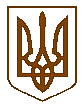 ПЕРВОМАЙСЬКА МІСЬКА РАДАМИКОЛАЇВСЬКОЇ ОБЛАСТІВИКОНАВЧИЙ КОМІТЕТП Р О Т О К О Л засідання виконавчого комітету міської радивід  10.12.2021  № 13м. Первомайськ
У засіданні взяли участь члени виконавчого комітету міської ради:Головує   МАЛІШЕВСЬКИЙ Дмитро -  перший заступник міського  головиБАДЕРА Олександр, БРЕНГАЧ  Олександр,  ДАНИЛЬЧЕНКО Тетяна, ЄЛЬШИН Дмитро,  МЕДВЕДЧУК Михайло, РЯБЧЕНКО Володимир, ПАВЛЕНКО   Олена.         Відсутні члени виконавчого комітету міської ради:ДЕМЧЕНКО Олег 
Присутні на засіданні виконавчого комітету міської ради:Перший заступник міського голови                                                        Дмитро МАЛІШЕВСЬКИЙКеруючий справами виконавчого комітету міської ради                                                    Тетяна  ДАНИЛЬЧЕНКО    Місце проведення –
    зал засідань виконкомуЗасідання почалося о 10 год. 00 хв.Засідання закінчилося о 12 год. 40 хв.АЛБУЛ   АнтонінаАЛБУЛ   АнтонінаАЛБУЛ   Антонінажурналіст сайта  «MK NEWS» (1-67);журналіст сайта  «MK NEWS» (1-67);журналіст сайта  «MK NEWS» (1-67);журналіст сайта  «MK NEWS» (1-67);журналіст сайта  «MK NEWS» (1-67);журналіст сайта  «MK NEWS» (1-67);журналіст сайта  «MK NEWS» (1-67);ВИШНЕВСЬКИЙ  ВладиславВИШНЕВСЬКИЙ  ВладиславВИШНЕВСЬКИЙ  Владиславначальник управління комунальної власності та земельних відносин міської ради (54-58);начальник управління комунальної власності та земельних відносин міської ради (54-58);начальник управління комунальної власності та земельних відносин міської ради (54-58);начальник управління комунальної власності та земельних відносин міської ради (54-58);начальник управління комунальної власності та земельних відносин міської ради (54-58);начальник управління комунальної власності та земельних відносин міської ради (54-58);начальник управління комунальної власності та земельних відносин міської ради (54-58);ЗАРИЦЬКА  ОленаЗАРИЦЬКА  ОленаЗАРИЦЬКА  Оленаначальник управління юридичної, кадрової та мобілізаційно-оборонної роботи апарату виконавчого комітету міської ради  (1-67);начальник управління юридичної, кадрової та мобілізаційно-оборонної роботи апарату виконавчого комітету міської ради  (1-67);начальник управління юридичної, кадрової та мобілізаційно-оборонної роботи апарату виконавчого комітету міської ради  (1-67);начальник управління юридичної, кадрової та мобілізаційно-оборонної роботи апарату виконавчого комітету міської ради  (1-67);начальник управління юридичної, кадрової та мобілізаційно-оборонної роботи апарату виконавчого комітету міської ради  (1-67);начальник управління юридичної, кадрової та мобілізаційно-оборонної роботи апарату виконавчого комітету міської ради  (1-67);начальник управління юридичної, кадрової та мобілізаційно-оборонної роботи апарату виконавчого комітету міської ради  (1-67);ЗАРИЦЬКА  ТетянаЗАРИЦЬКА  ТетянаЗАРИЦЬКА  Тетянаначальник управління економічного розвитку територіальної громади міської ради (1-12; 65);начальник управління економічного розвитку територіальної громади міської ради (1-12; 65);начальник управління економічного розвитку територіальної громади міської ради (1-12; 65);начальник управління економічного розвитку територіальної громади міської ради (1-12; 65);начальник управління економічного розвитку територіальної громади міської ради (1-12; 65);начальник управління економічного розвитку територіальної громади міської ради (1-12; 65);начальник управління економічного розвитку територіальної громади міської ради (1-12; 65);КОЛЕСНІЧЕНКО  ОльгаКОРЧЕВНА ЛарисаКОЛЕСНІЧЕНКО  ОльгаКОРЧЕВНА ЛарисаКОЛЕСНІЧЕНКО  ОльгаКОРЧЕВНА Ларисаначальник управління соціального захисту населення міської ради (13-15);головний спеціаліст відділу містобудування та архітектури апарату виконавчого комітету міської ради (59-60);начальник управління соціального захисту населення міської ради (13-15);головний спеціаліст відділу містобудування та архітектури апарату виконавчого комітету міської ради (59-60);начальник управління соціального захисту населення міської ради (13-15);головний спеціаліст відділу містобудування та архітектури апарату виконавчого комітету міської ради (59-60);начальник управління соціального захисту населення міської ради (13-15);головний спеціаліст відділу містобудування та архітектури апарату виконавчого комітету міської ради (59-60);начальник управління соціального захисту населення міської ради (13-15);головний спеціаліст відділу містобудування та архітектури апарату виконавчого комітету міської ради (59-60);начальник управління соціального захисту населення міської ради (13-15);головний спеціаліст відділу містобудування та архітектури апарату виконавчого комітету міської ради (59-60);начальник управління соціального захисту населення міської ради (13-15);головний спеціаліст відділу містобудування та архітектури апарату виконавчого комітету міської ради (59-60);ЛИСИЙ ОлександрЛИСИЙ ОлександрЛИСИЙ Олександрначальник управління житлово-комунального господарства (16-23; 63-64);начальник управління житлово-комунального господарства (16-23; 63-64);начальник управління житлово-комунального господарства (16-23; 63-64);начальник управління житлово-комунального господарства (16-23; 63-64);начальник управління житлово-комунального господарства (16-23; 63-64);начальник управління житлово-комунального господарства (16-23; 63-64);начальник управління житлово-комунального господарства (16-23; 63-64);МАЛИНА Юлія МАЛИНА Юлія МАЛИНА Юлія начальник відділу з питань надзвичайних ситуацій апарату виконавчого комітету міської ради (26);начальник відділу з питань надзвичайних ситуацій апарату виконавчого комітету міської ради (26);начальник відділу з питань надзвичайних ситуацій апарату виконавчого комітету міської ради (26);начальник відділу з питань надзвичайних ситуацій апарату виконавчого комітету міської ради (26);начальник відділу з питань надзвичайних ситуацій апарату виконавчого комітету міської ради (26);начальник відділу з питань надзвичайних ситуацій апарату виконавчого комітету міської ради (26);начальник відділу з питань надзвичайних ситуацій апарату виконавчого комітету міської ради (26);ОЛІЙНИК АндрійОЛІЙНИК АндрійОЛІЙНИК Андрійголовний спеціаліст по взаємодії з правоохоронними органами та оборонній роботі відділу кадрової та мобілізаційно-оборонної роботи управління юридичної, кадрової та мобілізаційно-оборонної роботи апарату виконавчого комітету міської ради (27-30);головний спеціаліст по взаємодії з правоохоронними органами та оборонній роботі відділу кадрової та мобілізаційно-оборонної роботи управління юридичної, кадрової та мобілізаційно-оборонної роботи апарату виконавчого комітету міської ради (27-30);головний спеціаліст по взаємодії з правоохоронними органами та оборонній роботі відділу кадрової та мобілізаційно-оборонної роботи управління юридичної, кадрової та мобілізаційно-оборонної роботи апарату виконавчого комітету міської ради (27-30);головний спеціаліст по взаємодії з правоохоронними органами та оборонній роботі відділу кадрової та мобілізаційно-оборонної роботи управління юридичної, кадрової та мобілізаційно-оборонної роботи апарату виконавчого комітету міської ради (27-30);головний спеціаліст по взаємодії з правоохоронними органами та оборонній роботі відділу кадрової та мобілізаційно-оборонної роботи управління юридичної, кадрової та мобілізаційно-оборонної роботи апарату виконавчого комітету міської ради (27-30);головний спеціаліст по взаємодії з правоохоронними органами та оборонній роботі відділу кадрової та мобілізаційно-оборонної роботи управління юридичної, кадрової та мобілізаційно-оборонної роботи апарату виконавчого комітету міської ради (27-30);головний спеціаліст по взаємодії з правоохоронними органами та оборонній роботі відділу кадрової та мобілізаційно-оборонної роботи управління юридичної, кадрової та мобілізаційно-оборонної роботи апарату виконавчого комітету міської ради (27-30);НЄДЄЛКОВА АллаНЄДЄЛКОВА АллаНЄДЄЛКОВА Алланачальник відділу фінансово-виробничої сфери фінансового управління міської ради (62);начальник відділу фінансово-виробничої сфери фінансового управління міської ради (62);начальник відділу фінансово-виробничої сфери фінансового управління міської ради (62);начальник відділу фінансово-виробничої сфери фінансового управління міської ради (62);начальник відділу фінансово-виробничої сфери фінансового управління міської ради (62);начальник відділу фінансово-виробничої сфери фінансового управління міської ради (62);начальник відділу фінансово-виробничої сфери фінансового управління міської ради (62);ПЕРКОВА  НаталіяПЕРКОВА  НаталіяПЕРКОВА  Наталіяначальник управління у справах дітей міської ради (31-53);начальник управління у справах дітей міської ради (31-53);начальник управління у справах дітей міської ради (31-53);начальник управління у справах дітей міської ради (31-53);начальник управління у справах дітей міської ради (31-53);начальник управління у справах дітей міської ради (31-53);начальник управління у справах дітей міської ради (31-53);ПРУДИУС СвітланаПРУДИУС СвітланаПРУДИУС Світланазаступник начальника фінансового управління міської ради ( 62);заступник начальника фінансового управління міської ради ( 62);заступник начальника фінансового управління міської ради ( 62);заступник начальника фінансового управління міської ради ( 62);заступник начальника фінансового управління міської ради ( 62);заступник начальника фінансового управління міської ради ( 62);заступник начальника фінансового управління міської ради ( 62);СТЕПУЛ АлінаСТЕПУЛ АлінаСТЕПУЛ Алінажурналіст міської щотижневої інформаційно-рекламної газети «ТВ Всесвіт» (1-67);журналіст міської щотижневої інформаційно-рекламної газети «ТВ Всесвіт» (1-67);журналіст міської щотижневої інформаційно-рекламної газети «ТВ Всесвіт» (1-67);журналіст міської щотижневої інформаційно-рекламної газети «ТВ Всесвіт» (1-67);журналіст міської щотижневої інформаційно-рекламної газети «ТВ Всесвіт» (1-67);журналіст міської щотижневої інформаційно-рекламної газети «ТВ Всесвіт» (1-67);журналіст міської щотижневої інформаційно-рекламної газети «ТВ Всесвіт» (1-67);ЦИБЕНКО ЛіліяЦИБЕНКО ЛіліяЦИБЕНКО Ліліязаступник директора Первомайської міськрайонної філії Миколаївського обласного центру зайнятості (25);заступник директора Первомайської міськрайонної філії Миколаївського обласного центру зайнятості (25);заступник директора Первомайської міськрайонної філії Миколаївського обласного центру зайнятості (25);заступник директора Первомайської міськрайонної філії Миколаївського обласного центру зайнятості (25);заступник директора Первомайської міськрайонної філії Миколаївського обласного центру зайнятості (25);заступник директора Первомайської міськрайонної філії Миколаївського обласного центру зайнятості (25);заступник директора Первомайської міськрайонної філії Миколаївського обласного центру зайнятості (25);ШУГУРОВ  СергійШУГУРОВ  СергійШУГУРОВ  Сергійначальник фінансового управління міської ради (62 );начальник фінансового управління міської ради (62 );начальник фінансового управління міської ради (62 );начальник фінансового управління міської ради (62 );начальник фінансового управління міської ради (62 );начальник фінансового управління міської ради (62 );начальник фінансового управління міської ради (62 );ЯГНЮК Ольга                                  ЯГНЮК Ольга                                  ЯГНЮК Ольга                                  начальник загального відділу апарату виконавчого комітету міської ради (1-67);начальник загального відділу апарату виконавчого комітету міської ради (1-67);начальник загального відділу апарату виконавчого комітету міської ради (1-67);начальник загального відділу апарату виконавчого комітету міської ради (1-67);начальник загального відділу апарату виконавчого комітету міської ради (1-67);начальник загального відділу апарату виконавчого комітету міської ради (1-67);начальник загального відділу апарату виконавчого комітету міської ради (1-67);     Перший заступник міського голови МАЛІШЕВСЬКИЙ  Дмитро наголосив на тому, що необхідно затвердити порядок денний засідання виконавчого комітету міської ради.     Перший заступник міського голови МАЛІШЕВСЬКИЙ  Дмитро наголосив на тому, що необхідно затвердити порядок денний засідання виконавчого комітету міської ради.     Перший заступник міського голови МАЛІШЕВСЬКИЙ  Дмитро наголосив на тому, що необхідно затвердити порядок денний засідання виконавчого комітету міської ради.     Перший заступник міського голови МАЛІШЕВСЬКИЙ  Дмитро наголосив на тому, що необхідно затвердити порядок денний засідання виконавчого комітету міської ради.     Перший заступник міського голови МАЛІШЕВСЬКИЙ  Дмитро наголосив на тому, що необхідно затвердити порядок денний засідання виконавчого комітету міської ради.     Перший заступник міського голови МАЛІШЕВСЬКИЙ  Дмитро наголосив на тому, що необхідно затвердити порядок денний засідання виконавчого комітету міської ради.     Перший заступник міського голови МАЛІШЕВСЬКИЙ  Дмитро наголосив на тому, що необхідно затвердити порядок денний засідання виконавчого комітету міської ради.     Перший заступник міського голови МАЛІШЕВСЬКИЙ  Дмитро наголосив на тому, що необхідно затвердити порядок денний засідання виконавчого комітету міської ради.     Перший заступник міського голови МАЛІШЕВСЬКИЙ  Дмитро наголосив на тому, що необхідно затвердити порядок денний засідання виконавчого комітету міської ради.     Перший заступник міського голови МАЛІШЕВСЬКИЙ  Дмитро наголосив на тому, що необхідно затвердити порядок денний засідання виконавчого комітету міської ради.Надійшла пропозиція взяти запропонований порядок денний за основу.По даній пропозиції проведено голосування.Результати голосування:Надійшла пропозиція взяти запропонований порядок денний за основу.По даній пропозиції проведено голосування.Результати голосування:Надійшла пропозиція взяти запропонований порядок денний за основу.По даній пропозиції проведено голосування.Результати голосування:Надійшла пропозиція взяти запропонований порядок денний за основу.По даній пропозиції проведено голосування.Результати голосування:Надійшла пропозиція взяти запропонований порядок денний за основу.По даній пропозиції проведено голосування.Результати голосування:Надійшла пропозиція взяти запропонований порядок денний за основу.По даній пропозиції проведено голосування.Результати голосування:Надійшла пропозиція взяти запропонований порядок денний за основу.По даній пропозиції проведено голосування.Результати голосування:Надійшла пропозиція взяти запропонований порядок денний за основу.По даній пропозиції проведено голосування.Результати голосування:Надійшла пропозиція взяти запропонований порядок денний за основу.По даній пропозиції проведено голосування.Результати голосування:Надійшла пропозиція взяти запропонований порядок денний за основу.По даній пропозиції проведено голосування.Результати голосування:«за»«проти»«утримались»«не голосували»«за»«проти»«утримались»«не голосували»«за»«проти»«утримались»«не голосували»«за»«проти»«утримались»«не голосували»«за»«проти»«утримались»«не голосували»«за»«проти»«утримались»«не голосували»«за»«проти»«утримались»«не голосували»- 8- немає- немає- немає- 8- немає- немає- немає- 8- немає- немає- немає        Надійшла пропозиція першого заступника  міського голови  МАЛІШЕВСЬКОГО Дмитра внести до порядку денного засідання виконавчого комітету міської ради додатково проєкт  рішення виконкому  «Про проєкт бюджету Первомайської міської територіальної громади на 2022 рік».По даній пропозиції проведено голосуванняРезультати голосування:        Надійшла пропозиція першого заступника  міського голови  МАЛІШЕВСЬКОГО Дмитра внести до порядку денного засідання виконавчого комітету міської ради додатково проєкт  рішення виконкому  «Про проєкт бюджету Первомайської міської територіальної громади на 2022 рік».По даній пропозиції проведено голосуванняРезультати голосування:        Надійшла пропозиція першого заступника  міського голови  МАЛІШЕВСЬКОГО Дмитра внести до порядку денного засідання виконавчого комітету міської ради додатково проєкт  рішення виконкому  «Про проєкт бюджету Первомайської міської територіальної громади на 2022 рік».По даній пропозиції проведено голосуванняРезультати голосування:        Надійшла пропозиція першого заступника  міського голови  МАЛІШЕВСЬКОГО Дмитра внести до порядку денного засідання виконавчого комітету міської ради додатково проєкт  рішення виконкому  «Про проєкт бюджету Первомайської міської територіальної громади на 2022 рік».По даній пропозиції проведено голосуванняРезультати голосування:        Надійшла пропозиція першого заступника  міського голови  МАЛІШЕВСЬКОГО Дмитра внести до порядку денного засідання виконавчого комітету міської ради додатково проєкт  рішення виконкому  «Про проєкт бюджету Первомайської міської територіальної громади на 2022 рік».По даній пропозиції проведено голосуванняРезультати голосування:        Надійшла пропозиція першого заступника  міського голови  МАЛІШЕВСЬКОГО Дмитра внести до порядку денного засідання виконавчого комітету міської ради додатково проєкт  рішення виконкому  «Про проєкт бюджету Первомайської міської територіальної громади на 2022 рік».По даній пропозиції проведено голосуванняРезультати голосування:        Надійшла пропозиція першого заступника  міського голови  МАЛІШЕВСЬКОГО Дмитра внести до порядку денного засідання виконавчого комітету міської ради додатково проєкт  рішення виконкому  «Про проєкт бюджету Первомайської міської територіальної громади на 2022 рік».По даній пропозиції проведено голосуванняРезультати голосування:        Надійшла пропозиція першого заступника  міського голови  МАЛІШЕВСЬКОГО Дмитра внести до порядку денного засідання виконавчого комітету міської ради додатково проєкт  рішення виконкому  «Про проєкт бюджету Первомайської міської територіальної громади на 2022 рік».По даній пропозиції проведено голосуванняРезультати голосування:        Надійшла пропозиція першого заступника  міського голови  МАЛІШЕВСЬКОГО Дмитра внести до порядку денного засідання виконавчого комітету міської ради додатково проєкт  рішення виконкому  «Про проєкт бюджету Первомайської міської територіальної громади на 2022 рік».По даній пропозиції проведено голосуванняРезультати голосування:        Надійшла пропозиція першого заступника  міського голови  МАЛІШЕВСЬКОГО Дмитра внести до порядку денного засідання виконавчого комітету міської ради додатково проєкт  рішення виконкому  «Про проєкт бюджету Первомайської міської територіальної громади на 2022 рік».По даній пропозиції проведено голосуванняРезультати голосування:«за»«проти»«утримались»«не голосували»«за»«проти»«утримались»«не голосували»«за»«проти»«утримались»«не голосували»«за»«проти»«утримались»«не голосували»«за»«проти»«утримались»«не голосували»«за»«проти»«утримались»«не голосували»«за»«проти»«утримались»«не голосували»- 8- немає- немає- немає- 8- немає- немає- немає- 8- немає- немає- немає           Надійшла пропозиція першого заступника  міського голови  МАЛІШЕВСЬКОГО Дмитра внести до порядку денного засідання виконавчого комітету міської ради додатково проєкт  рішення виконкому  «Про дозвіл на тимчасове розміщення льодової ковзанки».По даній пропозиції проведено голосуванняРезультати голосування:           Надійшла пропозиція першого заступника  міського голови  МАЛІШЕВСЬКОГО Дмитра внести до порядку денного засідання виконавчого комітету міської ради додатково проєкт  рішення виконкому  «Про дозвіл на тимчасове розміщення льодової ковзанки».По даній пропозиції проведено голосуванняРезультати голосування:           Надійшла пропозиція першого заступника  міського голови  МАЛІШЕВСЬКОГО Дмитра внести до порядку денного засідання виконавчого комітету міської ради додатково проєкт  рішення виконкому  «Про дозвіл на тимчасове розміщення льодової ковзанки».По даній пропозиції проведено голосуванняРезультати голосування:           Надійшла пропозиція першого заступника  міського голови  МАЛІШЕВСЬКОГО Дмитра внести до порядку денного засідання виконавчого комітету міської ради додатково проєкт  рішення виконкому  «Про дозвіл на тимчасове розміщення льодової ковзанки».По даній пропозиції проведено голосуванняРезультати голосування:           Надійшла пропозиція першого заступника  міського голови  МАЛІШЕВСЬКОГО Дмитра внести до порядку денного засідання виконавчого комітету міської ради додатково проєкт  рішення виконкому  «Про дозвіл на тимчасове розміщення льодової ковзанки».По даній пропозиції проведено голосуванняРезультати голосування:           Надійшла пропозиція першого заступника  міського голови  МАЛІШЕВСЬКОГО Дмитра внести до порядку денного засідання виконавчого комітету міської ради додатково проєкт  рішення виконкому  «Про дозвіл на тимчасове розміщення льодової ковзанки».По даній пропозиції проведено голосуванняРезультати голосування:           Надійшла пропозиція першого заступника  міського голови  МАЛІШЕВСЬКОГО Дмитра внести до порядку денного засідання виконавчого комітету міської ради додатково проєкт  рішення виконкому  «Про дозвіл на тимчасове розміщення льодової ковзанки».По даній пропозиції проведено голосуванняРезультати голосування:           Надійшла пропозиція першого заступника  міського голови  МАЛІШЕВСЬКОГО Дмитра внести до порядку денного засідання виконавчого комітету міської ради додатково проєкт  рішення виконкому  «Про дозвіл на тимчасове розміщення льодової ковзанки».По даній пропозиції проведено голосуванняРезультати голосування:           Надійшла пропозиція першого заступника  міського голови  МАЛІШЕВСЬКОГО Дмитра внести до порядку денного засідання виконавчого комітету міської ради додатково проєкт  рішення виконкому  «Про дозвіл на тимчасове розміщення льодової ковзанки».По даній пропозиції проведено голосуванняРезультати голосування:           Надійшла пропозиція першого заступника  міського голови  МАЛІШЕВСЬКОГО Дмитра внести до порядку денного засідання виконавчого комітету міської ради додатково проєкт  рішення виконкому  «Про дозвіл на тимчасове розміщення льодової ковзанки».По даній пропозиції проведено голосуванняРезультати голосування:«за»«проти»«утримались»«не голосували»«за»«проти»«утримались»«не голосували»«за»«проти»«утримались»«не голосували»«за»«проти»«утримались»«не голосували»«за»«проти»«утримались»«не голосували»«за»«проти»«утримались»«не голосували»«за»«проти»«утримались»«не голосували»- 8- немає- немає- немає- 8- немає- немає- немає- 8- немає- немає- немає        Надійшла пропозиція першого заступника  міського голови  МАЛІШЕВСЬКОГО Дмитра внести до порядку денного засідання виконавчого комітету міської ради додатково проєкт  рішення виконкому  «Про проведення технічної інвентаризації та паспортизації об’єктів благоустрою».По даній пропозиції проведено голосуванняРезультати голосування:        Надійшла пропозиція першого заступника  міського голови  МАЛІШЕВСЬКОГО Дмитра внести до порядку денного засідання виконавчого комітету міської ради додатково проєкт  рішення виконкому  «Про проведення технічної інвентаризації та паспортизації об’єктів благоустрою».По даній пропозиції проведено голосуванняРезультати голосування:        Надійшла пропозиція першого заступника  міського голови  МАЛІШЕВСЬКОГО Дмитра внести до порядку денного засідання виконавчого комітету міської ради додатково проєкт  рішення виконкому  «Про проведення технічної інвентаризації та паспортизації об’єктів благоустрою».По даній пропозиції проведено голосуванняРезультати голосування:        Надійшла пропозиція першого заступника  міського голови  МАЛІШЕВСЬКОГО Дмитра внести до порядку денного засідання виконавчого комітету міської ради додатково проєкт  рішення виконкому  «Про проведення технічної інвентаризації та паспортизації об’єктів благоустрою».По даній пропозиції проведено голосуванняРезультати голосування:        Надійшла пропозиція першого заступника  міського голови  МАЛІШЕВСЬКОГО Дмитра внести до порядку денного засідання виконавчого комітету міської ради додатково проєкт  рішення виконкому  «Про проведення технічної інвентаризації та паспортизації об’єктів благоустрою».По даній пропозиції проведено голосуванняРезультати голосування:        Надійшла пропозиція першого заступника  міського голови  МАЛІШЕВСЬКОГО Дмитра внести до порядку денного засідання виконавчого комітету міської ради додатково проєкт  рішення виконкому  «Про проведення технічної інвентаризації та паспортизації об’єктів благоустрою».По даній пропозиції проведено голосуванняРезультати голосування:        Надійшла пропозиція першого заступника  міського голови  МАЛІШЕВСЬКОГО Дмитра внести до порядку денного засідання виконавчого комітету міської ради додатково проєкт  рішення виконкому  «Про проведення технічної інвентаризації та паспортизації об’єктів благоустрою».По даній пропозиції проведено голосуванняРезультати голосування:        Надійшла пропозиція першого заступника  міського голови  МАЛІШЕВСЬКОГО Дмитра внести до порядку денного засідання виконавчого комітету міської ради додатково проєкт  рішення виконкому  «Про проведення технічної інвентаризації та паспортизації об’єктів благоустрою».По даній пропозиції проведено голосуванняРезультати голосування:        Надійшла пропозиція першого заступника  міського голови  МАЛІШЕВСЬКОГО Дмитра внести до порядку денного засідання виконавчого комітету міської ради додатково проєкт  рішення виконкому  «Про проведення технічної інвентаризації та паспортизації об’єктів благоустрою».По даній пропозиції проведено голосуванняРезультати голосування:        Надійшла пропозиція першого заступника  міського голови  МАЛІШЕВСЬКОГО Дмитра внести до порядку денного засідання виконавчого комітету міської ради додатково проєкт  рішення виконкому  «Про проведення технічної інвентаризації та паспортизації об’єктів благоустрою».По даній пропозиції проведено голосуванняРезультати голосування:«за»«проти»«утримались»«не голосували»«за»«проти»«утримались»«не голосували»«за»«проти»«утримались»«не голосували»«за»«проти»«утримались»«не голосували»«за»«проти»«утримались»«не голосували»«за»«проти»«утримались»«не голосували»«за»«проти»«утримались»«не голосували»- 8- немає- немає- немає- 8- немає- немає- немає- 8- немає- немає- немає         Надійшла пропозиція першого заступника  міського голови  МАЛІШЕВСЬКОГО Дмитра внести до порядку денного засідання виконавчого комітету міської ради додатково проєкт  рішення виконкому  «Про внесення змін до рішення виконавчого комітету міської ради від 10.02.2017 року №48 «Про затвердження Дислокації місць проведення ярмаркової торгівлі» та проведення ярмаркового заходу».По даній пропозиції проведено голосуванняРезультати голосування:         Надійшла пропозиція першого заступника  міського голови  МАЛІШЕВСЬКОГО Дмитра внести до порядку денного засідання виконавчого комітету міської ради додатково проєкт  рішення виконкому  «Про внесення змін до рішення виконавчого комітету міської ради від 10.02.2017 року №48 «Про затвердження Дислокації місць проведення ярмаркової торгівлі» та проведення ярмаркового заходу».По даній пропозиції проведено голосуванняРезультати голосування:         Надійшла пропозиція першого заступника  міського голови  МАЛІШЕВСЬКОГО Дмитра внести до порядку денного засідання виконавчого комітету міської ради додатково проєкт  рішення виконкому  «Про внесення змін до рішення виконавчого комітету міської ради від 10.02.2017 року №48 «Про затвердження Дислокації місць проведення ярмаркової торгівлі» та проведення ярмаркового заходу».По даній пропозиції проведено голосуванняРезультати голосування:         Надійшла пропозиція першого заступника  міського голови  МАЛІШЕВСЬКОГО Дмитра внести до порядку денного засідання виконавчого комітету міської ради додатково проєкт  рішення виконкому  «Про внесення змін до рішення виконавчого комітету міської ради від 10.02.2017 року №48 «Про затвердження Дислокації місць проведення ярмаркової торгівлі» та проведення ярмаркового заходу».По даній пропозиції проведено голосуванняРезультати голосування:         Надійшла пропозиція першого заступника  міського голови  МАЛІШЕВСЬКОГО Дмитра внести до порядку денного засідання виконавчого комітету міської ради додатково проєкт  рішення виконкому  «Про внесення змін до рішення виконавчого комітету міської ради від 10.02.2017 року №48 «Про затвердження Дислокації місць проведення ярмаркової торгівлі» та проведення ярмаркового заходу».По даній пропозиції проведено голосуванняРезультати голосування:         Надійшла пропозиція першого заступника  міського голови  МАЛІШЕВСЬКОГО Дмитра внести до порядку денного засідання виконавчого комітету міської ради додатково проєкт  рішення виконкому  «Про внесення змін до рішення виконавчого комітету міської ради від 10.02.2017 року №48 «Про затвердження Дислокації місць проведення ярмаркової торгівлі» та проведення ярмаркового заходу».По даній пропозиції проведено голосуванняРезультати голосування:         Надійшла пропозиція першого заступника  міського голови  МАЛІШЕВСЬКОГО Дмитра внести до порядку денного засідання виконавчого комітету міської ради додатково проєкт  рішення виконкому  «Про внесення змін до рішення виконавчого комітету міської ради від 10.02.2017 року №48 «Про затвердження Дислокації місць проведення ярмаркової торгівлі» та проведення ярмаркового заходу».По даній пропозиції проведено голосуванняРезультати голосування:         Надійшла пропозиція першого заступника  міського голови  МАЛІШЕВСЬКОГО Дмитра внести до порядку денного засідання виконавчого комітету міської ради додатково проєкт  рішення виконкому  «Про внесення змін до рішення виконавчого комітету міської ради від 10.02.2017 року №48 «Про затвердження Дислокації місць проведення ярмаркової торгівлі» та проведення ярмаркового заходу».По даній пропозиції проведено голосуванняРезультати голосування:         Надійшла пропозиція першого заступника  міського голови  МАЛІШЕВСЬКОГО Дмитра внести до порядку денного засідання виконавчого комітету міської ради додатково проєкт  рішення виконкому  «Про внесення змін до рішення виконавчого комітету міської ради від 10.02.2017 року №48 «Про затвердження Дислокації місць проведення ярмаркової торгівлі» та проведення ярмаркового заходу».По даній пропозиції проведено голосуванняРезультати голосування:         Надійшла пропозиція першого заступника  міського голови  МАЛІШЕВСЬКОГО Дмитра внести до порядку денного засідання виконавчого комітету міської ради додатково проєкт  рішення виконкому  «Про внесення змін до рішення виконавчого комітету міської ради від 10.02.2017 року №48 «Про затвердження Дислокації місць проведення ярмаркової торгівлі» та проведення ярмаркового заходу».По даній пропозиції проведено голосуванняРезультати голосування:«за»«проти»«утримались»«не голосували»«за»«проти»«утримались»«не голосували»«за»«проти»«утримались»«не голосували»«за»«проти»«утримались»«не голосували»«за»«проти»«утримались»«не голосували»«за»«проти»«утримались»«не голосували»«за»«проти»«утримались»«не голосували»- 8- немає- немає- немає- 8- немає- немає- немає- 8- немає- немає- немає         Надійшла пропозиція першого заступника  міського голови  МАЛІШЕВСЬКОГО Дмитра внести до порядку денного засідання виконавчого комітету міської ради додатково проєкт  рішення виконкому  «Про нагородження Почесними грамотами виконавчого комітету Первомайської міської ради».По даній пропозиції проведено голосуванняРезультати голосування:         Надійшла пропозиція першого заступника  міського голови  МАЛІШЕВСЬКОГО Дмитра внести до порядку денного засідання виконавчого комітету міської ради додатково проєкт  рішення виконкому  «Про нагородження Почесними грамотами виконавчого комітету Первомайської міської ради».По даній пропозиції проведено голосуванняРезультати голосування:         Надійшла пропозиція першого заступника  міського голови  МАЛІШЕВСЬКОГО Дмитра внести до порядку денного засідання виконавчого комітету міської ради додатково проєкт  рішення виконкому  «Про нагородження Почесними грамотами виконавчого комітету Первомайської міської ради».По даній пропозиції проведено голосуванняРезультати голосування:         Надійшла пропозиція першого заступника  міського голови  МАЛІШЕВСЬКОГО Дмитра внести до порядку денного засідання виконавчого комітету міської ради додатково проєкт  рішення виконкому  «Про нагородження Почесними грамотами виконавчого комітету Первомайської міської ради».По даній пропозиції проведено голосуванняРезультати голосування:         Надійшла пропозиція першого заступника  міського голови  МАЛІШЕВСЬКОГО Дмитра внести до порядку денного засідання виконавчого комітету міської ради додатково проєкт  рішення виконкому  «Про нагородження Почесними грамотами виконавчого комітету Первомайської міської ради».По даній пропозиції проведено голосуванняРезультати голосування:         Надійшла пропозиція першого заступника  міського голови  МАЛІШЕВСЬКОГО Дмитра внести до порядку денного засідання виконавчого комітету міської ради додатково проєкт  рішення виконкому  «Про нагородження Почесними грамотами виконавчого комітету Первомайської міської ради».По даній пропозиції проведено голосуванняРезультати голосування:         Надійшла пропозиція першого заступника  міського голови  МАЛІШЕВСЬКОГО Дмитра внести до порядку денного засідання виконавчого комітету міської ради додатково проєкт  рішення виконкому  «Про нагородження Почесними грамотами виконавчого комітету Первомайської міської ради».По даній пропозиції проведено голосуванняРезультати голосування:         Надійшла пропозиція першого заступника  міського голови  МАЛІШЕВСЬКОГО Дмитра внести до порядку денного засідання виконавчого комітету міської ради додатково проєкт  рішення виконкому  «Про нагородження Почесними грамотами виконавчого комітету Первомайської міської ради».По даній пропозиції проведено голосуванняРезультати голосування:         Надійшла пропозиція першого заступника  міського голови  МАЛІШЕВСЬКОГО Дмитра внести до порядку денного засідання виконавчого комітету міської ради додатково проєкт  рішення виконкому  «Про нагородження Почесними грамотами виконавчого комітету Первомайської міської ради».По даній пропозиції проведено голосуванняРезультати голосування:         Надійшла пропозиція першого заступника  міського голови  МАЛІШЕВСЬКОГО Дмитра внести до порядку денного засідання виконавчого комітету міської ради додатково проєкт  рішення виконкому  «Про нагородження Почесними грамотами виконавчого комітету Первомайської міської ради».По даній пропозиції проведено голосуванняРезультати голосування:«за»«проти»«утримались»«не голосували»«за»«проти»«утримались»«не голосували»«за»«проти»«утримались»«не голосували»«за»«проти»«утримались»«не голосували»«за»«проти»«утримались»«не голосували»«за»«проти»«утримались»«не голосували»«за»«проти»«утримались»«не голосували»- 8- немає- немає- немає- 8- немає- немає- немає- 8- немає- немає- немає         Надійшла пропозиція першого заступника  міського голови  МАЛІШЕВСЬКОГО Дмитра зняти з розгляду порядку денного засідання виконавчого комітету міської ради проєкт  рішення виконавчого комітету міської ради  «Про узгодження статуту громадського формування з охорони громадського порядку «Козацька охорона» у зв’язку із необхідністю його доопрацювання.По даній пропозиції проведено голосуванняРезультати голосування:         Надійшла пропозиція першого заступника  міського голови  МАЛІШЕВСЬКОГО Дмитра зняти з розгляду порядку денного засідання виконавчого комітету міської ради проєкт  рішення виконавчого комітету міської ради  «Про узгодження статуту громадського формування з охорони громадського порядку «Козацька охорона» у зв’язку із необхідністю його доопрацювання.По даній пропозиції проведено голосуванняРезультати голосування:         Надійшла пропозиція першого заступника  міського голови  МАЛІШЕВСЬКОГО Дмитра зняти з розгляду порядку денного засідання виконавчого комітету міської ради проєкт  рішення виконавчого комітету міської ради  «Про узгодження статуту громадського формування з охорони громадського порядку «Козацька охорона» у зв’язку із необхідністю його доопрацювання.По даній пропозиції проведено голосуванняРезультати голосування:         Надійшла пропозиція першого заступника  міського голови  МАЛІШЕВСЬКОГО Дмитра зняти з розгляду порядку денного засідання виконавчого комітету міської ради проєкт  рішення виконавчого комітету міської ради  «Про узгодження статуту громадського формування з охорони громадського порядку «Козацька охорона» у зв’язку із необхідністю його доопрацювання.По даній пропозиції проведено голосуванняРезультати голосування:         Надійшла пропозиція першого заступника  міського голови  МАЛІШЕВСЬКОГО Дмитра зняти з розгляду порядку денного засідання виконавчого комітету міської ради проєкт  рішення виконавчого комітету міської ради  «Про узгодження статуту громадського формування з охорони громадського порядку «Козацька охорона» у зв’язку із необхідністю його доопрацювання.По даній пропозиції проведено голосуванняРезультати голосування:         Надійшла пропозиція першого заступника  міського голови  МАЛІШЕВСЬКОГО Дмитра зняти з розгляду порядку денного засідання виконавчого комітету міської ради проєкт  рішення виконавчого комітету міської ради  «Про узгодження статуту громадського формування з охорони громадського порядку «Козацька охорона» у зв’язку із необхідністю його доопрацювання.По даній пропозиції проведено голосуванняРезультати голосування:         Надійшла пропозиція першого заступника  міського голови  МАЛІШЕВСЬКОГО Дмитра зняти з розгляду порядку денного засідання виконавчого комітету міської ради проєкт  рішення виконавчого комітету міської ради  «Про узгодження статуту громадського формування з охорони громадського порядку «Козацька охорона» у зв’язку із необхідністю його доопрацювання.По даній пропозиції проведено голосуванняРезультати голосування:         Надійшла пропозиція першого заступника  міського голови  МАЛІШЕВСЬКОГО Дмитра зняти з розгляду порядку денного засідання виконавчого комітету міської ради проєкт  рішення виконавчого комітету міської ради  «Про узгодження статуту громадського формування з охорони громадського порядку «Козацька охорона» у зв’язку із необхідністю його доопрацювання.По даній пропозиції проведено голосуванняРезультати голосування:         Надійшла пропозиція першого заступника  міського голови  МАЛІШЕВСЬКОГО Дмитра зняти з розгляду порядку денного засідання виконавчого комітету міської ради проєкт  рішення виконавчого комітету міської ради  «Про узгодження статуту громадського формування з охорони громадського порядку «Козацька охорона» у зв’язку із необхідністю його доопрацювання.По даній пропозиції проведено голосуванняРезультати голосування:         Надійшла пропозиція першого заступника  міського голови  МАЛІШЕВСЬКОГО Дмитра зняти з розгляду порядку денного засідання виконавчого комітету міської ради проєкт  рішення виконавчого комітету міської ради  «Про узгодження статуту громадського формування з охорони громадського порядку «Козацька охорона» у зв’язку із необхідністю його доопрацювання.По даній пропозиції проведено голосуванняРезультати голосування:«за»«проти»«утримались»«не голосували»«за»«проти»«утримались»«не голосували»«за»«проти»«утримались»«не голосували»«за»«проти»«утримались»«не голосували»«за»«проти»«утримались»«не голосували»«за»«проти»«утримались»«не голосували»«за»«проти»«утримались»«не голосували»- 8- немає- немає- немає- 8- немає- немає- немає- 8- немає- немає- немаєПерший заступник міського голови МАЛІШЕВСЬКИЙ Дмитро запропонував затвердити порядок денний засідання виконавчого комітету міської ради в цілому:Перший заступник міського голови МАЛІШЕВСЬКИЙ Дмитро запропонував затвердити порядок денний засідання виконавчого комітету міської ради в цілому:Перший заступник міського голови МАЛІШЕВСЬКИЙ Дмитро запропонував затвердити порядок денний засідання виконавчого комітету міської ради в цілому:Перший заступник міського голови МАЛІШЕВСЬКИЙ Дмитро запропонував затвердити порядок денний засідання виконавчого комітету міської ради в цілому:Перший заступник міського голови МАЛІШЕВСЬКИЙ Дмитро запропонував затвердити порядок денний засідання виконавчого комітету міської ради в цілому:Перший заступник міського голови МАЛІШЕВСЬКИЙ Дмитро запропонував затвердити порядок денний засідання виконавчого комітету міської ради в цілому:Перший заступник міського голови МАЛІШЕВСЬКИЙ Дмитро запропонував затвердити порядок денний засідання виконавчого комітету міської ради в цілому:Перший заступник міського голови МАЛІШЕВСЬКИЙ Дмитро запропонував затвердити порядок денний засідання виконавчого комітету міської ради в цілому:Перший заступник міського голови МАЛІШЕВСЬКИЙ Дмитро запропонував затвердити порядок денний засідання виконавчого комітету міської ради в цілому:Перший заступник міського голови МАЛІШЕВСЬКИЙ Дмитро запропонував затвердити порядок денний засідання виконавчого комітету міської ради в цілому:1.Звіт про виконання за 9 місяців 2021 року Програми економічного і соціального розвитку Первомайської територіальної громади на 2021 рік, затвердженої рішенням міської ради від 23.12.2020 року №2.Звіт про виконання за 9 місяців 2021 року Програми економічного і соціального розвитку Первомайської територіальної громади на 2021 рік, затвердженої рішенням міської ради від 23.12.2020 року №2.Звіт про виконання за 9 місяців 2021 року Програми економічного і соціального розвитку Первомайської територіальної громади на 2021 рік, затвердженої рішенням міської ради від 23.12.2020 року №2.Звіт про виконання за 9 місяців 2021 року Програми економічного і соціального розвитку Первомайської територіальної громади на 2021 рік, затвердженої рішенням міської ради від 23.12.2020 року №2.Звіт про виконання за 9 місяців 2021 року Програми економічного і соціального розвитку Первомайської територіальної громади на 2021 рік, затвердженої рішенням міської ради від 23.12.2020 року №2.Звіт про виконання за 9 місяців 2021 року Програми економічного і соціального розвитку Первомайської територіальної громади на 2021 рік, затвердженої рішенням міської ради від 23.12.2020 року №2.Звіт про виконання за 9 місяців 2021 року Програми економічного і соціального розвитку Первомайської територіальної громади на 2021 рік, затвердженої рішенням міської ради від 23.12.2020 року №2.Звіт про виконання за 9 місяців 2021 року Програми економічного і соціального розвитку Первомайської територіальної громади на 2021 рік, затвердженої рішенням міської ради від 23.12.2020 року №2.Звіт про виконання за 9 місяців 2021 року Програми економічного і соціального розвитку Первомайської територіальної громади на 2021 рік, затвердженої рішенням міської ради від 23.12.2020 року №2.2. Про виконання фінансових планів за 9 місяців 2021 року, затверджених рішенням виконавчого комітету міської ради від 14.12.2020 року №494, та про затвердження фінансових планів комунальних підприємств на 2022 рік  (крім підприємств ЖКГ).Про виконання фінансових планів за 9 місяців 2021 року, затверджених рішенням виконавчого комітету міської ради від 14.12.2020 року №494, та про затвердження фінансових планів комунальних підприємств на 2022 рік  (крім підприємств ЖКГ).Про виконання фінансових планів за 9 місяців 2021 року, затверджених рішенням виконавчого комітету міської ради від 14.12.2020 року №494, та про затвердження фінансових планів комунальних підприємств на 2022 рік  (крім підприємств ЖКГ).Про виконання фінансових планів за 9 місяців 2021 року, затверджених рішенням виконавчого комітету міської ради від 14.12.2020 року №494, та про затвердження фінансових планів комунальних підприємств на 2022 рік  (крім підприємств ЖКГ).Про виконання фінансових планів за 9 місяців 2021 року, затверджених рішенням виконавчого комітету міської ради від 14.12.2020 року №494, та про затвердження фінансових планів комунальних підприємств на 2022 рік  (крім підприємств ЖКГ).Про виконання фінансових планів за 9 місяців 2021 року, затверджених рішенням виконавчого комітету міської ради від 14.12.2020 року №494, та про затвердження фінансових планів комунальних підприємств на 2022 рік  (крім підприємств ЖКГ).Про виконання фінансових планів за 9 місяців 2021 року, затверджених рішенням виконавчого комітету міської ради від 14.12.2020 року №494, та про затвердження фінансових планів комунальних підприємств на 2022 рік  (крім підприємств ЖКГ).Про виконання фінансових планів за 9 місяців 2021 року, затверджених рішенням виконавчого комітету міської ради від 14.12.2020 року №494, та про затвердження фінансових планів комунальних підприємств на 2022 рік  (крім підприємств ЖКГ).Про виконання фінансових планів за 9 місяців 2021 року, затверджених рішенням виконавчого комітету міської ради від 14.12.2020 року №494, та про затвердження фінансових планів комунальних підприємств на 2022 рік  (крім підприємств ЖКГ).3.Про стан фінансово-господарської діяльності комунального некомерційного підприємства «Первомайська центральна районна лікарня» Первомайської міської ради.Про стан фінансово-господарської діяльності комунального некомерційного підприємства «Первомайська центральна районна лікарня» Первомайської міської ради.Про стан фінансово-господарської діяльності комунального некомерційного підприємства «Первомайська центральна районна лікарня» Первомайської міської ради.Про стан фінансово-господарської діяльності комунального некомерційного підприємства «Первомайська центральна районна лікарня» Первомайської міської ради.Про стан фінансово-господарської діяльності комунального некомерційного підприємства «Первомайська центральна районна лікарня» Первомайської міської ради.Про стан фінансово-господарської діяльності комунального некомерційного підприємства «Первомайська центральна районна лікарня» Первомайської міської ради.Про стан фінансово-господарської діяльності комунального некомерційного підприємства «Первомайська центральна районна лікарня» Первомайської міської ради.Про стан фінансово-господарської діяльності комунального некомерційного підприємства «Первомайська центральна районна лікарня» Первомайської міської ради.Про стан фінансово-господарської діяльності комунального некомерційного підприємства «Первомайська центральна районна лікарня» Первомайської міської ради.4.Про затвердження плану діяльності з підготовки проектів регуляторних актів виконавчого комітету міської ради на 2022 рік.Про затвердження плану діяльності з підготовки проектів регуляторних актів виконавчого комітету міської ради на 2022 рік.Про затвердження плану діяльності з підготовки проектів регуляторних актів виконавчого комітету міської ради на 2022 рік.Про затвердження плану діяльності з підготовки проектів регуляторних актів виконавчого комітету міської ради на 2022 рік.Про затвердження плану діяльності з підготовки проектів регуляторних актів виконавчого комітету міської ради на 2022 рік.Про затвердження плану діяльності з підготовки проектів регуляторних актів виконавчого комітету міської ради на 2022 рік.Про затвердження плану діяльності з підготовки проектів регуляторних актів виконавчого комітету міської ради на 2022 рік.Про затвердження плану діяльності з підготовки проектів регуляторних актів виконавчого комітету міської ради на 2022 рік.Про затвердження плану діяльності з підготовки проектів регуляторних актів виконавчого комітету міської ради на 2022 рік.5.Про затвердження реєстру стоянок таксі в межах Первомайської міської територіальної громади. Про затвердження реєстру стоянок таксі в межах Первомайської міської територіальної громади. Про затвердження реєстру стоянок таксі в межах Первомайської міської територіальної громади. Про затвердження реєстру стоянок таксі в межах Первомайської міської територіальної громади. Про затвердження реєстру стоянок таксі в межах Первомайської міської територіальної громади. Про затвердження реєстру стоянок таксі в межах Первомайської міської територіальної громади. Про затвердження реєстру стоянок таксі в межах Первомайської міської територіальної громади. Про затвердження реєстру стоянок таксі в межах Первомайської міської територіальної громади. Про затвердження реєстру стоянок таксі в межах Первомайської міської територіальної громади. 6.Про внесення змін  до Договору про організацію перевезень пасажирів на приміських автобусних маршрутах загального користування від 22.07.2016 року № 10-П-23/16.Про внесення змін  до Договору про організацію перевезень пасажирів на приміських автобусних маршрутах загального користування від 22.07.2016 року № 10-П-23/16.Про внесення змін  до Договору про організацію перевезень пасажирів на приміських автобусних маршрутах загального користування від 22.07.2016 року № 10-П-23/16.Про внесення змін  до Договору про організацію перевезень пасажирів на приміських автобусних маршрутах загального користування від 22.07.2016 року № 10-П-23/16.Про внесення змін  до Договору про організацію перевезень пасажирів на приміських автобусних маршрутах загального користування від 22.07.2016 року № 10-П-23/16.Про внесення змін  до Договору про організацію перевезень пасажирів на приміських автобусних маршрутах загального користування від 22.07.2016 року № 10-П-23/16.Про внесення змін  до Договору про організацію перевезень пасажирів на приміських автобусних маршрутах загального користування від 22.07.2016 року № 10-П-23/16.Про внесення змін  до Договору про організацію перевезень пасажирів на приміських автобусних маршрутах загального користування від 22.07.2016 року № 10-П-23/16.Про внесення змін  до Договору про організацію перевезень пасажирів на приміських автобусних маршрутах загального користування від 22.07.2016 року № 10-П-23/16.7.Про внесення змін  до Договору про організацію перевезень пасажирів на приміських автобусних маршрутах загального користування від 22.07.2016 року № 08-П-21/16. Про внесення змін  до Договору про організацію перевезень пасажирів на приміських автобусних маршрутах загального користування від 22.07.2016 року № 08-П-21/16. Про внесення змін  до Договору про організацію перевезень пасажирів на приміських автобусних маршрутах загального користування від 22.07.2016 року № 08-П-21/16. Про внесення змін  до Договору про організацію перевезень пасажирів на приміських автобусних маршрутах загального користування від 22.07.2016 року № 08-П-21/16. Про внесення змін  до Договору про організацію перевезень пасажирів на приміських автобусних маршрутах загального користування від 22.07.2016 року № 08-П-21/16. Про внесення змін  до Договору про організацію перевезень пасажирів на приміських автобусних маршрутах загального користування від 22.07.2016 року № 08-П-21/16. Про внесення змін  до Договору про організацію перевезень пасажирів на приміських автобусних маршрутах загального користування від 22.07.2016 року № 08-П-21/16. Про внесення змін  до Договору про організацію перевезень пасажирів на приміських автобусних маршрутах загального користування від 22.07.2016 року № 08-П-21/16. Про внесення змін  до Договору про організацію перевезень пасажирів на приміських автобусних маршрутах загального користування від 22.07.2016 року № 08-П-21/16. 8.Про внесення змін  до Договору про організацію перевезень пасажирів на приміських автобусних маршрутах загального користування від 16.07.2020 року № 03-П-2/20.Про внесення змін  до Договору про організацію перевезень пасажирів на приміських автобусних маршрутах загального користування від 16.07.2020 року № 03-П-2/20.Про внесення змін  до Договору про організацію перевезень пасажирів на приміських автобусних маршрутах загального користування від 16.07.2020 року № 03-П-2/20.Про внесення змін  до Договору про організацію перевезень пасажирів на приміських автобусних маршрутах загального користування від 16.07.2020 року № 03-П-2/20.Про внесення змін  до Договору про організацію перевезень пасажирів на приміських автобусних маршрутах загального користування від 16.07.2020 року № 03-П-2/20.Про внесення змін  до Договору про організацію перевезень пасажирів на приміських автобусних маршрутах загального користування від 16.07.2020 року № 03-П-2/20.Про внесення змін  до Договору про організацію перевезень пасажирів на приміських автобусних маршрутах загального користування від 16.07.2020 року № 03-П-2/20.Про внесення змін  до Договору про організацію перевезень пасажирів на приміських автобусних маршрутах загального користування від 16.07.2020 року № 03-П-2/20.Про внесення змін  до Договору про організацію перевезень пасажирів на приміських автобусних маршрутах загального користування від 16.07.2020 року № 03-П-2/20.9.Про внесення змін  до Договору про організацію перевезень пасажирів на приміських автобусних маршрутах загального користування від 03.12.2015 року № 04-П-6/15.Про внесення змін  до Договору про організацію перевезень пасажирів на приміських автобусних маршрутах загального користування від 03.12.2015 року № 04-П-6/15.Про внесення змін  до Договору про організацію перевезень пасажирів на приміських автобусних маршрутах загального користування від 03.12.2015 року № 04-П-6/15.Про внесення змін  до Договору про організацію перевезень пасажирів на приміських автобусних маршрутах загального користування від 03.12.2015 року № 04-П-6/15.Про внесення змін  до Договору про організацію перевезень пасажирів на приміських автобусних маршрутах загального користування від 03.12.2015 року № 04-П-6/15.Про внесення змін  до Договору про організацію перевезень пасажирів на приміських автобусних маршрутах загального користування від 03.12.2015 року № 04-П-6/15.Про внесення змін  до Договору про організацію перевезень пасажирів на приміських автобусних маршрутах загального користування від 03.12.2015 року № 04-П-6/15.Про внесення змін  до Договору про організацію перевезень пасажирів на приміських автобусних маршрутах загального користування від 03.12.2015 року № 04-П-6/15.Про внесення змін  до Договору про організацію перевезень пасажирів на приміських автобусних маршрутах загального користування від 03.12.2015 року № 04-П-6/15.10.Про внесення змін до рішення виконавчого комітету від 12.02.2021 року №39 «Про затвердження складу та Положення про комісію для здійснення контролю за виконанням перевізниками вимог чинного законодавства та умов договорів про здійснення перевезень пасажирів на автобусних маршрутах загального користування Первомайської міської територіальної громади».Про внесення змін до рішення виконавчого комітету від 12.02.2021 року №39 «Про затвердження складу та Положення про комісію для здійснення контролю за виконанням перевізниками вимог чинного законодавства та умов договорів про здійснення перевезень пасажирів на автобусних маршрутах загального користування Первомайської міської територіальної громади».Про внесення змін до рішення виконавчого комітету від 12.02.2021 року №39 «Про затвердження складу та Положення про комісію для здійснення контролю за виконанням перевізниками вимог чинного законодавства та умов договорів про здійснення перевезень пасажирів на автобусних маршрутах загального користування Первомайської міської територіальної громади».Про внесення змін до рішення виконавчого комітету від 12.02.2021 року №39 «Про затвердження складу та Положення про комісію для здійснення контролю за виконанням перевізниками вимог чинного законодавства та умов договорів про здійснення перевезень пасажирів на автобусних маршрутах загального користування Первомайської міської територіальної громади».Про внесення змін до рішення виконавчого комітету від 12.02.2021 року №39 «Про затвердження складу та Положення про комісію для здійснення контролю за виконанням перевізниками вимог чинного законодавства та умов договорів про здійснення перевезень пасажирів на автобусних маршрутах загального користування Первомайської міської територіальної громади».Про внесення змін до рішення виконавчого комітету від 12.02.2021 року №39 «Про затвердження складу та Положення про комісію для здійснення контролю за виконанням перевізниками вимог чинного законодавства та умов договорів про здійснення перевезень пасажирів на автобусних маршрутах загального користування Первомайської міської територіальної громади».Про внесення змін до рішення виконавчого комітету від 12.02.2021 року №39 «Про затвердження складу та Положення про комісію для здійснення контролю за виконанням перевізниками вимог чинного законодавства та умов договорів про здійснення перевезень пасажирів на автобусних маршрутах загального користування Первомайської міської територіальної громади».Про внесення змін до рішення виконавчого комітету від 12.02.2021 року №39 «Про затвердження складу та Положення про комісію для здійснення контролю за виконанням перевізниками вимог чинного законодавства та умов договорів про здійснення перевезень пасажирів на автобусних маршрутах загального користування Первомайської міської територіальної громади».Про внесення змін до рішення виконавчого комітету від 12.02.2021 року №39 «Про затвердження складу та Положення про комісію для здійснення контролю за виконанням перевізниками вимог чинного законодавства та умов договорів про здійснення перевезень пасажирів на автобусних маршрутах загального користування Первомайської міської територіальної громади».11.Про внесення змін до рішення виконавчого комітету міської ради від 13.03.2020 №114 «Про затвердження Положення про оплату праці керівників комунальних, комунальних некомерційних підприємств та Положення укладання контрактів з керівниками комунальних, комунальних некомерційних підприємств, установ та організацій в новій редакції. Про внесення змін до рішення виконавчого комітету міської ради від 13.03.2020 №114 «Про затвердження Положення про оплату праці керівників комунальних, комунальних некомерційних підприємств та Положення укладання контрактів з керівниками комунальних, комунальних некомерційних підприємств, установ та організацій в новій редакції. Про внесення змін до рішення виконавчого комітету міської ради від 13.03.2020 №114 «Про затвердження Положення про оплату праці керівників комунальних, комунальних некомерційних підприємств та Положення укладання контрактів з керівниками комунальних, комунальних некомерційних підприємств, установ та організацій в новій редакції. Про внесення змін до рішення виконавчого комітету міської ради від 13.03.2020 №114 «Про затвердження Положення про оплату праці керівників комунальних, комунальних некомерційних підприємств та Положення укладання контрактів з керівниками комунальних, комунальних некомерційних підприємств, установ та організацій в новій редакції. Про внесення змін до рішення виконавчого комітету міської ради від 13.03.2020 №114 «Про затвердження Положення про оплату праці керівників комунальних, комунальних некомерційних підприємств та Положення укладання контрактів з керівниками комунальних, комунальних некомерційних підприємств, установ та організацій в новій редакції. Про внесення змін до рішення виконавчого комітету міської ради від 13.03.2020 №114 «Про затвердження Положення про оплату праці керівників комунальних, комунальних некомерційних підприємств та Положення укладання контрактів з керівниками комунальних, комунальних некомерційних підприємств, установ та організацій в новій редакції. Про внесення змін до рішення виконавчого комітету міської ради від 13.03.2020 №114 «Про затвердження Положення про оплату праці керівників комунальних, комунальних некомерційних підприємств та Положення укладання контрактів з керівниками комунальних, комунальних некомерційних підприємств, установ та організацій в новій редакції. Про внесення змін до рішення виконавчого комітету міської ради від 13.03.2020 №114 «Про затвердження Положення про оплату праці керівників комунальних, комунальних некомерційних підприємств та Положення укладання контрактів з керівниками комунальних, комунальних некомерційних підприємств, установ та організацій в новій редакції. Про внесення змін до рішення виконавчого комітету міської ради від 13.03.2020 №114 «Про затвердження Положення про оплату праці керівників комунальних, комунальних некомерційних підприємств та Положення укладання контрактів з керівниками комунальних, комунальних некомерційних підприємств, установ та організацій в новій редакції. 12.Про затвердження фінансового плану комунального підприємства «Орлик» Первомайської міської ради Миколаївської області на 2022 рік.Про затвердження фінансового плану комунального підприємства «Орлик» Первомайської міської ради Миколаївської області на 2022 рік.Про затвердження фінансового плану комунального підприємства «Орлик» Первомайської міської ради Миколаївської області на 2022 рік.Про затвердження фінансового плану комунального підприємства «Орлик» Первомайської міської ради Миколаївської області на 2022 рік.Про затвердження фінансового плану комунального підприємства «Орлик» Первомайської міської ради Миколаївської області на 2022 рік.Про затвердження фінансового плану комунального підприємства «Орлик» Первомайської міської ради Миколаївської області на 2022 рік.Про затвердження фінансового плану комунального підприємства «Орлик» Первомайської міської ради Миколаївської області на 2022 рік.Про затвердження фінансового плану комунального підприємства «Орлик» Первомайської міської ради Миколаївської області на 2022 рік.Про затвердження фінансового плану комунального підприємства «Орлик» Первомайської міської ради Миколаївської області на 2022 рік.13.Про затвердження Положення про комісію з питань нагородження при виконавчому комітеті Первомайської міської ради та затвердження її складу.Про затвердження Положення про комісію з питань нагородження при виконавчому комітеті Первомайської міської ради та затвердження її складу.Про затвердження Положення про комісію з питань нагородження при виконавчому комітеті Первомайської міської ради та затвердження її складу.Про затвердження Положення про комісію з питань нагородження при виконавчому комітеті Первомайської міської ради та затвердження її складу.Про затвердження Положення про комісію з питань нагородження при виконавчому комітеті Первомайської міської ради та затвердження її складу.Про затвердження Положення про комісію з питань нагородження при виконавчому комітеті Первомайської міської ради та затвердження її складу.Про затвердження Положення про комісію з питань нагородження при виконавчому комітеті Первомайської міської ради та затвердження її складу.Про затвердження Положення про комісію з питань нагородження при виконавчому комітеті Первомайської міської ради та затвердження її складу.Про затвердження Положення про комісію з питань нагородження при виконавчому комітеті Первомайської міської ради та затвердження її складу.14.Про внесення змін до рішення виконавчого комітету Первомайської міської ради від 11 червня  2021 року №212 «Про затвердження складу комісії при виконавчому комітеті міської ради».Про внесення змін до рішення виконавчого комітету Первомайської міської ради від 11 червня  2021 року №212 «Про затвердження складу комісії при виконавчому комітеті міської ради».Про внесення змін до рішення виконавчого комітету Первомайської міської ради від 11 червня  2021 року №212 «Про затвердження складу комісії при виконавчому комітеті міської ради».Про внесення змін до рішення виконавчого комітету Первомайської міської ради від 11 червня  2021 року №212 «Про затвердження складу комісії при виконавчому комітеті міської ради».Про внесення змін до рішення виконавчого комітету Первомайської міської ради від 11 червня  2021 року №212 «Про затвердження складу комісії при виконавчому комітеті міської ради».Про внесення змін до рішення виконавчого комітету Первомайської міської ради від 11 червня  2021 року №212 «Про затвердження складу комісії при виконавчому комітеті міської ради».Про внесення змін до рішення виконавчого комітету Первомайської міської ради від 11 червня  2021 року №212 «Про затвердження складу комісії при виконавчому комітеті міської ради».Про внесення змін до рішення виконавчого комітету Первомайської міської ради від 11 червня  2021 року №212 «Про затвердження складу комісії при виконавчому комітеті міської ради».Про внесення змін до рішення виконавчого комітету Первомайської міської ради від 11 червня  2021 року №212 «Про затвердження складу комісії при виконавчому комітеті міської ради».15.Про внесення змін до рішення виконавчого комітету міської ради від 12.02.2021 року №41 «Про затвердження розрахунків на виконання Програми «Наша громада: її події, свята, трудові будні» на 2021 рік».Про внесення змін до рішення виконавчого комітету міської ради від 12.02.2021 року №41 «Про затвердження розрахунків на виконання Програми «Наша громада: її події, свята, трудові будні» на 2021 рік».Про внесення змін до рішення виконавчого комітету міської ради від 12.02.2021 року №41 «Про затвердження розрахунків на виконання Програми «Наша громада: її події, свята, трудові будні» на 2021 рік».Про внесення змін до рішення виконавчого комітету міської ради від 12.02.2021 року №41 «Про затвердження розрахунків на виконання Програми «Наша громада: її події, свята, трудові будні» на 2021 рік».Про внесення змін до рішення виконавчого комітету міської ради від 12.02.2021 року №41 «Про затвердження розрахунків на виконання Програми «Наша громада: її події, свята, трудові будні» на 2021 рік».Про внесення змін до рішення виконавчого комітету міської ради від 12.02.2021 року №41 «Про затвердження розрахунків на виконання Програми «Наша громада: її події, свята, трудові будні» на 2021 рік».Про внесення змін до рішення виконавчого комітету міської ради від 12.02.2021 року №41 «Про затвердження розрахунків на виконання Програми «Наша громада: її події, свята, трудові будні» на 2021 рік».Про внесення змін до рішення виконавчого комітету міської ради від 12.02.2021 року №41 «Про затвердження розрахунків на виконання Програми «Наша громада: її події, свята, трудові будні» на 2021 рік».Про внесення змін до рішення виконавчого комітету міської ради від 12.02.2021 року №41 «Про затвердження розрахунків на виконання Програми «Наша громада: її події, свята, трудові будні» на 2021 рік».16.Про затвердження фінансових планів комунальних підприємств м. Первомайська підвідомчих управлінню житлово-комунального господарства міської ради на 2022 рік.Про затвердження фінансових планів комунальних підприємств м. Первомайська підвідомчих управлінню житлово-комунального господарства міської ради на 2022 рік.Про затвердження фінансових планів комунальних підприємств м. Первомайська підвідомчих управлінню житлово-комунального господарства міської ради на 2022 рік.Про затвердження фінансових планів комунальних підприємств м. Первомайська підвідомчих управлінню житлово-комунального господарства міської ради на 2022 рік.Про затвердження фінансових планів комунальних підприємств м. Первомайська підвідомчих управлінню житлово-комунального господарства міської ради на 2022 рік.Про затвердження фінансових планів комунальних підприємств м. Первомайська підвідомчих управлінню житлово-комунального господарства міської ради на 2022 рік.Про затвердження фінансових планів комунальних підприємств м. Первомайська підвідомчих управлінню житлово-комунального господарства міської ради на 2022 рік.Про затвердження фінансових планів комунальних підприємств м. Первомайська підвідомчих управлінню житлово-комунального господарства міської ради на 2022 рік.Про затвердження фінансових планів комунальних підприємств м. Первомайська підвідомчих управлінню житлово-комунального господарства міської ради на 2022 рік.17.Про визначення виробника та постачальника теплової енергії для об’єктів міста Первомайська та встановлення скоригованого тарифу на теплову енергію.Про визначення виробника та постачальника теплової енергії для об’єктів міста Первомайська та встановлення скоригованого тарифу на теплову енергію.Про визначення виробника та постачальника теплової енергії для об’єктів міста Первомайська та встановлення скоригованого тарифу на теплову енергію.Про визначення виробника та постачальника теплової енергії для об’єктів міста Первомайська та встановлення скоригованого тарифу на теплову енергію.Про визначення виробника та постачальника теплової енергії для об’єктів міста Первомайська та встановлення скоригованого тарифу на теплову енергію.Про визначення виробника та постачальника теплової енергії для об’єктів міста Первомайська та встановлення скоригованого тарифу на теплову енергію.Про визначення виробника та постачальника теплової енергії для об’єктів міста Первомайська та встановлення скоригованого тарифу на теплову енергію.Про визначення виробника та постачальника теплової енергії для об’єктів міста Первомайська та встановлення скоригованого тарифу на теплову енергію.Про визначення виробника та постачальника теплової енергії для об’єктів міста Первомайська та встановлення скоригованого тарифу на теплову енергію.18.Про встановлення скориговонного тарифу на виробництво та постачання теплової енергії для бюджетних установ м. Первомайська, яку надає ТОВ «Укртепло  Миколаїв».Про встановлення скориговонного тарифу на виробництво та постачання теплової енергії для бюджетних установ м. Первомайська, яку надає ТОВ «Укртепло  Миколаїв».Про встановлення скориговонного тарифу на виробництво та постачання теплової енергії для бюджетних установ м. Первомайська, яку надає ТОВ «Укртепло  Миколаїв».Про встановлення скориговонного тарифу на виробництво та постачання теплової енергії для бюджетних установ м. Первомайська, яку надає ТОВ «Укртепло  Миколаїв».Про встановлення скориговонного тарифу на виробництво та постачання теплової енергії для бюджетних установ м. Первомайська, яку надає ТОВ «Укртепло  Миколаїв».Про встановлення скориговонного тарифу на виробництво та постачання теплової енергії для бюджетних установ м. Первомайська, яку надає ТОВ «Укртепло  Миколаїв».Про встановлення скориговонного тарифу на виробництво та постачання теплової енергії для бюджетних установ м. Первомайська, яку надає ТОВ «Укртепло  Миколаїв».Про встановлення скориговонного тарифу на виробництво та постачання теплової енергії для бюджетних установ м. Первомайська, яку надає ТОВ «Укртепло  Миколаїв».Про встановлення скориговонного тарифу на виробництво та постачання теплової енергії для бюджетних установ м. Первомайська, яку надає ТОВ «Укртепло  Миколаїв».19.Про визначення  підприємств для направлення осіб, що вчинили адміністративні правопорушення для виконання оплачуваних робіт в 2022 році.Про визначення  підприємств для направлення осіб, що вчинили адміністративні правопорушення для виконання оплачуваних робіт в 2022 році.Про визначення  підприємств для направлення осіб, що вчинили адміністративні правопорушення для виконання оплачуваних робіт в 2022 році.Про визначення  підприємств для направлення осіб, що вчинили адміністративні правопорушення для виконання оплачуваних робіт в 2022 році.Про визначення  підприємств для направлення осіб, що вчинили адміністративні правопорушення для виконання оплачуваних робіт в 2022 році.Про визначення  підприємств для направлення осіб, що вчинили адміністративні правопорушення для виконання оплачуваних робіт в 2022 році.Про визначення  підприємств для направлення осіб, що вчинили адміністративні правопорушення для виконання оплачуваних робіт в 2022 році.Про визначення  підприємств для направлення осіб, що вчинили адміністративні правопорушення для виконання оплачуваних робіт в 2022 році.Про визначення  підприємств для направлення осіб, що вчинили адміністративні правопорушення для виконання оплачуваних робіт в 2022 році.20.Про визначення виду та місця безоплатних суспільно-корисних робіт для відбування покарання та адміністративного стягнення у виді громадських робіт на 2022 рік.Про визначення виду та місця безоплатних суспільно-корисних робіт для відбування покарання та адміністративного стягнення у виді громадських робіт на 2022 рік.Про визначення виду та місця безоплатних суспільно-корисних робіт для відбування покарання та адміністративного стягнення у виді громадських робіт на 2022 рік.Про визначення виду та місця безоплатних суспільно-корисних робіт для відбування покарання та адміністративного стягнення у виді громадських робіт на 2022 рік.Про визначення виду та місця безоплатних суспільно-корисних робіт для відбування покарання та адміністративного стягнення у виді громадських робіт на 2022 рік.Про визначення виду та місця безоплатних суспільно-корисних робіт для відбування покарання та адміністративного стягнення у виді громадських робіт на 2022 рік.Про визначення виду та місця безоплатних суспільно-корисних робіт для відбування покарання та адміністративного стягнення у виді громадських робіт на 2022 рік.Про визначення виду та місця безоплатних суспільно-корисних робіт для відбування покарання та адміністративного стягнення у виді громадських робіт на 2022 рік.Про визначення виду та місця безоплатних суспільно-корисних робіт для відбування покарання та адміністративного стягнення у виді громадських робіт на 2022 рік.21.Про внесення змін до рішення виконавчого комітету міської ради від 12.03.2021 №88 «Про затвердження складу постійно діючої комісії з питань виявлення та обліку безхазяйних відходів на території Первомайської міської територіальної громади.Про внесення змін до рішення виконавчого комітету міської ради від 12.03.2021 №88 «Про затвердження складу постійно діючої комісії з питань виявлення та обліку безхазяйних відходів на території Первомайської міської територіальної громади.Про внесення змін до рішення виконавчого комітету міської ради від 12.03.2021 №88 «Про затвердження складу постійно діючої комісії з питань виявлення та обліку безхазяйних відходів на території Первомайської міської територіальної громади.Про внесення змін до рішення виконавчого комітету міської ради від 12.03.2021 №88 «Про затвердження складу постійно діючої комісії з питань виявлення та обліку безхазяйних відходів на території Первомайської міської територіальної громади.Про внесення змін до рішення виконавчого комітету міської ради від 12.03.2021 №88 «Про затвердження складу постійно діючої комісії з питань виявлення та обліку безхазяйних відходів на території Первомайської міської територіальної громади.Про внесення змін до рішення виконавчого комітету міської ради від 12.03.2021 №88 «Про затвердження складу постійно діючої комісії з питань виявлення та обліку безхазяйних відходів на території Первомайської міської територіальної громади.Про внесення змін до рішення виконавчого комітету міської ради від 12.03.2021 №88 «Про затвердження складу постійно діючої комісії з питань виявлення та обліку безхазяйних відходів на території Первомайської міської територіальної громади.Про внесення змін до рішення виконавчого комітету міської ради від 12.03.2021 №88 «Про затвердження складу постійно діючої комісії з питань виявлення та обліку безхазяйних відходів на території Первомайської міської територіальної громади.Про внесення змін до рішення виконавчого комітету міської ради від 12.03.2021 №88 «Про затвердження складу постійно діючої комісії з питань виявлення та обліку безхазяйних відходів на території Первомайської міської територіальної громади.22.Про внесення зміни до рішення виконавчого комітету міської ради від 09.07.2021 року №271 «Про створення постійно діючої комісії з питань найменування та перейменування об’єктів топоніміки при виконавчому комітеті Первомайської міської ради.Про внесення зміни до рішення виконавчого комітету міської ради від 09.07.2021 року №271 «Про створення постійно діючої комісії з питань найменування та перейменування об’єктів топоніміки при виконавчому комітеті Первомайської міської ради.Про внесення зміни до рішення виконавчого комітету міської ради від 09.07.2021 року №271 «Про створення постійно діючої комісії з питань найменування та перейменування об’єктів топоніміки при виконавчому комітеті Первомайської міської ради.Про внесення зміни до рішення виконавчого комітету міської ради від 09.07.2021 року №271 «Про створення постійно діючої комісії з питань найменування та перейменування об’єктів топоніміки при виконавчому комітеті Первомайської міської ради.Про внесення зміни до рішення виконавчого комітету міської ради від 09.07.2021 року №271 «Про створення постійно діючої комісії з питань найменування та перейменування об’єктів топоніміки при виконавчому комітеті Первомайської міської ради.Про внесення зміни до рішення виконавчого комітету міської ради від 09.07.2021 року №271 «Про створення постійно діючої комісії з питань найменування та перейменування об’єктів топоніміки при виконавчому комітеті Первомайської міської ради.Про внесення зміни до рішення виконавчого комітету міської ради від 09.07.2021 року №271 «Про створення постійно діючої комісії з питань найменування та перейменування об’єктів топоніміки при виконавчому комітеті Первомайської міської ради.Про внесення зміни до рішення виконавчого комітету міської ради від 09.07.2021 року №271 «Про створення постійно діючої комісії з питань найменування та перейменування об’єктів топоніміки при виконавчому комітеті Первомайської міської ради.Про внесення зміни до рішення виконавчого комітету міської ради від 09.07.2021 року №271 «Про створення постійно діючої комісії з питань найменування та перейменування об’єктів топоніміки при виконавчому комітеті Первомайської міської ради.23.Про внесення змін до рішення виконавчого комітету міської ради від 24.01.2020 року №47 «Про затвердження Положення про здійснення попередньої оплати товарів, робіт і послуг, що закуповують за бюджетні кошти».Про внесення змін до рішення виконавчого комітету міської ради від 24.01.2020 року №47 «Про затвердження Положення про здійснення попередньої оплати товарів, робіт і послуг, що закуповують за бюджетні кошти».Про внесення змін до рішення виконавчого комітету міської ради від 24.01.2020 року №47 «Про затвердження Положення про здійснення попередньої оплати товарів, робіт і послуг, що закуповують за бюджетні кошти».Про внесення змін до рішення виконавчого комітету міської ради від 24.01.2020 року №47 «Про затвердження Положення про здійснення попередньої оплати товарів, робіт і послуг, що закуповують за бюджетні кошти».Про внесення змін до рішення виконавчого комітету міської ради від 24.01.2020 року №47 «Про затвердження Положення про здійснення попередньої оплати товарів, робіт і послуг, що закуповують за бюджетні кошти».Про внесення змін до рішення виконавчого комітету міської ради від 24.01.2020 року №47 «Про затвердження Положення про здійснення попередньої оплати товарів, робіт і послуг, що закуповують за бюджетні кошти».Про внесення змін до рішення виконавчого комітету міської ради від 24.01.2020 року №47 «Про затвердження Положення про здійснення попередньої оплати товарів, робіт і послуг, що закуповують за бюджетні кошти».Про внесення змін до рішення виконавчого комітету міської ради від 24.01.2020 року №47 «Про затвердження Положення про здійснення попередньої оплати товарів, робіт і послуг, що закуповують за бюджетні кошти».Про внесення змін до рішення виконавчого комітету міської ради від 24.01.2020 року №47 «Про затвердження Положення про здійснення попередньої оплати товарів, робіт і послуг, що закуповують за бюджетні кошти».24.Звіт про роботу спостережної комісії виконавчого комітету Первомайської міської ради за 2021 рік.Звіт про роботу спостережної комісії виконавчого комітету Первомайської міської ради за 2021 рік.Звіт про роботу спостережної комісії виконавчого комітету Первомайської міської ради за 2021 рік.Звіт про роботу спостережної комісії виконавчого комітету Первомайської міської ради за 2021 рік.Звіт про роботу спостережної комісії виконавчого комітету Первомайської міської ради за 2021 рік.Звіт про роботу спостережної комісії виконавчого комітету Первомайської міської ради за 2021 рік.Звіт про роботу спостережної комісії виконавчого комітету Первомайської міської ради за 2021 рік.Звіт про роботу спостережної комісії виконавчого комітету Первомайської міської ради за 2021 рік.Звіт про роботу спостережної комісії виконавчого комітету Первомайської міської ради за 2021 рік.25.Про організацію громадських робіт на підприємствах, в установах та організаціях Первомайської міської територіальної громади на 2022 рік.Про організацію громадських робіт на підприємствах, в установах та організаціях Первомайської міської територіальної громади на 2022 рік.Про організацію громадських робіт на підприємствах, в установах та організаціях Первомайської міської територіальної громади на 2022 рік.Про організацію громадських робіт на підприємствах, в установах та організаціях Первомайської міської територіальної громади на 2022 рік.Про організацію громадських робіт на підприємствах, в установах та організаціях Первомайської міської територіальної громади на 2022 рік.Про організацію громадських робіт на підприємствах, в установах та організаціях Первомайської міської територіальної громади на 2022 рік.Про організацію громадських робіт на підприємствах, в установах та організаціях Первомайської міської територіальної громади на 2022 рік.Про організацію громадських робіт на підприємствах, в установах та організаціях Первомайської міської територіальної громади на 2022 рік.Про організацію громадських робіт на підприємствах, в установах та організаціях Первомайської міської територіальної громади на 2022 рік.26.Про      внесення      змін     до рішення виконавчого  комітетуміської ради від 12.06.2020 р. № 209 «Про затвердження посадового складу міської комісії з питань техногенно - екологічної безпеки та надзвичайних ситуацій при виконавчому комітеті Первомайської міської ради та Положення про цю комісію».Про      внесення      змін     до рішення виконавчого  комітетуміської ради від 12.06.2020 р. № 209 «Про затвердження посадового складу міської комісії з питань техногенно - екологічної безпеки та надзвичайних ситуацій при виконавчому комітеті Первомайської міської ради та Положення про цю комісію».Про      внесення      змін     до рішення виконавчого  комітетуміської ради від 12.06.2020 р. № 209 «Про затвердження посадового складу міської комісії з питань техногенно - екологічної безпеки та надзвичайних ситуацій при виконавчому комітеті Первомайської міської ради та Положення про цю комісію».Про      внесення      змін     до рішення виконавчого  комітетуміської ради від 12.06.2020 р. № 209 «Про затвердження посадового складу міської комісії з питань техногенно - екологічної безпеки та надзвичайних ситуацій при виконавчому комітеті Первомайської міської ради та Положення про цю комісію».Про      внесення      змін     до рішення виконавчого  комітетуміської ради від 12.06.2020 р. № 209 «Про затвердження посадового складу міської комісії з питань техногенно - екологічної безпеки та надзвичайних ситуацій при виконавчому комітеті Первомайської міської ради та Положення про цю комісію».Про      внесення      змін     до рішення виконавчого  комітетуміської ради від 12.06.2020 р. № 209 «Про затвердження посадового складу міської комісії з питань техногенно - екологічної безпеки та надзвичайних ситуацій при виконавчому комітеті Первомайської міської ради та Положення про цю комісію».Про      внесення      змін     до рішення виконавчого  комітетуміської ради від 12.06.2020 р. № 209 «Про затвердження посадового складу міської комісії з питань техногенно - екологічної безпеки та надзвичайних ситуацій при виконавчому комітеті Первомайської міської ради та Положення про цю комісію».Про      внесення      змін     до рішення виконавчого  комітетуміської ради від 12.06.2020 р. № 209 «Про затвердження посадового складу міської комісії з питань техногенно - екологічної безпеки та надзвичайних ситуацій при виконавчому комітеті Первомайської міської ради та Положення про цю комісію».Про      внесення      змін     до рішення виконавчого  комітетуміської ради від 12.06.2020 р. № 209 «Про затвердження посадового складу міської комісії з питань техногенно - екологічної безпеки та надзвичайних ситуацій при виконавчому комітеті Первомайської міської ради та Положення про цю комісію».27.Про здійснення шефства над військовими частинами Збройних Сил України.Про здійснення шефства над військовими частинами Збройних Сил України.Про здійснення шефства над військовими частинами Збройних Сил України.Про здійснення шефства над військовими частинами Збройних Сил України.Про здійснення шефства над військовими частинами Збройних Сил України.Про здійснення шефства над військовими частинами Збройних Сил України.Про здійснення шефства над військовими частинами Збройних Сил України.Про здійснення шефства над військовими частинами Збройних Сил України.Про здійснення шефства над військовими частинами Збройних Сил України.28.Про створення позаштатної постійно діючої військово-лікарської комісії при Первомайському районному територіальному центрі комплектування та соціальної підтримки для медичного огляду громадян Первомайської міської територіальної громади на 2022 рік.Про створення позаштатної постійно діючої військово-лікарської комісії при Первомайському районному територіальному центрі комплектування та соціальної підтримки для медичного огляду громадян Первомайської міської територіальної громади на 2022 рік.Про створення позаштатної постійно діючої військово-лікарської комісії при Первомайському районному територіальному центрі комплектування та соціальної підтримки для медичного огляду громадян Первомайської міської територіальної громади на 2022 рік.Про створення позаштатної постійно діючої військово-лікарської комісії при Первомайському районному територіальному центрі комплектування та соціальної підтримки для медичного огляду громадян Первомайської міської територіальної громади на 2022 рік.Про створення позаштатної постійно діючої військово-лікарської комісії при Первомайському районному територіальному центрі комплектування та соціальної підтримки для медичного огляду громадян Первомайської міської територіальної громади на 2022 рік.Про створення позаштатної постійно діючої військово-лікарської комісії при Первомайському районному територіальному центрі комплектування та соціальної підтримки для медичного огляду громадян Первомайської міської територіальної громади на 2022 рік.Про створення позаштатної постійно діючої військово-лікарської комісії при Первомайському районному територіальному центрі комплектування та соціальної підтримки для медичного огляду громадян Первомайської міської територіальної громади на 2022 рік.Про створення позаштатної постійно діючої військово-лікарської комісії при Первомайському районному територіальному центрі комплектування та соціальної підтримки для медичного огляду громадян Первомайської міської територіальної громади на 2022 рік.Про створення позаштатної постійно діючої військово-лікарської комісії при Первомайському районному територіальному центрі комплектування та соціальної підтримки для медичного огляду громадян Первомайської міської територіальної громади на 2022 рік.29.Про проведення приписки громадян 2005 року народження до призовної дільниці Первомайської міської територіальної громади.Про проведення приписки громадян 2005 року народження до призовної дільниці Первомайської міської територіальної громади.Про проведення приписки громадян 2005 року народження до призовної дільниці Первомайської міської територіальної громади.Про проведення приписки громадян 2005 року народження до призовної дільниці Первомайської міської територіальної громади.Про проведення приписки громадян 2005 року народження до призовної дільниці Первомайської міської територіальної громади.Про проведення приписки громадян 2005 року народження до призовної дільниці Первомайської міської територіальної громади.Про проведення приписки громадян 2005 року народження до призовної дільниці Первомайської міської територіальної громади.Про проведення приписки громадян 2005 року народження до призовної дільниці Первомайської міської територіальної громади.Про проведення приписки громадян 2005 року народження до призовної дільниці Первомайської міської територіальної громади.30.Про затвердження плану з шефства над військовими частинами Збройних Сил України, які розташовані на території Первомайської міської територіальної громади у 2022 році». Про затвердження плану з шефства над військовими частинами Збройних Сил України, які розташовані на території Первомайської міської територіальної громади у 2022 році». Про затвердження плану з шефства над військовими частинами Збройних Сил України, які розташовані на території Первомайської міської територіальної громади у 2022 році». Про затвердження плану з шефства над військовими частинами Збройних Сил України, які розташовані на території Первомайської міської територіальної громади у 2022 році». Про затвердження плану з шефства над військовими частинами Збройних Сил України, які розташовані на території Первомайської міської територіальної громади у 2022 році». Про затвердження плану з шефства над військовими частинами Збройних Сил України, які розташовані на території Первомайської міської територіальної громади у 2022 році». Про затвердження плану з шефства над військовими частинами Збройних Сил України, які розташовані на території Первомайської міської територіальної громади у 2022 році». Про затвердження плану з шефства над військовими частинами Збройних Сил України, які розташовані на території Первомайської міської територіальної громади у 2022 році». Про затвердження плану з шефства над військовими частинами Збройних Сил України, які розташовані на території Первомайської міської територіальної громади у 2022 році». 31.Про надання статусу дитини, позбавленої батьківського піклування, Ангеліні РИБАК, 09.05.2013 року народження.Про надання статусу дитини, позбавленої батьківського піклування, Ангеліні РИБАК, 09.05.2013 року народження.Про надання статусу дитини, позбавленої батьківського піклування, Ангеліні РИБАК, 09.05.2013 року народження.Про надання статусу дитини, позбавленої батьківського піклування, Ангеліні РИБАК, 09.05.2013 року народження.Про надання статусу дитини, позбавленої батьківського піклування, Ангеліні РИБАК, 09.05.2013 року народження.Про надання статусу дитини, позбавленої батьківського піклування, Ангеліні РИБАК, 09.05.2013 року народження.Про надання статусу дитини, позбавленої батьківського піклування, Ангеліні РИБАК, 09.05.2013 року народження.Про надання статусу дитини, позбавленої батьківського піклування, Ангеліні РИБАК, 09.05.2013 року народження.Про надання статусу дитини, позбавленої батьківського піклування, Ангеліні РИБАК, 09.05.2013 року народження.32.Про надання статусу дитини, позбавленої батьківського піклування,Віталію  РИБАКУ, 24.09.2009 року народження.Про надання статусу дитини, позбавленої батьківського піклування,Віталію  РИБАКУ, 24.09.2009 року народження.Про надання статусу дитини, позбавленої батьківського піклування,Віталію  РИБАКУ, 24.09.2009 року народження.Про надання статусу дитини, позбавленої батьківського піклування,Віталію  РИБАКУ, 24.09.2009 року народження.Про надання статусу дитини, позбавленої батьківського піклування,Віталію  РИБАКУ, 24.09.2009 року народження.Про надання статусу дитини, позбавленої батьківського піклування,Віталію  РИБАКУ, 24.09.2009 року народження.Про надання статусу дитини, позбавленої батьківського піклування,Віталію  РИБАКУ, 24.09.2009 року народження.Про надання статусу дитини, позбавленої батьківського піклування,Віталію  РИБАКУ, 24.09.2009 року народження.Про надання статусу дитини, позбавленої батьківського піклування,Віталію  РИБАКУ, 24.09.2009 року народження.33.Про надання статусу дитини, позбавленої батьківського піклування, Дар'ї РИБАК, 30.03.2011 року народження.Про надання статусу дитини, позбавленої батьківського піклування, Дар'ї РИБАК, 30.03.2011 року народження.Про надання статусу дитини, позбавленої батьківського піклування, Дар'ї РИБАК, 30.03.2011 року народження.Про надання статусу дитини, позбавленої батьківського піклування, Дар'ї РИБАК, 30.03.2011 року народження.Про надання статусу дитини, позбавленої батьківського піклування, Дар'ї РИБАК, 30.03.2011 року народження.Про надання статусу дитини, позбавленої батьківського піклування, Дар'ї РИБАК, 30.03.2011 року народження.Про надання статусу дитини, позбавленої батьківського піклування, Дар'ї РИБАК, 30.03.2011 року народження.Про надання статусу дитини, позбавленої батьківського піклування, Дар'ї РИБАК, 30.03.2011 року народження.Про надання статусу дитини, позбавленої батьківського піклування, Дар'ї РИБАК, 30.03.2011 року народження.34.Про надання статусу дитини, позбавленої батьківського піклування,Анні РИБАК, 27.04.2017 року народження.Про надання статусу дитини, позбавленої батьківського піклування,Анні РИБАК, 27.04.2017 року народження.Про надання статусу дитини, позбавленої батьківського піклування,Анні РИБАК, 27.04.2017 року народження.Про надання статусу дитини, позбавленої батьківського піклування,Анні РИБАК, 27.04.2017 року народження.Про надання статусу дитини, позбавленої батьківського піклування,Анні РИБАК, 27.04.2017 року народження.Про надання статусу дитини, позбавленої батьківського піклування,Анні РИБАК, 27.04.2017 року народження.Про надання статусу дитини, позбавленої батьківського піклування,Анні РИБАК, 27.04.2017 року народження.Про надання статусу дитини, позбавленої батьківського піклування,Анні РИБАК, 27.04.2017 року народження.Про надання статусу дитини, позбавленої батьківського піклування,Анні РИБАК, 27.04.2017 року народження.35.Про  влаштування   на   спільне проживання і виховання до дитячого будинку сімейного типу Андрія Гулька та Валентини Гулько малолітніх Дар'ї  РИБАК, Анни РИБАК,Ангеліни РИБАК, Віталія РИБАКА.Про  влаштування   на   спільне проживання і виховання до дитячого будинку сімейного типу Андрія Гулька та Валентини Гулько малолітніх Дар'ї  РИБАК, Анни РИБАК,Ангеліни РИБАК, Віталія РИБАКА.Про  влаштування   на   спільне проживання і виховання до дитячого будинку сімейного типу Андрія Гулька та Валентини Гулько малолітніх Дар'ї  РИБАК, Анни РИБАК,Ангеліни РИБАК, Віталія РИБАКА.Про  влаштування   на   спільне проживання і виховання до дитячого будинку сімейного типу Андрія Гулька та Валентини Гулько малолітніх Дар'ї  РИБАК, Анни РИБАК,Ангеліни РИБАК, Віталія РИБАКА.Про  влаштування   на   спільне проживання і виховання до дитячого будинку сімейного типу Андрія Гулька та Валентини Гулько малолітніх Дар'ї  РИБАК, Анни РИБАК,Ангеліни РИБАК, Віталія РИБАКА.Про  влаштування   на   спільне проживання і виховання до дитячого будинку сімейного типу Андрія Гулька та Валентини Гулько малолітніх Дар'ї  РИБАК, Анни РИБАК,Ангеліни РИБАК, Віталія РИБАКА.Про  влаштування   на   спільне проживання і виховання до дитячого будинку сімейного типу Андрія Гулька та Валентини Гулько малолітніх Дар'ї  РИБАК, Анни РИБАК,Ангеліни РИБАК, Віталія РИБАКА.Про  влаштування   на   спільне проживання і виховання до дитячого будинку сімейного типу Андрія Гулька та Валентини Гулько малолітніх Дар'ї  РИБАК, Анни РИБАК,Ангеліни РИБАК, Віталія РИБАКА.Про  влаштування   на   спільне проживання і виховання до дитячого будинку сімейного типу Андрія Гулька та Валентини Гулько малолітніх Дар'ї  РИБАК, Анни РИБАК,Ангеліни РИБАК, Віталія РИБАКА.36.Про вибуття Діани ЧОРНОЇ  з дитячого будинку сімейного типу Андрія Гулька та  Валентини Гулько.Про вибуття Діани ЧОРНОЇ  з дитячого будинку сімейного типу Андрія Гулька та  Валентини Гулько.Про вибуття Діани ЧОРНОЇ  з дитячого будинку сімейного типу Андрія Гулька та  Валентини Гулько.Про вибуття Діани ЧОРНОЇ  з дитячого будинку сімейного типу Андрія Гулька та  Валентини Гулько.Про вибуття Діани ЧОРНОЇ  з дитячого будинку сімейного типу Андрія Гулька та  Валентини Гулько.Про вибуття Діани ЧОРНОЇ  з дитячого будинку сімейного типу Андрія Гулька та  Валентини Гулько.Про вибуття Діани ЧОРНОЇ  з дитячого будинку сімейного типу Андрія Гулька та  Валентини Гулько.Про вибуття Діани ЧОРНОЇ  з дитячого будинку сімейного типу Андрія Гулька та  Валентини Гулько.Про вибуття Діани ЧОРНОЇ  з дитячого будинку сімейного типу Андрія Гулька та  Валентини Гулько.37.Про державну  реєстрацію народження покинутої дитини.Про державну  реєстрацію народження покинутої дитини.Про державну  реєстрацію народження покинутої дитини.Про державну  реєстрацію народження покинутої дитини.Про державну  реєстрацію народження покинутої дитини.Про державну  реєстрацію народження покинутої дитини.Про державну  реєстрацію народження покинутої дитини.Про державну  реєстрацію народження покинутої дитини.Про державну  реєстрацію народження покинутої дитини.38.Про встановлення піклування  над Яном МУРАШОВИМ, 19.01.2007 р. н.,дитиною, позбавленою батьківського піклування.Про встановлення піклування  над Яном МУРАШОВИМ, 19.01.2007 р. н.,дитиною, позбавленою батьківського піклування.Про встановлення піклування  над Яном МУРАШОВИМ, 19.01.2007 р. н.,дитиною, позбавленою батьківського піклування.Про встановлення піклування  над Яном МУРАШОВИМ, 19.01.2007 р. н.,дитиною, позбавленою батьківського піклування.Про встановлення піклування  над Яном МУРАШОВИМ, 19.01.2007 р. н.,дитиною, позбавленою батьківського піклування.Про встановлення піклування  над Яном МУРАШОВИМ, 19.01.2007 р. н.,дитиною, позбавленою батьківського піклування.Про встановлення піклування  над Яном МУРАШОВИМ, 19.01.2007 р. н.,дитиною, позбавленою батьківського піклування.Про встановлення піклування  над Яном МУРАШОВИМ, 19.01.2007 р. н.,дитиною, позбавленою батьківського піклування.Про встановлення піклування  над Яном МУРАШОВИМ, 19.01.2007 р. н.,дитиною, позбавленою батьківського піклування.39.Про встановлення опіки  над Кірою КОЗАКОВОЮ, 09.04.2014 р. н., дитиною, позбавленою батьківського піклування.Про встановлення опіки  над Кірою КОЗАКОВОЮ, 09.04.2014 р. н., дитиною, позбавленою батьківського піклування.Про встановлення опіки  над Кірою КОЗАКОВОЮ, 09.04.2014 р. н., дитиною, позбавленою батьківського піклування.Про встановлення опіки  над Кірою КОЗАКОВОЮ, 09.04.2014 р. н., дитиною, позбавленою батьківського піклування.Про встановлення опіки  над Кірою КОЗАКОВОЮ, 09.04.2014 р. н., дитиною, позбавленою батьківського піклування.Про встановлення опіки  над Кірою КОЗАКОВОЮ, 09.04.2014 р. н., дитиною, позбавленою батьківського піклування.Про встановлення опіки  над Кірою КОЗАКОВОЮ, 09.04.2014 р. н., дитиною, позбавленою батьківського піклування.Про встановлення опіки  над Кірою КОЗАКОВОЮ, 09.04.2014 р. н., дитиною, позбавленою батьківського піклування.Про встановлення опіки  над Кірою КОЗАКОВОЮ, 09.04.2014 р. н., дитиною, позбавленою батьківського піклування.40.Про вибуття Андрія КАМЕНСЬКИХ з прийомної сім'ї  Юрія Гордієнка та Галини Гордієнко.Про вибуття Андрія КАМЕНСЬКИХ з прийомної сім'ї  Юрія Гордієнка та Галини Гордієнко.Про вибуття Андрія КАМЕНСЬКИХ з прийомної сім'ї  Юрія Гордієнка та Галини Гордієнко.Про вибуття Андрія КАМЕНСЬКИХ з прийомної сім'ї  Юрія Гордієнка та Галини Гордієнко.Про вибуття Андрія КАМЕНСЬКИХ з прийомної сім'ї  Юрія Гордієнка та Галини Гордієнко.Про вибуття Андрія КАМЕНСЬКИХ з прийомної сім'ї  Юрія Гордієнка та Галини Гордієнко.Про вибуття Андрія КАМЕНСЬКИХ з прийомної сім'ї  Юрія Гордієнка та Галини Гордієнко.Про вибуття Андрія КАМЕНСЬКИХ з прийомної сім'ї  Юрія Гордієнка та Галини Гордієнко.Про вибуття Андрія КАМЕНСЬКИХ з прийомної сім'ї  Юрія Гордієнка та Галини Гордієнко.41.Про вибуття Володимира КРАМАРЧУКА з прийомної сім'ї Альони Гетманенко.Про вибуття Володимира КРАМАРЧУКА з прийомної сім'ї Альони Гетманенко.Про вибуття Володимира КРАМАРЧУКА з прийомної сім'ї Альони Гетманенко.Про вибуття Володимира КРАМАРЧУКА з прийомної сім'ї Альони Гетманенко.Про вибуття Володимира КРАМАРЧУКА з прийомної сім'ї Альони Гетманенко.Про вибуття Володимира КРАМАРЧУКА з прийомної сім'ї Альони Гетманенко.Про вибуття Володимира КРАМАРЧУКА з прийомної сім'ї Альони Гетманенко.Про вибуття Володимира КРАМАРЧУКА з прийомної сім'ї Альони Гетманенко.Про вибуття Володимира КРАМАРЧУКА з прийомної сім'ї Альони Гетманенко.42.Про   закріплення житла за Владом ЩЕРБИНОЮ,  дитиною, позбавленою батьківського піклування.Про   закріплення житла за Владом ЩЕРБИНОЮ,  дитиною, позбавленою батьківського піклування.Про   закріплення житла за Владом ЩЕРБИНОЮ,  дитиною, позбавленою батьківського піклування.Про   закріплення житла за Владом ЩЕРБИНОЮ,  дитиною, позбавленою батьківського піклування.Про   закріплення житла за Владом ЩЕРБИНОЮ,  дитиною, позбавленою батьківського піклування.Про   закріплення житла за Владом ЩЕРБИНОЮ,  дитиною, позбавленою батьківського піклування.Про   закріплення житла за Владом ЩЕРБИНОЮ,  дитиною, позбавленою батьківського піклування.Про   закріплення житла за Владом ЩЕРБИНОЮ,  дитиною, позбавленою батьківського піклування.Про   закріплення житла за Владом ЩЕРБИНОЮ,  дитиною, позбавленою батьківського піклування.43.Про догляд, лікування та соціальну реабілітацію малолітнього Олександра ТІШКОВА, дитини, позбавленої батьківського піклування, дитини-інваліда.Про догляд, лікування та соціальну реабілітацію малолітнього Олександра ТІШКОВА, дитини, позбавленої батьківського піклування, дитини-інваліда.Про догляд, лікування та соціальну реабілітацію малолітнього Олександра ТІШКОВА, дитини, позбавленої батьківського піклування, дитини-інваліда.Про догляд, лікування та соціальну реабілітацію малолітнього Олександра ТІШКОВА, дитини, позбавленої батьківського піклування, дитини-інваліда.Про догляд, лікування та соціальну реабілітацію малолітнього Олександра ТІШКОВА, дитини, позбавленої батьківського піклування, дитини-інваліда.Про догляд, лікування та соціальну реабілітацію малолітнього Олександра ТІШКОВА, дитини, позбавленої батьківського піклування, дитини-інваліда.Про догляд, лікування та соціальну реабілітацію малолітнього Олександра ТІШКОВА, дитини, позбавленої батьківського піклування, дитини-інваліда.Про догляд, лікування та соціальну реабілітацію малолітнього Олександра ТІШКОВА, дитини, позбавленої батьківського піклування, дитини-інваліда.Про догляд, лікування та соціальну реабілітацію малолітнього Олександра ТІШКОВА, дитини, позбавленої батьківського піклування, дитини-інваліда.44.Про встановлення порядку побачення   гр. Брикульського  Є.В.  з  малолітнім сином Брикульським Марком Євгеновичем, 23.07.2017 р.н.Про встановлення порядку побачення   гр. Брикульського  Є.В.  з  малолітнім сином Брикульським Марком Євгеновичем, 23.07.2017 р.н.Про встановлення порядку побачення   гр. Брикульського  Є.В.  з  малолітнім сином Брикульським Марком Євгеновичем, 23.07.2017 р.н.Про встановлення порядку побачення   гр. Брикульського  Є.В.  з  малолітнім сином Брикульським Марком Євгеновичем, 23.07.2017 р.н.Про встановлення порядку побачення   гр. Брикульського  Є.В.  з  малолітнім сином Брикульським Марком Євгеновичем, 23.07.2017 р.н.Про встановлення порядку побачення   гр. Брикульського  Є.В.  з  малолітнім сином Брикульським Марком Євгеновичем, 23.07.2017 р.н.Про встановлення порядку побачення   гр. Брикульського  Є.В.  з  малолітнім сином Брикульським Марком Євгеновичем, 23.07.2017 р.н.Про встановлення порядку побачення   гр. Брикульського  Є.В.  з  малолітнім сином Брикульським Марком Євгеновичем, 23.07.2017 р.н.Про встановлення порядку побачення   гр. Брикульського  Є.В.  з  малолітнім сином Брикульським Марком Євгеновичем, 23.07.2017 р.н.45.Про встановлення порядку побачення  гр. Бурлаки   А.В.  з  малолітнім сином Бурлакою Тимофієм Володимировичем, 13.01.2016 р.н.Про встановлення порядку побачення  гр. Бурлаки   А.В.  з  малолітнім сином Бурлакою Тимофієм Володимировичем, 13.01.2016 р.н.Про встановлення порядку побачення  гр. Бурлаки   А.В.  з  малолітнім сином Бурлакою Тимофієм Володимировичем, 13.01.2016 р.н.Про встановлення порядку побачення  гр. Бурлаки   А.В.  з  малолітнім сином Бурлакою Тимофієм Володимировичем, 13.01.2016 р.н.Про встановлення порядку побачення  гр. Бурлаки   А.В.  з  малолітнім сином Бурлакою Тимофієм Володимировичем, 13.01.2016 р.н.Про встановлення порядку побачення  гр. Бурлаки   А.В.  з  малолітнім сином Бурлакою Тимофієм Володимировичем, 13.01.2016 р.н.Про встановлення порядку побачення  гр. Бурлаки   А.В.  з  малолітнім сином Бурлакою Тимофієм Володимировичем, 13.01.2016 р.н.Про встановлення порядку побачення  гр. Бурлаки   А.В.  з  малолітнім сином Бурлакою Тимофієм Володимировичем, 13.01.2016 р.н.Про встановлення порядку побачення  гр. Бурлаки   А.В.  з  малолітнім сином Бурлакою Тимофієм Володимировичем, 13.01.2016 р.н.46.Про  надання дозволу гр. Владовій А. О., гр. Владову О. І.на укладання договору купівлі- продажу житла на ім'я неповнолітньої Владової Аліни Олегівни, 20.01.2007 року народження.Про  надання дозволу гр. Владовій А. О., гр. Владову О. І.на укладання договору купівлі- продажу житла на ім'я неповнолітньої Владової Аліни Олегівни, 20.01.2007 року народження.Про  надання дозволу гр. Владовій А. О., гр. Владову О. І.на укладання договору купівлі- продажу житла на ім'я неповнолітньої Владової Аліни Олегівни, 20.01.2007 року народження.Про  надання дозволу гр. Владовій А. О., гр. Владову О. І.на укладання договору купівлі- продажу житла на ім'я неповнолітньої Владової Аліни Олегівни, 20.01.2007 року народження.Про  надання дозволу гр. Владовій А. О., гр. Владову О. І.на укладання договору купівлі- продажу житла на ім'я неповнолітньої Владової Аліни Олегівни, 20.01.2007 року народження.Про  надання дозволу гр. Владовій А. О., гр. Владову О. І.на укладання договору купівлі- продажу житла на ім'я неповнолітньої Владової Аліни Олегівни, 20.01.2007 року народження.Про  надання дозволу гр. Владовій А. О., гр. Владову О. І.на укладання договору купівлі- продажу житла на ім'я неповнолітньої Владової Аліни Олегівни, 20.01.2007 року народження.Про  надання дозволу гр. Владовій А. О., гр. Владову О. І.на укладання договору купівлі- продажу житла на ім'я неповнолітньої Владової Аліни Олегівни, 20.01.2007 року народження.Про  надання дозволу гр. Владовій А. О., гр. Владову О. І.на укладання договору купівлі- продажу житла на ім'я неповнолітньої Владової Аліни Олегівни, 20.01.2007 року народження.47.Про  надання дозволу неповнолітньому Бліндусу Олексію Олеговичу, 25.02.2006 року народження, на оформлення договору дарування.Про  надання дозволу неповнолітньому Бліндусу Олексію Олеговичу, 25.02.2006 року народження, на оформлення договору дарування.Про  надання дозволу неповнолітньому Бліндусу Олексію Олеговичу, 25.02.2006 року народження, на оформлення договору дарування.Про  надання дозволу неповнолітньому Бліндусу Олексію Олеговичу, 25.02.2006 року народження, на оформлення договору дарування.Про  надання дозволу неповнолітньому Бліндусу Олексію Олеговичу, 25.02.2006 року народження, на оформлення договору дарування.Про  надання дозволу неповнолітньому Бліндусу Олексію Олеговичу, 25.02.2006 року народження, на оформлення договору дарування.Про  надання дозволу неповнолітньому Бліндусу Олексію Олеговичу, 25.02.2006 року народження, на оформлення договору дарування.Про  надання дозволу неповнолітньому Бліндусу Олексію Олеговичу, 25.02.2006 року народження, на оформлення договору дарування.Про  надання дозволу неповнолітньому Бліндусу Олексію Олеговичу, 25.02.2006 року народження, на оформлення договору дарування.48.Про  надання дозволу гр. Дегтяренко Н.О., гр. Дегтяренку О.І. на укладання договору купівлі- продажу житла на ім'я неповнолітньої  Дегтяренко Анастасії Олегівни, 12.11.2005 року народження.Про  надання дозволу гр. Дегтяренко Н.О., гр. Дегтяренку О.І. на укладання договору купівлі- продажу житла на ім'я неповнолітньої  Дегтяренко Анастасії Олегівни, 12.11.2005 року народження.Про  надання дозволу гр. Дегтяренко Н.О., гр. Дегтяренку О.І. на укладання договору купівлі- продажу житла на ім'я неповнолітньої  Дегтяренко Анастасії Олегівни, 12.11.2005 року народження.Про  надання дозволу гр. Дегтяренко Н.О., гр. Дегтяренку О.І. на укладання договору купівлі- продажу житла на ім'я неповнолітньої  Дегтяренко Анастасії Олегівни, 12.11.2005 року народження.Про  надання дозволу гр. Дегтяренко Н.О., гр. Дегтяренку О.І. на укладання договору купівлі- продажу житла на ім'я неповнолітньої  Дегтяренко Анастасії Олегівни, 12.11.2005 року народження.Про  надання дозволу гр. Дегтяренко Н.О., гр. Дегтяренку О.І. на укладання договору купівлі- продажу житла на ім'я неповнолітньої  Дегтяренко Анастасії Олегівни, 12.11.2005 року народження.Про  надання дозволу гр. Дегтяренко Н.О., гр. Дегтяренку О.І. на укладання договору купівлі- продажу житла на ім'я неповнолітньої  Дегтяренко Анастасії Олегівни, 12.11.2005 року народження.Про  надання дозволу гр. Дегтяренко Н.О., гр. Дегтяренку О.І. на укладання договору купівлі- продажу житла на ім'я неповнолітньої  Дегтяренко Анастасії Олегівни, 12.11.2005 року народження.Про  надання дозволу гр. Дегтяренко Н.О., гр. Дегтяренку О.І. на укладання договору купівлі- продажу житла на ім'я неповнолітньої  Дегтяренко Анастасії Олегівни, 12.11.2005 року народження.49.Про  надання дозволу гр. Ружанській О.М., на укладання договору купівлі – продажу житла, яке належить малолітньому Ружанському Івану Олександровичу, 09.02.2010 року народження.Про  надання дозволу гр. Ружанській О.М., на укладання договору купівлі – продажу житла, яке належить малолітньому Ружанському Івану Олександровичу, 09.02.2010 року народження.Про  надання дозволу гр. Ружанській О.М., на укладання договору купівлі – продажу житла, яке належить малолітньому Ружанському Івану Олександровичу, 09.02.2010 року народження.Про  надання дозволу гр. Ружанській О.М., на укладання договору купівлі – продажу житла, яке належить малолітньому Ружанському Івану Олександровичу, 09.02.2010 року народження.Про  надання дозволу гр. Ружанській О.М., на укладання договору купівлі – продажу житла, яке належить малолітньому Ружанському Івану Олександровичу, 09.02.2010 року народження.Про  надання дозволу гр. Ружанській О.М., на укладання договору купівлі – продажу житла, яке належить малолітньому Ружанському Івану Олександровичу, 09.02.2010 року народження.Про  надання дозволу гр. Ружанській О.М., на укладання договору купівлі – продажу житла, яке належить малолітньому Ружанському Івану Олександровичу, 09.02.2010 року народження.Про  надання дозволу гр. Ружанській О.М., на укладання договору купівлі – продажу житла, яке належить малолітньому Ружанському Івану Олександровичу, 09.02.2010 року народження.Про  надання дозволу гр. Ружанській О.М., на укладання договору купівлі – продажу житла, яке належить малолітньому Ружанському Івану Олександровичу, 09.02.2010 року народження.50.Про  надання дозволу гр. Богусевичу О.В., на укладання договору дарування житла.Про  надання дозволу гр. Богусевичу О.В., на укладання договору дарування житла.Про  надання дозволу гр. Богусевичу О.В., на укладання договору дарування житла.Про  надання дозволу гр. Богусевичу О.В., на укладання договору дарування житла.Про  надання дозволу гр. Богусевичу О.В., на укладання договору дарування житла.Про  надання дозволу гр. Богусевичу О.В., на укладання договору дарування житла.Про  надання дозволу гр. Богусевичу О.В., на укладання договору дарування житла.Про  надання дозволу гр. Богусевичу О.В., на укладання договору дарування житла.Про  надання дозволу гр. Богусевичу О.В., на укладання договору дарування житла.51.Про  надання дозволу гр. Савку Є.Ю., гр. Савко К.С., на укладання договору про поділ спільного майна.Про  надання дозволу гр. Савку Є.Ю., гр. Савко К.С., на укладання договору про поділ спільного майна.Про  надання дозволу гр. Савку Є.Ю., гр. Савко К.С., на укладання договору про поділ спільного майна.Про  надання дозволу гр. Савку Є.Ю., гр. Савко К.С., на укладання договору про поділ спільного майна.Про  надання дозволу гр. Савку Є.Ю., гр. Савко К.С., на укладання договору про поділ спільного майна.Про  надання дозволу гр. Савку Є.Ю., гр. Савко К.С., на укладання договору про поділ спільного майна.Про  надання дозволу гр. Савку Є.Ю., гр. Савко К.С., на укладання договору про поділ спільного майна.Про  надання дозволу гр. Савку Є.Ю., гр. Савко К.С., на укладання договору про поділ спільного майна.Про  надання дозволу гр. Савку Є.Ю., гр. Савко К.С., на укладання договору про поділ спільного майна.52.Про  надання дозволу гр. Кравченко Н.В., та гр. Ігнатенко Т.В., на укладання договору поділу майна.Про  надання дозволу гр. Кравченко Н.В., та гр. Ігнатенко Т.В., на укладання договору поділу майна.Про  надання дозволу гр. Кравченко Н.В., та гр. Ігнатенко Т.В., на укладання договору поділу майна.Про  надання дозволу гр. Кравченко Н.В., та гр. Ігнатенко Т.В., на укладання договору поділу майна.Про  надання дозволу гр. Кравченко Н.В., та гр. Ігнатенко Т.В., на укладання договору поділу майна.Про  надання дозволу гр. Кравченко Н.В., та гр. Ігнатенко Т.В., на укладання договору поділу майна.Про  надання дозволу гр. Кравченко Н.В., та гр. Ігнатенко Т.В., на укладання договору поділу майна.Про  надання дозволу гр. Кравченко Н.В., та гр. Ігнатенко Т.В., на укладання договору поділу майна.Про  надання дозволу гр. Кравченко Н.В., та гр. Ігнатенко Т.В., на укладання договору поділу майна.53.Про  надання дозволу гр. Буйновській Т.М.,гр. Тараращенку А.Ю.,про поділ майна подружжя.Про  надання дозволу гр. Буйновській Т.М.,гр. Тараращенку А.Ю.,про поділ майна подружжя.Про  надання дозволу гр. Буйновській Т.М.,гр. Тараращенку А.Ю.,про поділ майна подружжя.Про  надання дозволу гр. Буйновській Т.М.,гр. Тараращенку А.Ю.,про поділ майна подружжя.Про  надання дозволу гр. Буйновській Т.М.,гр. Тараращенку А.Ю.,про поділ майна подружжя.Про  надання дозволу гр. Буйновській Т.М.,гр. Тараращенку А.Ю.,про поділ майна подружжя.Про  надання дозволу гр. Буйновській Т.М.,гр. Тараращенку А.Ю.,про поділ майна подружжя.Про  надання дозволу гр. Буйновській Т.М.,гр. Тараращенку А.Ю.,про поділ майна подружжя.Про  надання дозволу гр. Буйновській Т.М.,гр. Тараращенку А.Ю.,про поділ майна подружжя.54.Про взяття на квартирний облік  громадян, які потребують поліпшення житлових умов.Про взяття на квартирний облік  громадян, які потребують поліпшення житлових умов.Про взяття на квартирний облік  громадян, які потребують поліпшення житлових умов.Про взяття на квартирний облік  громадян, які потребують поліпшення житлових умов.Про взяття на квартирний облік  громадян, які потребують поліпшення житлових умов.Про взяття на квартирний облік  громадян, які потребують поліпшення житлових умов.Про взяття на квартирний облік  громадян, які потребують поліпшення житлових умов.Про взяття на квартирний облік  громадян, які потребують поліпшення житлових умов.Про взяття на квартирний облік  громадян, які потребують поліпшення житлових умов.55.Про зняття з квартирного обліку.Про зняття з квартирного обліку.Про зняття з квартирного обліку.Про зняття з квартирного обліку.Про зняття з квартирного обліку.Про зняття з квартирного обліку.Про зняття з квартирного обліку.Про зняття з квартирного обліку.Про зняття з квартирного обліку.56.Про виключення з числа службового житла квартири №20 по вул. Трудової Слави, 23 Б та квартири №71 по вул. Гетьмана Мазепи, 120 в м. Первомайськ Миколаївської області.Про виключення з числа службового житла квартири №20 по вул. Трудової Слави, 23 Б та квартири №71 по вул. Гетьмана Мазепи, 120 в м. Первомайськ Миколаївської області.Про виключення з числа службового житла квартири №20 по вул. Трудової Слави, 23 Б та квартири №71 по вул. Гетьмана Мазепи, 120 в м. Первомайськ Миколаївської області.Про виключення з числа службового житла квартири №20 по вул. Трудової Слави, 23 Б та квартири №71 по вул. Гетьмана Мазепи, 120 в м. Первомайськ Миколаївської області.Про виключення з числа службового житла квартири №20 по вул. Трудової Слави, 23 Б та квартири №71 по вул. Гетьмана Мазепи, 120 в м. Первомайськ Миколаївської області.Про виключення з числа службового житла квартири №20 по вул. Трудової Слави, 23 Б та квартири №71 по вул. Гетьмана Мазепи, 120 в м. Первомайськ Миколаївської області.Про виключення з числа службового житла квартири №20 по вул. Трудової Слави, 23 Б та квартири №71 по вул. Гетьмана Мазепи, 120 в м. Первомайськ Миколаївської області.Про виключення з числа службового житла квартири №20 по вул. Трудової Слави, 23 Б та квартири №71 по вул. Гетьмана Мазепи, 120 в м. Первомайськ Миколаївської області.Про виключення з числа службового житла квартири №20 по вул. Трудової Слави, 23 Б та квартири №71 по вул. Гетьмана Мазепи, 120 в м. Первомайськ Миколаївської області.57.Про розподіл та надання житлового приміщення для тимчасового проживання внутрішньо переміщеній особі у Первомайській міській територіальній громаді.Про розподіл та надання житлового приміщення для тимчасового проживання внутрішньо переміщеній особі у Первомайській міській територіальній громаді.Про розподіл та надання житлового приміщення для тимчасового проживання внутрішньо переміщеній особі у Первомайській міській територіальній громаді.Про розподіл та надання житлового приміщення для тимчасового проживання внутрішньо переміщеній особі у Первомайській міській територіальній громаді.Про розподіл та надання житлового приміщення для тимчасового проживання внутрішньо переміщеній особі у Первомайській міській територіальній громаді.Про розподіл та надання житлового приміщення для тимчасового проживання внутрішньо переміщеній особі у Первомайській міській територіальній громаді.Про розподіл та надання житлового приміщення для тимчасового проживання внутрішньо переміщеній особі у Первомайській міській територіальній громаді.Про розподіл та надання житлового приміщення для тимчасового проживання внутрішньо переміщеній особі у Первомайській міській територіальній громаді.Про розподіл та надання житлового приміщення для тимчасового проживання внутрішньо переміщеній особі у Первомайській міській територіальній громаді.58.Про взяття внутрішньо переміщених осіб на облік громадян, які потребують надання житлового приміщення з фондів житла для  тимчасового проживання.Про взяття внутрішньо переміщених осіб на облік громадян, які потребують надання житлового приміщення з фондів житла для  тимчасового проживання.Про взяття внутрішньо переміщених осіб на облік громадян, які потребують надання житлового приміщення з фондів житла для  тимчасового проживання.Про взяття внутрішньо переміщених осіб на облік громадян, які потребують надання житлового приміщення з фондів житла для  тимчасового проживання.Про взяття внутрішньо переміщених осіб на облік громадян, які потребують надання житлового приміщення з фондів житла для  тимчасового проживання.Про взяття внутрішньо переміщених осіб на облік громадян, які потребують надання житлового приміщення з фондів житла для  тимчасового проживання.Про взяття внутрішньо переміщених осіб на облік громадян, які потребують надання житлового приміщення з фондів житла для  тимчасового проживання.Про взяття внутрішньо переміщених осіб на облік громадян, які потребують надання житлового приміщення з фондів житла для  тимчасового проживання.Про взяття внутрішньо переміщених осіб на облік громадян, які потребують надання житлового приміщення з фондів житла для  тимчасового проживання.59.Про переведення садових будинків в жилі будинки у місті Первомайську.Про переведення садових будинків в жилі будинки у місті Первомайську.Про переведення садових будинків в жилі будинки у місті Первомайську.Про переведення садових будинків в жилі будинки у місті Первомайську.Про переведення садових будинків в жилі будинки у місті Первомайську.Про переведення садових будинків в жилі будинки у місті Первомайську.Про переведення садових будинків в жилі будинки у місті Первомайську.Про переведення садових будинків в жилі будинки у місті Первомайську.Про переведення садових будинків в жилі будинки у місті Первомайську.60.Про залучення коммунального підприємства Первомайської міської ради «Первомайськводоканал» до виконання робіт з демонтажу спеціальних конструкцій зовнішньої реклами.Про залучення коммунального підприємства Первомайської міської ради «Первомайськводоканал» до виконання робіт з демонтажу спеціальних конструкцій зовнішньої реклами.Про залучення коммунального підприємства Первомайської міської ради «Первомайськводоканал» до виконання робіт з демонтажу спеціальних конструкцій зовнішньої реклами.Про залучення коммунального підприємства Первомайської міської ради «Первомайськводоканал» до виконання робіт з демонтажу спеціальних конструкцій зовнішньої реклами.Про залучення коммунального підприємства Первомайської міської ради «Первомайськводоканал» до виконання робіт з демонтажу спеціальних конструкцій зовнішньої реклами.Про залучення коммунального підприємства Первомайської міської ради «Первомайськводоканал» до виконання робіт з демонтажу спеціальних конструкцій зовнішньої реклами.Про залучення коммунального підприємства Первомайської міської ради «Первомайськводоканал» до виконання робіт з демонтажу спеціальних конструкцій зовнішньої реклами.Про залучення коммунального підприємства Первомайської міської ради «Первомайськводоканал» до виконання робіт з демонтажу спеціальних конструкцій зовнішньої реклами.Про залучення коммунального підприємства Первомайської міської ради «Первомайськводоканал» до виконання робіт з демонтажу спеціальних конструкцій зовнішньої реклами.61.Про  затвердження плану роботи  виконавчого комітету  міської ради на І півріччя 2022 року.Про  затвердження плану роботи  виконавчого комітету  міської ради на І півріччя 2022 року.Про  затвердження плану роботи  виконавчого комітету  міської ради на І півріччя 2022 року.Про  затвердження плану роботи  виконавчого комітету  міської ради на І півріччя 2022 року.Про  затвердження плану роботи  виконавчого комітету  міської ради на І півріччя 2022 року.Про  затвердження плану роботи  виконавчого комітету  міської ради на І півріччя 2022 року.Про  затвердження плану роботи  виконавчого комітету  міської ради на І півріччя 2022 року.Про  затвердження плану роботи  виконавчого комітету  міської ради на І півріччя 2022 року.Про  затвердження плану роботи  виконавчого комітету  міської ради на І півріччя 2022 року.62.Про проєкт бюджету Первомайської міської територіальної громади на 2022 рік.Про проєкт бюджету Первомайської міської територіальної громади на 2022 рік.Про проєкт бюджету Первомайської міської територіальної громади на 2022 рік.Про проєкт бюджету Первомайської міської територіальної громади на 2022 рік.Про проєкт бюджету Первомайської міської територіальної громади на 2022 рік.Про проєкт бюджету Первомайської міської територіальної громади на 2022 рік.Про проєкт бюджету Первомайської міської територіальної громади на 2022 рік.Про проєкт бюджету Первомайської міської територіальної громади на 2022 рік.Про проєкт бюджету Первомайської міської територіальної громади на 2022 рік.63.Про дозвіл на тимчасове розміщення льодової ковзанки.Про дозвіл на тимчасове розміщення льодової ковзанки.Про дозвіл на тимчасове розміщення льодової ковзанки.Про дозвіл на тимчасове розміщення льодової ковзанки.Про дозвіл на тимчасове розміщення льодової ковзанки.Про дозвіл на тимчасове розміщення льодової ковзанки.Про дозвіл на тимчасове розміщення льодової ковзанки.Про дозвіл на тимчасове розміщення льодової ковзанки.Про дозвіл на тимчасове розміщення льодової ковзанки.64.Про проведення технічної інвентаризації та транспортних об’єктів благоустрою.Про проведення технічної інвентаризації та транспортних об’єктів благоустрою.Про проведення технічної інвентаризації та транспортних об’єктів благоустрою.Про проведення технічної інвентаризації та транспортних об’єктів благоустрою.Про проведення технічної інвентаризації та транспортних об’єктів благоустрою.Про проведення технічної інвентаризації та транспортних об’єктів благоустрою.Про проведення технічної інвентаризації та транспортних об’єктів благоустрою.Про проведення технічної інвентаризації та транспортних об’єктів благоустрою.Про проведення технічної інвентаризації та транспортних об’єктів благоустрою.65.Про внесення змін до рішення виконавчого комітету міської ради від 10.02.2017 року №48 «Про затвердження Дислокації місць проведення ярмаркової торгівлі» та проведення ярмаркового заходу.Про внесення змін до рішення виконавчого комітету міської ради від 10.02.2017 року №48 «Про затвердження Дислокації місць проведення ярмаркової торгівлі» та проведення ярмаркового заходу.Про внесення змін до рішення виконавчого комітету міської ради від 10.02.2017 року №48 «Про затвердження Дислокації місць проведення ярмаркової торгівлі» та проведення ярмаркового заходу.Про внесення змін до рішення виконавчого комітету міської ради від 10.02.2017 року №48 «Про затвердження Дислокації місць проведення ярмаркової торгівлі» та проведення ярмаркового заходу.Про внесення змін до рішення виконавчого комітету міської ради від 10.02.2017 року №48 «Про затвердження Дислокації місць проведення ярмаркової торгівлі» та проведення ярмаркового заходу.Про внесення змін до рішення виконавчого комітету міської ради від 10.02.2017 року №48 «Про затвердження Дислокації місць проведення ярмаркової торгівлі» та проведення ярмаркового заходу.Про внесення змін до рішення виконавчого комітету міської ради від 10.02.2017 року №48 «Про затвердження Дислокації місць проведення ярмаркової торгівлі» та проведення ярмаркового заходу.Про внесення змін до рішення виконавчого комітету міської ради від 10.02.2017 року №48 «Про затвердження Дислокації місць проведення ярмаркової торгівлі» та проведення ярмаркового заходу.Про внесення змін до рішення виконавчого комітету міської ради від 10.02.2017 року №48 «Про затвердження Дислокації місць проведення ярмаркової торгівлі» та проведення ярмаркового заходу.66.Про нагородження Почесними грамотами виконавчого комітету Первомайської міської ради.Про нагородження Почесними грамотами виконавчого комітету Первомайської міської ради.Про нагородження Почесними грамотами виконавчого комітету Первомайської міської ради.Про нагородження Почесними грамотами виконавчого комітету Первомайської міської ради.Про нагородження Почесними грамотами виконавчого комітету Первомайської міської ради.Про нагородження Почесними грамотами виконавчого комітету Первомайської міської ради.Про нагородження Почесними грамотами виконавчого комітету Первомайської міської ради.Про нагородження Почесними грамотами виконавчого комітету Первомайської міської ради.Про нагородження Почесними грамотами виконавчого комітету Первомайської міської ради.67.Про розпорядження, видані в період між засіданнями виконкому.Про розпорядження, видані в період між засіданнями виконкому.Про розпорядження, видані в період між засіданнями виконкому.Про розпорядження, видані в період між засіданнями виконкому.Про розпорядження, видані в період між засіданнями виконкому.Про розпорядження, видані в період між засіданнями виконкому.Про розпорядження, видані в період між засіданнями виконкому.Про розпорядження, видані в період між засіданнями виконкому.Про розпорядження, видані в період між засіданнями виконкому.По даній пропозиції проведено голосування.Результати голосування:По даній пропозиції проведено голосування.Результати голосування:По даній пропозиції проведено голосування.Результати голосування:По даній пропозиції проведено голосування.Результати голосування:По даній пропозиції проведено голосування.Результати голосування:По даній пропозиції проведено голосування.Результати голосування:По даній пропозиції проведено голосування.Результати голосування:По даній пропозиції проведено голосування.Результати голосування:По даній пропозиції проведено голосування.Результати голосування:По даній пропозиції проведено голосування.Результати голосування:«за»«проти»«утримались»«не голосували»«за»«проти»«утримались»«не голосували»«за»«проти»«утримались»«не голосували»«за»«проти»«утримались»«не голосували»- 8- немає- немає- немає- 8- немає- немає- немає- 8- немає- немає- немає- 8- немає- немає- немає- 8- немає- немає- немає- 8- немає- немає- немаєВИРІШИЛИ:ВИРІШИЛИ:затвердити запропонований порядок денний засідання виконавчого комітету міської ради в цілому.затвердити запропонований порядок денний засідання виконавчого комітету міської ради в цілому.затвердити запропонований порядок денний засідання виконавчого комітету міської ради в цілому.затвердити запропонований порядок денний засідання виконавчого комітету міської ради в цілому.затвердити запропонований порядок денний засідання виконавчого комітету міської ради в цілому.затвердити запропонований порядок денний засідання виконавчого комітету міської ради в цілому.затвердити запропонований порядок денний засідання виконавчого комітету міської ради в цілому.затвердити запропонований порядок денний засідання виконавчого комітету міської ради в цілому.     Керуючий справами виконавчого комітету міської ради ДАНИЛЬЧЕНКО Тетяна внесла пропозицію, у зв’язку з тим, що на засіданні виконавчого комітету міської ради головує перший заступник міського голови МАЛІШЕВСЬКИЙ Дмитро, а всі проєкти рішень виконкому готувалися за підписом міського голови ДЕМЧЕНКО Олега, додати по всім проєктам рішень виконавчого комітету міської ради додатково до вказаних в них законодавчих та інших нормативних посилань наступні посилання: «пунктів 2.8 та 6.4. регламенту роботи виконавчого комітету  Первомайської міської ради, затвердженого рішенням виконавчого комітету від 12.02.2021 року     № 79 «Про затвердження регламенту роботи виконавчого комітету Первомайської міської ради»  та змінити реквізит підпису замість:   « Міський голова Олег ДЕМЧЕНКО» - на підпис «Перший заступник міського голови Дмитро МАЛІШЕВСЬКИЙ».     Керуючий справами виконавчого комітету міської ради ДАНИЛЬЧЕНКО Тетяна внесла пропозицію, у зв’язку з тим, що на засіданні виконавчого комітету міської ради головує перший заступник міського голови МАЛІШЕВСЬКИЙ Дмитро, а всі проєкти рішень виконкому готувалися за підписом міського голови ДЕМЧЕНКО Олега, додати по всім проєктам рішень виконавчого комітету міської ради додатково до вказаних в них законодавчих та інших нормативних посилань наступні посилання: «пунктів 2.8 та 6.4. регламенту роботи виконавчого комітету  Первомайської міської ради, затвердженого рішенням виконавчого комітету від 12.02.2021 року     № 79 «Про затвердження регламенту роботи виконавчого комітету Первомайської міської ради»  та змінити реквізит підпису замість:   « Міський голова Олег ДЕМЧЕНКО» - на підпис «Перший заступник міського голови Дмитро МАЛІШЕВСЬКИЙ».     Керуючий справами виконавчого комітету міської ради ДАНИЛЬЧЕНКО Тетяна внесла пропозицію, у зв’язку з тим, що на засіданні виконавчого комітету міської ради головує перший заступник міського голови МАЛІШЕВСЬКИЙ Дмитро, а всі проєкти рішень виконкому готувалися за підписом міського голови ДЕМЧЕНКО Олега, додати по всім проєктам рішень виконавчого комітету міської ради додатково до вказаних в них законодавчих та інших нормативних посилань наступні посилання: «пунктів 2.8 та 6.4. регламенту роботи виконавчого комітету  Первомайської міської ради, затвердженого рішенням виконавчого комітету від 12.02.2021 року     № 79 «Про затвердження регламенту роботи виконавчого комітету Первомайської міської ради»  та змінити реквізит підпису замість:   « Міський голова Олег ДЕМЧЕНКО» - на підпис «Перший заступник міського голови Дмитро МАЛІШЕВСЬКИЙ».     Керуючий справами виконавчого комітету міської ради ДАНИЛЬЧЕНКО Тетяна внесла пропозицію, у зв’язку з тим, що на засіданні виконавчого комітету міської ради головує перший заступник міського голови МАЛІШЕВСЬКИЙ Дмитро, а всі проєкти рішень виконкому готувалися за підписом міського голови ДЕМЧЕНКО Олега, додати по всім проєктам рішень виконавчого комітету міської ради додатково до вказаних в них законодавчих та інших нормативних посилань наступні посилання: «пунктів 2.8 та 6.4. регламенту роботи виконавчого комітету  Первомайської міської ради, затвердженого рішенням виконавчого комітету від 12.02.2021 року     № 79 «Про затвердження регламенту роботи виконавчого комітету Первомайської міської ради»  та змінити реквізит підпису замість:   « Міський голова Олег ДЕМЧЕНКО» - на підпис «Перший заступник міського голови Дмитро МАЛІШЕВСЬКИЙ».     Керуючий справами виконавчого комітету міської ради ДАНИЛЬЧЕНКО Тетяна внесла пропозицію, у зв’язку з тим, що на засіданні виконавчого комітету міської ради головує перший заступник міського голови МАЛІШЕВСЬКИЙ Дмитро, а всі проєкти рішень виконкому готувалися за підписом міського голови ДЕМЧЕНКО Олега, додати по всім проєктам рішень виконавчого комітету міської ради додатково до вказаних в них законодавчих та інших нормативних посилань наступні посилання: «пунктів 2.8 та 6.4. регламенту роботи виконавчого комітету  Первомайської міської ради, затвердженого рішенням виконавчого комітету від 12.02.2021 року     № 79 «Про затвердження регламенту роботи виконавчого комітету Первомайської міської ради»  та змінити реквізит підпису замість:   « Міський голова Олег ДЕМЧЕНКО» - на підпис «Перший заступник міського голови Дмитро МАЛІШЕВСЬКИЙ».     Керуючий справами виконавчого комітету міської ради ДАНИЛЬЧЕНКО Тетяна внесла пропозицію, у зв’язку з тим, що на засіданні виконавчого комітету міської ради головує перший заступник міського голови МАЛІШЕВСЬКИЙ Дмитро, а всі проєкти рішень виконкому готувалися за підписом міського голови ДЕМЧЕНКО Олега, додати по всім проєктам рішень виконавчого комітету міської ради додатково до вказаних в них законодавчих та інших нормативних посилань наступні посилання: «пунктів 2.8 та 6.4. регламенту роботи виконавчого комітету  Первомайської міської ради, затвердженого рішенням виконавчого комітету від 12.02.2021 року     № 79 «Про затвердження регламенту роботи виконавчого комітету Первомайської міської ради»  та змінити реквізит підпису замість:   « Міський голова Олег ДЕМЧЕНКО» - на підпис «Перший заступник міського голови Дмитро МАЛІШЕВСЬКИЙ».     Керуючий справами виконавчого комітету міської ради ДАНИЛЬЧЕНКО Тетяна внесла пропозицію, у зв’язку з тим, що на засіданні виконавчого комітету міської ради головує перший заступник міського голови МАЛІШЕВСЬКИЙ Дмитро, а всі проєкти рішень виконкому готувалися за підписом міського голови ДЕМЧЕНКО Олега, додати по всім проєктам рішень виконавчого комітету міської ради додатково до вказаних в них законодавчих та інших нормативних посилань наступні посилання: «пунктів 2.8 та 6.4. регламенту роботи виконавчого комітету  Первомайської міської ради, затвердженого рішенням виконавчого комітету від 12.02.2021 року     № 79 «Про затвердження регламенту роботи виконавчого комітету Первомайської міської ради»  та змінити реквізит підпису замість:   « Міський голова Олег ДЕМЧЕНКО» - на підпис «Перший заступник міського голови Дмитро МАЛІШЕВСЬКИЙ».     Керуючий справами виконавчого комітету міської ради ДАНИЛЬЧЕНКО Тетяна внесла пропозицію, у зв’язку з тим, що на засіданні виконавчого комітету міської ради головує перший заступник міського голови МАЛІШЕВСЬКИЙ Дмитро, а всі проєкти рішень виконкому готувалися за підписом міського голови ДЕМЧЕНКО Олега, додати по всім проєктам рішень виконавчого комітету міської ради додатково до вказаних в них законодавчих та інших нормативних посилань наступні посилання: «пунктів 2.8 та 6.4. регламенту роботи виконавчого комітету  Первомайської міської ради, затвердженого рішенням виконавчого комітету від 12.02.2021 року     № 79 «Про затвердження регламенту роботи виконавчого комітету Первомайської міської ради»  та змінити реквізит підпису замість:   « Міський голова Олег ДЕМЧЕНКО» - на підпис «Перший заступник міського голови Дмитро МАЛІШЕВСЬКИЙ».     Керуючий справами виконавчого комітету міської ради ДАНИЛЬЧЕНКО Тетяна внесла пропозицію, у зв’язку з тим, що на засіданні виконавчого комітету міської ради головує перший заступник міського голови МАЛІШЕВСЬКИЙ Дмитро, а всі проєкти рішень виконкому готувалися за підписом міського голови ДЕМЧЕНКО Олега, додати по всім проєктам рішень виконавчого комітету міської ради додатково до вказаних в них законодавчих та інших нормативних посилань наступні посилання: «пунктів 2.8 та 6.4. регламенту роботи виконавчого комітету  Первомайської міської ради, затвердженого рішенням виконавчого комітету від 12.02.2021 року     № 79 «Про затвердження регламенту роботи виконавчого комітету Первомайської міської ради»  та змінити реквізит підпису замість:   « Міський голова Олег ДЕМЧЕНКО» - на підпис «Перший заступник міського голови Дмитро МАЛІШЕВСЬКИЙ».     Керуючий справами виконавчого комітету міської ради ДАНИЛЬЧЕНКО Тетяна внесла пропозицію, у зв’язку з тим, що на засіданні виконавчого комітету міської ради головує перший заступник міського голови МАЛІШЕВСЬКИЙ Дмитро, а всі проєкти рішень виконкому готувалися за підписом міського голови ДЕМЧЕНКО Олега, додати по всім проєктам рішень виконавчого комітету міської ради додатково до вказаних в них законодавчих та інших нормативних посилань наступні посилання: «пунктів 2.8 та 6.4. регламенту роботи виконавчого комітету  Первомайської міської ради, затвердженого рішенням виконавчого комітету від 12.02.2021 року     № 79 «Про затвердження регламенту роботи виконавчого комітету Первомайської міської ради»  та змінити реквізит підпису замість:   « Міський голова Олег ДЕМЧЕНКО» - на підпис «Перший заступник міського голови Дмитро МАЛІШЕВСЬКИЙ».По даній пропозиції проведено голосування.Результати голосування:По даній пропозиції проведено голосування.Результати голосування:По даній пропозиції проведено голосування.Результати голосування:По даній пропозиції проведено голосування.Результати голосування:По даній пропозиції проведено голосування.Результати голосування:По даній пропозиції проведено голосування.Результати голосування:По даній пропозиції проведено голосування.Результати голосування:По даній пропозиції проведено голосування.Результати голосування:По даній пропозиції проведено голосування.Результати голосування:По даній пропозиції проведено голосування.Результати голосування:«за»«проти»«утримались»«не голосували»«за»«проти»«утримались»«не голосували»«за»«проти»«утримались»«не голосували»«за»«проти»«утримались»«не голосували»«за»«проти»«утримались»«не голосували»- 8- немає- немає- немає- 8- немає- немає- немає- 8- немає- немає- немає- 8- немає- немає- немає- 8- немає- немає- немає1. СЛУХАЛИ:1. СЛУХАЛИ:1. СЛУХАЛИ:1. СЛУХАЛИ:1. СЛУХАЛИ:Звіт про виконання за 9 місяців 2021 року Програми економічного і соціального розвитку Первомайської територіальної громади на 2021 рік, затвердженої рішенням міської ради від 23.12.2020 року №2Звіт про виконання за 9 місяців 2021 року Програми економічного і соціального розвитку Первомайської територіальної громади на 2021 рік, затвердженої рішенням міської ради від 23.12.2020 року №2Звіт про виконання за 9 місяців 2021 року Програми економічного і соціального розвитку Первомайської територіальної громади на 2021 рік, затвердженої рішенням міської ради від 23.12.2020 року №2Звіт про виконання за 9 місяців 2021 року Програми економічного і соціального розвитку Первомайської територіальної громади на 2021 рік, затвердженої рішенням міської ради від 23.12.2020 року №2Звіт про виконання за 9 місяців 2021 року Програми економічного і соціального розвитку Первомайської територіальної громади на 2021 рік, затвердженої рішенням міської ради від 23.12.2020 року №2ДОПОВІДАЧ:ДОПОВІДАЧ:ДОПОВІДАЧ:ДОПОВІДАЧ:ДОПОВІДАЧ:ЗАРИЦЬКА ТетянаЗАРИЦЬКА ТетянаЗАРИЦЬКА ТетянаЗАРИЦЬКА ТетянаЗАРИЦЬКА ТетянаВИРІШИЛИ:ВИРІШИЛИ:ВИРІШИЛИ:ВИРІШИЛИ:ВИРІШИЛИ:прийняти проєкт рішення виконавчого комітетуприйняти проєкт рішення виконавчого комітетуприйняти проєкт рішення виконавчого комітетуприйняти проєкт рішення виконавчого комітетуприйняти проєкт рішення виконавчого комітету                                                   «за»«проти»«утримались»«не голосували»                                                   «за»«проти»«утримались»«не голосували»                                                   «за»«проти»«утримались»«не голосували»                                                   «за»«проти»«утримались»«не голосували»                                                   «за»«проти»«утримались»«не голосували»- 8- немає- немає- немає- 8- немає- немає- немає- 8- немає- немає- немає- 8- немає- немає- немає- 8- немає- немає- немає(Рішення виконкому №529)(Рішення виконкому №529)(Рішення виконкому №529)(Рішення виконкому №529)(Рішення виконкому №529)(Рішення виконкому №529)(Рішення виконкому №529)(Рішення виконкому №529)(Рішення виконкому №529)(Рішення виконкому №529)2. СЛУХАЛИ:2. СЛУХАЛИ:2. СЛУХАЛИ:2. СЛУХАЛИ:2. СЛУХАЛИ:2. СЛУХАЛИ:2. СЛУХАЛИ:2. СЛУХАЛИ:2. СЛУХАЛИ:Про виконання фінансових планів за 9 місяців 2021 року, затверджених рішенням виконавчого комітету міської ради від 14.12.2020 року №494, та про затвердження фінансових планів комунальних підприємств на 2022 рік  (крім підприємств ЖКГ)ДОПОВІДАЧ:ДОПОВІДАЧ:ДОПОВІДАЧ:ДОПОВІДАЧ:ДОПОВІДАЧ:ДОПОВІДАЧ:ДОПОВІДАЧ:ДОПОВІДАЧ:ДОПОВІДАЧ:ЗАРИЦЬКА Тетяна ВИРІШИЛИ:ВИРІШИЛИ:ВИРІШИЛИ:ВИРІШИЛИ:ВИРІШИЛИ:ВИРІШИЛИ:ВИРІШИЛИ:ВИРІШИЛИ:ВИРІШИЛИ:прийняти проєкт рішення виконавчого комітету                                                          «за»«проти»«утримались»«не голосували»                                                         «за»«проти»«утримались»«не голосували»                                                         «за»«проти»«утримались»«не голосували»                                                         «за»«проти»«утримались»«не голосували»                                                         «за»«проти»«утримались»«не голосували»                                                         «за»«проти»«утримались»«не голосували»                                                         «за»«проти»«утримались»«не голосували»                                                         «за»«проти»«утримались»«не голосували»                                                         «за»«проти»«утримались»«не голосували»- 8- немає- немає- немає(Рішення виконкому №530)(Рішення виконкому №530)(Рішення виконкому №530)(Рішення виконкому №530)(Рішення виконкому №530)(Рішення виконкому №530)(Рішення виконкому №530)(Рішення виконкому №530)(Рішення виконкому №530)(Рішення виконкому №530)3. СЛУХАЛИ:3. СЛУХАЛИ:3. СЛУХАЛИ:3. СЛУХАЛИ:3. СЛУХАЛИ:3. СЛУХАЛИ:3. СЛУХАЛИ:3. СЛУХАЛИ:3. СЛУХАЛИ:Про стан фінансово-господарської діяльності комунального некомерційного підприємства «Первомайська центральна районна лікарня» Первомайської міської ради ДОПОВІДАЧ:ДОПОВІДАЧ:ДОПОВІДАЧ:ДОПОВІДАЧ:ДОПОВІДАЧ:ДОПОВІДАЧ:ДОПОВІДАЧ:ДОПОВІДАЧ:ДОПОВІДАЧ:ЗАРИЦЬКА Тетяна ВИРІШИЛИ:ВИРІШИЛИ:ВИРІШИЛИ:ВИРІШИЛИ:ВИРІШИЛИ:ВИРІШИЛИ:ВИРІШИЛИ:ВИРІШИЛИ:ВИРІШИЛИ:прийняти проєкт рішення виконавчого комітету                                                         «за»                                              «проти»                                      «утримались»                                 «не голосували»                                                        «за»                                              «проти»                                      «утримались»                                 «не голосували»                                                        «за»                                              «проти»                                      «утримались»                                 «не голосували»                                                        «за»                                              «проти»                                      «утримались»                                 «не голосували»                                                        «за»                                              «проти»                                      «утримались»                                 «не голосували»                                                        «за»                                              «проти»                                      «утримались»                                 «не голосували»                                                        «за»                                              «проти»                                      «утримались»                                 «не голосували»                                                        «за»                                              «проти»                                      «утримались»                                 «не голосували»                                                        «за»                                              «проти»                                      «утримались»                                 «не голосували»- 8- немає- немає- немає                                          (Рішення виконкому №531)                                          (Рішення виконкому №531)                                          (Рішення виконкому №531)                                          (Рішення виконкому №531)                                          (Рішення виконкому №531)                                          (Рішення виконкому №531)                                          (Рішення виконкому №531)                                          (Рішення виконкому №531)                                          (Рішення виконкому №531)                                          (Рішення виконкому №531)4. СЛУХАЛИ:4. СЛУХАЛИ:4. СЛУХАЛИ:4. СЛУХАЛИ:4. СЛУХАЛИ:4. СЛУХАЛИ:4. СЛУХАЛИ:4. СЛУХАЛИ:Про затвердження плану діяльності з підготовки проектів регуляторних актів виконавчого комітету міської ради на 2022 рікПро затвердження плану діяльності з підготовки проектів регуляторних актів виконавчого комітету міської ради на 2022 рікДОПОВІДАЧ:ДОПОВІДАЧ:ДОПОВІДАЧ:ДОПОВІДАЧ:ДОПОВІДАЧ:ДОПОВІДАЧ:ДОПОВІДАЧ:ДОПОВІДАЧ:ЗАРИЦЬКА Тетяна ЗАРИЦЬКА Тетяна ВИРІШИЛИ:ВИРІШИЛИ:ВИРІШИЛИ:ВИРІШИЛИ:ВИРІШИЛИ:ВИРІШИЛИ:ВИРІШИЛИ:ВИРІШИЛИ:прийняти проєкт рішення виконавчого комітету прийняти проєкт рішення виконавчого комітету                                                         «за»                                               «проти»                                      «утримались»                                  «не голосували»                                                        «за»                                               «проти»                                      «утримались»                                  «не голосували»                                                        «за»                                               «проти»                                      «утримались»                                  «не голосували»                                                        «за»                                               «проти»                                      «утримались»                                  «не голосували»                                                        «за»                                               «проти»                                      «утримались»                                  «не голосували»                                                        «за»                                               «проти»                                      «утримались»                                  «не голосували»                                                        «за»                                               «проти»                                      «утримались»                                  «не голосували»                                                        «за»                                               «проти»                                      «утримались»                                  «не голосували»- 8- немає- немає- немає- 8- немає- немає- немає                                           (Рішення виконкому №532)                                           (Рішення виконкому №532)                                           (Рішення виконкому №532)                                           (Рішення виконкому №532)                                           (Рішення виконкому №532)                                           (Рішення виконкому №532)                                           (Рішення виконкому №532)                                           (Рішення виконкому №532)                                           (Рішення виконкому №532)                                           (Рішення виконкому №532)5. СЛУХАЛИ:5. СЛУХАЛИ:5. СЛУХАЛИ:5. СЛУХАЛИ:5. СЛУХАЛИ:5. СЛУХАЛИ:5. СЛУХАЛИ:Про затвердження реєстру стоянок таксі в межах Первомайської міської територіальної громади Про затвердження реєстру стоянок таксі в межах Первомайської міської територіальної громади Про затвердження реєстру стоянок таксі в межах Первомайської міської територіальної громади ДОПОВІДАЧ:ДОПОВІДАЧ:ДОПОВІДАЧ:ДОПОВІДАЧ:ДОПОВІДАЧ:ДОПОВІДАЧ:ДОПОВІДАЧ:ЗАРИЦЬКА Тетяна ЗАРИЦЬКА Тетяна ЗАРИЦЬКА Тетяна ВИРІШИЛИ:ВИРІШИЛИ:ВИРІШИЛИ:ВИРІШИЛИ:ВИРІШИЛИ:ВИРІШИЛИ:ВИРІШИЛИ:прийняти проєкт рішення виконавчого комітету прийняти проєкт рішення виконавчого комітету прийняти проєкт рішення виконавчого комітету                                                         «за»                                              «проти»                                      «утримались»                                  «не голосували»                                                        «за»                                              «проти»                                      «утримались»                                  «не голосували»                                                        «за»                                              «проти»                                      «утримались»                                  «не голосували»                                                        «за»                                              «проти»                                      «утримались»                                  «не голосували»                                                        «за»                                              «проти»                                      «утримались»                                  «не голосували»                                                        «за»                                              «проти»                                      «утримались»                                  «не голосували»                                                        «за»                                              «проти»                                      «утримались»                                  «не голосували»- 8- немає- немає- немає- 8- немає- немає- немає- 8- немає- немає- немає                                          (Рішення виконкому №533)                                          (Рішення виконкому №533)                                          (Рішення виконкому №533)                                          (Рішення виконкому №533)                                          (Рішення виконкому №533)                                          (Рішення виконкому №533)                                          (Рішення виконкому №533)                                          (Рішення виконкому №533)                                          (Рішення виконкому №533)                                          (Рішення виконкому №533)6. СЛУХАЛИ:6. СЛУХАЛИ:6. СЛУХАЛИ:6. СЛУХАЛИ:6. СЛУХАЛИ:6. СЛУХАЛИ:6. СЛУХАЛИ:Про внесення змін  до Договору про організацію перевезень пасажирів на приміських автобусних маршрутах загального користування від 22.07.2016 року № 10-П-23/16Про внесення змін  до Договору про організацію перевезень пасажирів на приміських автобусних маршрутах загального користування від 22.07.2016 року № 10-П-23/16Про внесення змін  до Договору про організацію перевезень пасажирів на приміських автобусних маршрутах загального користування від 22.07.2016 року № 10-П-23/16ДОПОВІДАЧ:ДОПОВІДАЧ:ДОПОВІДАЧ:ДОПОВІДАЧ:ДОПОВІДАЧ:ДОПОВІДАЧ:ДОПОВІДАЧ:ЗАРИЦЬКА Тетяна ЗАРИЦЬКА Тетяна ЗАРИЦЬКА Тетяна ВИСТУПИЛИ:ВИСТУПИЛИ:ВИСТУПИЛИ:ВИСТУПИЛИ:ВИСТУПИЛИ:ВИСТУПИЛИ:ВИСТУПИЛИ:РЯБЧЕНКО Володимир, МАЛІШЕВСЬКИЙ ДмитроРЯБЧЕНКО Володимир, МАЛІШЕВСЬКИЙ ДмитроРЯБЧЕНКО Володимир, МАЛІШЕВСЬКИЙ ДмитроВИРІШИЛИ:ВИРІШИЛИ:ВИРІШИЛИ:ВИРІШИЛИ:ВИРІШИЛИ:ВИРІШИЛИ:ВИРІШИЛИ:прийняти проєкт рішення виконавчого комітету прийняти проєкт рішення виконавчого комітету прийняти проєкт рішення виконавчого комітету                                                          «за»                                               «проти»                                       «утримались»                                   «не голосували»                                                         «за»                                               «проти»                                       «утримались»                                   «не голосували»                                                         «за»                                               «проти»                                       «утримались»                                   «не голосували»                                                         «за»                                               «проти»                                       «утримались»                                   «не голосували»                                                         «за»                                               «проти»                                       «утримались»                                   «не голосували»                                                         «за»                                               «проти»                                       «утримались»                                   «не голосували»                                                         «за»                                               «проти»                                       «утримались»                                   «не голосували»- 8- немає- немає- немає- 8- немає- немає- немає- 8- немає- немає- немає(Рішення виконкому №534)(Рішення виконкому №534)(Рішення виконкому №534)(Рішення виконкому №534)(Рішення виконкому №534)(Рішення виконкому №534)(Рішення виконкому №534)(Рішення виконкому №534)(Рішення виконкому №534)(Рішення виконкому №534)7. СЛУХАЛИ:7. СЛУХАЛИ:7. СЛУХАЛИ:7. СЛУХАЛИ:7. СЛУХАЛИ:7. СЛУХАЛИ:7. СЛУХАЛИ:Про внесення змін  до Договору про організацію перевезень пасажирів на приміських автобусних маршрутах загального користування від 22.07.2016 року № 08-П-21/16Про внесення змін  до Договору про організацію перевезень пасажирів на приміських автобусних маршрутах загального користування від 22.07.2016 року № 08-П-21/16Про внесення змін  до Договору про організацію перевезень пасажирів на приміських автобусних маршрутах загального користування від 22.07.2016 року № 08-П-21/16ДОПОВІДАЧ:ДОПОВІДАЧ:ДОПОВІДАЧ:ДОПОВІДАЧ:ДОПОВІДАЧ:ДОПОВІДАЧ:ДОПОВІДАЧ:ЗАРИЦЬКА Тетяна ЗАРИЦЬКА Тетяна ЗАРИЦЬКА Тетяна ВИРІШИЛИ:ВИРІШИЛИ:ВИРІШИЛИ:ВИРІШИЛИ:ВИРІШИЛИ:ВИРІШИЛИ:ВИРІШИЛИ:прийняти проєкт рішення виконавчого комітету прийняти проєкт рішення виконавчого комітету прийняти проєкт рішення виконавчого комітету                                                          «за»«проти»«утримались»«не голосували»                                                         «за»«проти»«утримались»«не голосували»                                                         «за»«проти»«утримались»«не голосували»                                                         «за»«проти»«утримались»«не голосували»                                                         «за»«проти»«утримались»«не голосували»                                                         «за»«проти»«утримались»«не голосували»                                                         «за»«проти»«утримались»«не голосували»- 8- немає- немає- немає- 8- немає- немає- немає- 8- немає- немає- немає(Рішення виконкому №535)(Рішення виконкому №535)(Рішення виконкому №535)(Рішення виконкому №535)(Рішення виконкому №535)(Рішення виконкому №535)(Рішення виконкому №535)(Рішення виконкому №535)(Рішення виконкому №535)(Рішення виконкому №535)8. СЛУХАЛИ:8. СЛУХАЛИ:8. СЛУХАЛИ:8. СЛУХАЛИ:8. СЛУХАЛИ:8. СЛУХАЛИ:8. СЛУХАЛИ:Про внесення змін  до Договору про організацію перевезень пасажирів на приміських автобусних маршрутах загального користування від 16.07.2020 року № 03-П-2/20Про внесення змін  до Договору про організацію перевезень пасажирів на приміських автобусних маршрутах загального користування від 16.07.2020 року № 03-П-2/20Про внесення змін  до Договору про організацію перевезень пасажирів на приміських автобусних маршрутах загального користування від 16.07.2020 року № 03-П-2/20ДОПОВІДАЧ:ДОПОВІДАЧ:ДОПОВІДАЧ:ДОПОВІДАЧ:ДОПОВІДАЧ:ДОПОВІДАЧ:ДОПОВІДАЧ:ЗАРИЦЬКА Тетяна ЗАРИЦЬКА Тетяна ЗАРИЦЬКА Тетяна ВИСТУПИЛИ :ВИСТУПИЛИ :ВИСТУПИЛИ :ВИСТУПИЛИ :ВИСТУПИЛИ :ВИСТУПИЛИ :ВИСТУПИЛИ :МЕДВЕДЧУК Михайло, РЯБЧЕНКО Володимир, МАЛІШЕВСЬКИЙ ДмитроМЕДВЕДЧУК Михайло, РЯБЧЕНКО Володимир, МАЛІШЕВСЬКИЙ ДмитроМЕДВЕДЧУК Михайло, РЯБЧЕНКО Володимир, МАЛІШЕВСЬКИЙ ДмитроВИРІШИЛИ:ВИРІШИЛИ:ВИРІШИЛИ:ВИРІШИЛИ:ВИРІШИЛИ:ВИРІШИЛИ:ВИРІШИЛИ:прийняти проєкт рішення виконавчого комітету прийняти проєкт рішення виконавчого комітету прийняти проєкт рішення виконавчого комітету                                                          «за»«проти»«утримались»«не голосували»                                                         «за»«проти»«утримались»«не голосували»                                                         «за»«проти»«утримались»«не голосували»                                                         «за»«проти»«утримались»«не голосували»                                                         «за»«проти»«утримались»«не голосували»                                                         «за»«проти»«утримались»«не голосували»                                                         «за»«проти»«утримались»«не голосували»- 8- немає- немає- немає- 8- немає- немає- немає- 8- немає- немає- немає(Рішення виконкому №536)(Рішення виконкому №536)(Рішення виконкому №536)(Рішення виконкому №536)(Рішення виконкому №536)(Рішення виконкому №536)(Рішення виконкому №536)(Рішення виконкому №536)(Рішення виконкому №536)(Рішення виконкому №536)9. СЛУХАЛИ:9. СЛУХАЛИ:9. СЛУХАЛИ:9. СЛУХАЛИ:9. СЛУХАЛИ:9. СЛУХАЛИ:9. СЛУХАЛИ:Про внесення змін  до Договору про організацію перевезень пасажирів на приміських автобусних маршрутах загального користування від 03.12.2015 року № 04-П-6/15Про внесення змін  до Договору про організацію перевезень пасажирів на приміських автобусних маршрутах загального користування від 03.12.2015 року № 04-П-6/15Про внесення змін  до Договору про організацію перевезень пасажирів на приміських автобусних маршрутах загального користування від 03.12.2015 року № 04-П-6/15ДОПОВІДАЧ:ДОПОВІДАЧ:ДОПОВІДАЧ:ДОПОВІДАЧ:ДОПОВІДАЧ:ДОПОВІДАЧ:ДОПОВІДАЧ:ЗАРИЦЬКА Тетяна ЗАРИЦЬКА Тетяна ЗАРИЦЬКА Тетяна ВИРІШИЛИ:ВИРІШИЛИ:ВИРІШИЛИ:ВИРІШИЛИ:ВИРІШИЛИ:ВИРІШИЛИ:ВИРІШИЛИ:прийняти проєкт рішення виконавчого комітету прийняти проєкт рішення виконавчого комітету прийняти проєкт рішення виконавчого комітету                                                          «за»«проти»«утримались»«не голосували»                                                         «за»«проти»«утримались»«не голосували»                                                         «за»«проти»«утримались»«не голосували»                                                         «за»«проти»«утримались»«не голосували»                                                         «за»«проти»«утримались»«не голосували»                                                         «за»«проти»«утримались»«не голосували»                                                         «за»«проти»«утримались»«не голосували»- 8- немає- немає- немає- 8- немає- немає- немає- 8- немає- немає- немає                                         (Рішення виконкому №537)                                         (Рішення виконкому №537)                                         (Рішення виконкому №537)                                         (Рішення виконкому №537)                                         (Рішення виконкому №537)                                         (Рішення виконкому №537)                                         (Рішення виконкому №537)                                         (Рішення виконкому №537)                                         (Рішення виконкому №537)                                         (Рішення виконкому №537)10. СЛУХАЛИ:10. СЛУХАЛИ:10. СЛУХАЛИ:10. СЛУХАЛИ:10. СЛУХАЛИ:10. СЛУХАЛИ:10. СЛУХАЛИ:Про внесення змін до рішення виконавчого комітету від 12.02.2021 року №39 «Про затвердження складу та Положення про комісію для здійснення контролю за виконанням перевізниками вимог чинного законодавства та умов договорів про здійснення перевезень пасажирів на автобусних маршрутах загального користування Первомайської міської територіальної громади»Про внесення змін до рішення виконавчого комітету від 12.02.2021 року №39 «Про затвердження складу та Положення про комісію для здійснення контролю за виконанням перевізниками вимог чинного законодавства та умов договорів про здійснення перевезень пасажирів на автобусних маршрутах загального користування Первомайської міської територіальної громади»Про внесення змін до рішення виконавчого комітету від 12.02.2021 року №39 «Про затвердження складу та Положення про комісію для здійснення контролю за виконанням перевізниками вимог чинного законодавства та умов договорів про здійснення перевезень пасажирів на автобусних маршрутах загального користування Первомайської міської територіальної громади»ДОПОВІДАЧ:ДОПОВІДАЧ:ДОПОВІДАЧ:ДОПОВІДАЧ:ДОПОВІДАЧ:ДОПОВІДАЧ:ДОПОВІДАЧ:ЗАРИЦЬКА Тетяна ЗАРИЦЬКА Тетяна ЗАРИЦЬКА Тетяна ВИРІШИЛИ:ВИРІШИЛИ:ВИРІШИЛИ:ВИРІШИЛИ:ВИРІШИЛИ:ВИРІШИЛИ:ВИРІШИЛИ:прийняти проєкт рішення виконавчого комітету прийняти проєкт рішення виконавчого комітету прийняти проєкт рішення виконавчого комітету                                                          «за»«проти»«утримались»«не голосували»                                                         «за»«проти»«утримались»«не голосували»                                                         «за»«проти»«утримались»«не голосували»                                                         «за»«проти»«утримались»«не голосували»                                                         «за»«проти»«утримались»«не голосували»                                                         «за»«проти»«утримались»«не голосували»                                                         «за»«проти»«утримались»«не голосували»- 8- немає- немає- немає- 8- немає- немає- немає- 8- немає- немає- немає(Рішення виконкому №538)(Рішення виконкому №538)(Рішення виконкому №538)(Рішення виконкому №538)(Рішення виконкому №538)(Рішення виконкому №538)(Рішення виконкому №538)(Рішення виконкому №538)(Рішення виконкому №538)(Рішення виконкому №538)11. СЛУХАЛИ:11. СЛУХАЛИ:11. СЛУХАЛИ:11. СЛУХАЛИ:11. СЛУХАЛИ:11. СЛУХАЛИ:11. СЛУХАЛИ:Про внесення змін до рішення виконавчого комітету міської ради від 13.03.2020 №114 «Про затвердження Положення про оплату праці керівників комунальних, комунальних некомерційних підприємств та Положення укладання контрактів з керівниками комунальних, комунальних некомерційних підприємств, установ та організацій в новій редакціїПро внесення змін до рішення виконавчого комітету міської ради від 13.03.2020 №114 «Про затвердження Положення про оплату праці керівників комунальних, комунальних некомерційних підприємств та Положення укладання контрактів з керівниками комунальних, комунальних некомерційних підприємств, установ та організацій в новій редакціїПро внесення змін до рішення виконавчого комітету міської ради від 13.03.2020 №114 «Про затвердження Положення про оплату праці керівників комунальних, комунальних некомерційних підприємств та Положення укладання контрактів з керівниками комунальних, комунальних некомерційних підприємств, установ та організацій в новій редакціїДОПОВІДАЧ:ДОПОВІДАЧ:ДОПОВІДАЧ:ДОПОВІДАЧ:ДОПОВІДАЧ:ДОПОВІДАЧ:ДОПОВІДАЧ:ЗАРИЦЬКА Тетяна ЗАРИЦЬКА Тетяна ЗАРИЦЬКА Тетяна ВИРІШИЛИ:ВИРІШИЛИ:ВИРІШИЛИ:ВИРІШИЛИ:ВИРІШИЛИ:ВИРІШИЛИ:ВИРІШИЛИ:прийняти проєкт рішення виконавчого комітету прийняти проєкт рішення виконавчого комітету прийняти проєкт рішення виконавчого комітету                                                          «за»«проти»«утримались»«не голосували»                                                         «за»«проти»«утримались»«не голосували»                                                         «за»«проти»«утримались»«не голосували»                                                         «за»«проти»«утримались»«не голосували»                                                         «за»«проти»«утримались»«не голосували»                                                         «за»«проти»«утримались»«не голосували»                                                         «за»«проти»«утримались»«не голосували»- 8- немає- немає- немає- 8- немає- немає- немає- 8- немає- немає- немає(Рішення виконкому №539)(Рішення виконкому №539)(Рішення виконкому №539)(Рішення виконкому №539)(Рішення виконкому №539)(Рішення виконкому №539)(Рішення виконкому №539)(Рішення виконкому №539)(Рішення виконкому №539)(Рішення виконкому №539)12. СЛУХАЛИ:12. СЛУХАЛИ:12. СЛУХАЛИ:12. СЛУХАЛИ:12. СЛУХАЛИ:12. СЛУХАЛИ:12. СЛУХАЛИ:Про затвердження фінансового плану комунального підприємства «Орлик» Первомайської міської ради Миколаївської області на 2022 рік Про затвердження фінансового плану комунального підприємства «Орлик» Первомайської міської ради Миколаївської області на 2022 рік Про затвердження фінансового плану комунального підприємства «Орлик» Первомайської міської ради Миколаївської області на 2022 рік ДОПОВІДАЧ:ДОПОВІДАЧ:ДОПОВІДАЧ:ДОПОВІДАЧ:ДОПОВІДАЧ:ДОПОВІДАЧ:ДОПОВІДАЧ:ЗАРИЦЬКА Тетяна ЗАРИЦЬКА Тетяна ЗАРИЦЬКА Тетяна ВИРІШИЛИ:ВИРІШИЛИ:ВИРІШИЛИ:ВИРІШИЛИ:ВИРІШИЛИ:ВИРІШИЛИ:ВИРІШИЛИ:прийняти проєкт рішення виконавчого комітету прийняти проєкт рішення виконавчого комітету прийняти проєкт рішення виконавчого комітету   «за»«проти»«утримались»«не голосували»  «за»«проти»«утримались»«не голосували»  «за»«проти»«утримались»«не голосували»  «за»«проти»«утримались»«не голосували»  «за»«проти»«утримались»«не голосували»  «за»«проти»«утримались»«не голосували»  «за»«проти»«утримались»«не голосували»- 8- немає- немає- немає- 8- немає- немає- немає- 8- немає- немає- немає(Рішення виконкому №540)(Рішення виконкому №540)(Рішення виконкому №540)(Рішення виконкому №540)(Рішення виконкому №540)(Рішення виконкому №540)(Рішення виконкому №540)(Рішення виконкому №540)(Рішення виконкому №540)(Рішення виконкому №540)13.  СЛУХАЛИ:13.  СЛУХАЛИ:13.  СЛУХАЛИ:13.  СЛУХАЛИ:13.  СЛУХАЛИ:13.  СЛУХАЛИ:13.  СЛУХАЛИ:Про затвердження Положення про комісію з питань нагородження при виконавчому комітеті Первомайської міської ради та затвердження її складу Про затвердження Положення про комісію з питань нагородження при виконавчому комітеті Первомайської міської ради та затвердження її складу Про затвердження Положення про комісію з питань нагородження при виконавчому комітеті Первомайської міської ради та затвердження її складу ДОПОВІДАЧ:ДОПОВІДАЧ:ДОПОВІДАЧ:ДОПОВІДАЧ:ДОПОВІДАЧ:ДОПОВІДАЧ:ДОПОВІДАЧ:КОЛЕСНІЧЕНКО ОльгаКОЛЕСНІЧЕНКО ОльгаКОЛЕСНІЧЕНКО ОльгаВИРІШИЛИ:ВИРІШИЛИ:ВИРІШИЛИ:ВИРІШИЛИ:ВИРІШИЛИ:ВИРІШИЛИ:ВИРІШИЛИ:прийняти проєкт рішення виконавчого комітету прийняти проєкт рішення виконавчого комітету прийняти проєкт рішення виконавчого комітету                                                          «за»«проти»«утримались»«не голосували»                                                         «за»«проти»«утримались»«не голосували»                                                         «за»«проти»«утримались»«не голосували»                                                         «за»«проти»«утримались»«не голосували»                                                         «за»«проти»«утримались»«не голосували»                                                         «за»«проти»«утримались»«не голосували»                                                         «за»«проти»«утримались»«не голосували»- 8- немає- немає- немає- 8- немає- немає- немає- 8- немає- немає- немає(Рішення виконкому №541)(Рішення виконкому №541)(Рішення виконкому №541)(Рішення виконкому №541)(Рішення виконкому №541)(Рішення виконкому №541)(Рішення виконкому №541)(Рішення виконкому №541)(Рішення виконкому №541)(Рішення виконкому №541)14.  СЛУХАЛИ:14.  СЛУХАЛИ:14.  СЛУХАЛИ:14.  СЛУХАЛИ:14.  СЛУХАЛИ:14.  СЛУХАЛИ:14.  СЛУХАЛИ:Про внесення змін до рішення виконавчого комітету Первомайської міської ради від 11 червня  2021 року №212 «Про затвердження складу комісії при виконавчому комітеті міської ради»Про внесення змін до рішення виконавчого комітету Первомайської міської ради від 11 червня  2021 року №212 «Про затвердження складу комісії при виконавчому комітеті міської ради»Про внесення змін до рішення виконавчого комітету Первомайської міської ради від 11 червня  2021 року №212 «Про затвердження складу комісії при виконавчому комітеті міської ради»ДОПОВІДАЧ:ДОПОВІДАЧ:ДОПОВІДАЧ:ДОПОВІДАЧ:ДОПОВІДАЧ:ДОПОВІДАЧ:ДОПОВІДАЧ:КОЛЕСНІЧЕНКО ОльгаКОЛЕСНІЧЕНКО ОльгаКОЛЕСНІЧЕНКО ОльгаВИРІШИЛИ:ВИРІШИЛИ:ВИРІШИЛИ:ВИРІШИЛИ:ВИРІШИЛИ:ВИРІШИЛИ:ВИРІШИЛИ:прийняти проєкт рішення виконавчого комітету прийняти проєкт рішення виконавчого комітету прийняти проєкт рішення виконавчого комітету «за»«проти»«утримались»«не голосували»«за»«проти»«утримались»«не голосували»«за»«проти»«утримались»«не голосували»«за»«проти»«утримались»«не голосували»«за»«проти»«утримались»«не голосували»«за»«проти»«утримались»«не голосували»«за»«проти»«утримались»«не голосували»- 8- немає- немає- немає- 8- немає- немає- немає- 8- немає- немає- немає  (Рішення виконкому №542)  (Рішення виконкому №542)  (Рішення виконкому №542)  (Рішення виконкому №542)  (Рішення виконкому №542)  (Рішення виконкому №542)  (Рішення виконкому №542)  (Рішення виконкому №542)  (Рішення виконкому №542)  (Рішення виконкому №542)15.  СЛУХАЛИ:15.  СЛУХАЛИ:15.  СЛУХАЛИ:15.  СЛУХАЛИ:15.  СЛУХАЛИ:15.  СЛУХАЛИ:15.  СЛУХАЛИ:Про внесення змін до рішення виконавчого комітету міської ради від 12.02.2021 року №41 «Про затвердження розрахунків на виконання Програми «Наша громада: її події, свята, трудові будні» на 2021 рік»Про внесення змін до рішення виконавчого комітету міської ради від 12.02.2021 року №41 «Про затвердження розрахунків на виконання Програми «Наша громада: її події, свята, трудові будні» на 2021 рік»Про внесення змін до рішення виконавчого комітету міської ради від 12.02.2021 року №41 «Про затвердження розрахунків на виконання Програми «Наша громада: її події, свята, трудові будні» на 2021 рік»ДОПОВІДАЧ:ДОПОВІДАЧ:ДОПОВІДАЧ:ДОПОВІДАЧ:ДОПОВІДАЧ:ДОПОВІДАЧ:ДОПОВІДАЧ:КОЛЕСНІЧЕНКО ОльгаКОЛЕСНІЧЕНКО ОльгаКОЛЕСНІЧЕНКО ОльгаВИРІШИЛИ:ВИРІШИЛИ:ВИРІШИЛИ:ВИРІШИЛИ:ВИРІШИЛИ:ВИРІШИЛИ:ВИРІШИЛИ:прийняти проєкт рішення виконавчого комітету прийняти проєкт рішення виконавчого комітету прийняти проєкт рішення виконавчого комітету                                                          «за»«проти»«утримались»«не голосували»                                                         «за»«проти»«утримались»«не голосували»                                                         «за»«проти»«утримались»«не голосували»                                                         «за»«проти»«утримались»«не голосували»                                                         «за»«проти»«утримались»«не голосували»                                                         «за»«проти»«утримались»«не голосували»                                                         «за»«проти»«утримались»«не голосували»- 8- немає- немає- немає- 8- немає- немає- немає- 8- немає- немає- немає  (Рішення виконкому №543)  (Рішення виконкому №543)  (Рішення виконкому №543)  (Рішення виконкому №543)  (Рішення виконкому №543)  (Рішення виконкому №543)  (Рішення виконкому №543)  (Рішення виконкому №543)  (Рішення виконкому №543)  (Рішення виконкому №543)16.  СЛУХАЛИ:16.  СЛУХАЛИ:16.  СЛУХАЛИ:16.  СЛУХАЛИ:16.  СЛУХАЛИ:16.  СЛУХАЛИ:16.  СЛУХАЛИ:Про затвердження фінансових планів комунальних підприємств м. Первомайська підвідомчих управлінню житлово-комунального господарства міської ради на 2022 рікПро затвердження фінансових планів комунальних підприємств м. Первомайська підвідомчих управлінню житлово-комунального господарства міської ради на 2022 рікПро затвердження фінансових планів комунальних підприємств м. Первомайська підвідомчих управлінню житлово-комунального господарства міської ради на 2022 рікДОПОВІДАЧ:ДОПОВІДАЧ:ДОПОВІДАЧ:ДОПОВІДАЧ:ДОПОВІДАЧ:ДОПОВІДАЧ:ДОПОВІДАЧ:ЛИСИЙ ОлександрЛИСИЙ ОлександрЛИСИЙ ОлександрВИРІШИЛИ:ВИРІШИЛИ:ВИРІШИЛИ:ВИРІШИЛИ:ВИРІШИЛИ:ВИРІШИЛИ:ВИРІШИЛИ:прийняти проєкт рішення виконавчого комітету прийняти проєкт рішення виконавчого комітету прийняти проєкт рішення виконавчого комітету                                                          «за»«проти»«утримались»«не голосували»                                                         «за»«проти»«утримались»«не голосували»                                                         «за»«проти»«утримались»«не голосували»                                                         «за»«проти»«утримались»«не голосували»                                                         «за»«проти»«утримались»«не голосували»                                                         «за»«проти»«утримались»«не голосували»                                                         «за»«проти»«утримались»«не голосували»- 8- немає- немає- немає- 8- немає- немає- немає- 8- немає- немає- немає(Рішення виконкому №544)(Рішення виконкому №544)(Рішення виконкому №544)(Рішення виконкому №544)(Рішення виконкому №544)(Рішення виконкому №544)(Рішення виконкому №544)(Рішення виконкому №544)(Рішення виконкому №544)(Рішення виконкому №544)17.  СЛУХАЛИ:17.  СЛУХАЛИ:17.  СЛУХАЛИ:17.  СЛУХАЛИ:17.  СЛУХАЛИ:17.  СЛУХАЛИ:17.  СЛУХАЛИ:Про визначення виробника та постачальника теплової енергії для об’єктів міста Первомайська та встановлення скоригованого тарифу на теплову енергіюПро визначення виробника та постачальника теплової енергії для об’єктів міста Первомайська та встановлення скоригованого тарифу на теплову енергіюПро визначення виробника та постачальника теплової енергії для об’єктів міста Первомайська та встановлення скоригованого тарифу на теплову енергіюДОПОВІДАЧ:ДОПОВІДАЧ:ДОПОВІДАЧ:ДОПОВІДАЧ:ДОПОВІДАЧ:ДОПОВІДАЧ:ДОПОВІДАЧ:ЛИСИЙ ОлександрЛИСИЙ ОлександрЛИСИЙ ОлександрВИРІШИЛИ:ВИРІШИЛИ:ВИРІШИЛИ:ВИРІШИЛИ:ВИРІШИЛИ:ВИРІШИЛИ:ВИРІШИЛИ:прийняти проєкт рішення виконавчого комітету прийняти проєкт рішення виконавчого комітету прийняти проєкт рішення виконавчого комітету                                                          «за»«проти»«утримались»«не голосували»                                                         «за»«проти»«утримались»«не голосували»                                                         «за»«проти»«утримались»«не голосували»                                                         «за»«проти»«утримались»«не голосували»                                                         «за»«проти»«утримались»«не голосували»                                                         «за»«проти»«утримались»«не голосували»                                                         «за»«проти»«утримались»«не голосували»- 8- немає- немає- немає- 8- немає- немає- немає- 8- немає- немає- немає(Рішення виконкому №545)(Рішення виконкому №545)(Рішення виконкому №545)(Рішення виконкому №545)(Рішення виконкому №545)(Рішення виконкому №545)(Рішення виконкому №545)(Рішення виконкому №545)(Рішення виконкому №545)(Рішення виконкому №545)18.  СЛУХАЛИ:18.  СЛУХАЛИ:18.  СЛУХАЛИ:18.  СЛУХАЛИ:18.  СЛУХАЛИ:18.  СЛУХАЛИ:18.  СЛУХАЛИ:Про встановлення скориговонного тарифу на виробництво та постачання теплової енергії для бюджетних установ м. Первомайська, яку надає ТОВ «Укртепло  Миколаїв»Про встановлення скориговонного тарифу на виробництво та постачання теплової енергії для бюджетних установ м. Первомайська, яку надає ТОВ «Укртепло  Миколаїв»Про встановлення скориговонного тарифу на виробництво та постачання теплової енергії для бюджетних установ м. Первомайська, яку надає ТОВ «Укртепло  Миколаїв»ДОПОВІДАЧ:ДОПОВІДАЧ:ДОПОВІДАЧ:ДОПОВІДАЧ:ДОПОВІДАЧ:ДОПОВІДАЧ:ДОПОВІДАЧ:ЛИСИЙ ОлександрЛИСИЙ ОлександрЛИСИЙ ОлександрВИРІШИЛИ:ВИРІШИЛИ:ВИРІШИЛИ:ВИРІШИЛИ:ВИРІШИЛИ:ВИРІШИЛИ:ВИРІШИЛИ:прийняти проєкт рішення виконавчого комітету прийняти проєкт рішення виконавчого комітету прийняти проєкт рішення виконавчого комітету                                                          «за»«проти»«утримались»«не голосували»                                                         «за»«проти»«утримались»«не голосували»                                                         «за»«проти»«утримались»«не голосували»                                                         «за»«проти»«утримались»«не голосували»                                                         «за»«проти»«утримались»«не голосували»                                                         «за»«проти»«утримались»«не голосували»                                                         «за»«проти»«утримались»«не голосували»- 8- немає- немає- немає- 8- немає- немає- немає- 8- немає- немає- немає                                            (Рішення виконкому №546)                                            (Рішення виконкому №546)                                            (Рішення виконкому №546)                                            (Рішення виконкому №546)                                            (Рішення виконкому №546)                                            (Рішення виконкому №546)                                            (Рішення виконкому №546)                                            (Рішення виконкому №546)                                            (Рішення виконкому №546)                                            (Рішення виконкому №546)19.  СЛУХАЛИ:19.  СЛУХАЛИ:19.  СЛУХАЛИ:19.  СЛУХАЛИ:19.  СЛУХАЛИ:19.  СЛУХАЛИ:19.  СЛУХАЛИ:Про визначення  підприємств для направлення осіб, що вчинили адміністративні правопорушення для виконання оплачуваних робіт в 2022 роціПро визначення  підприємств для направлення осіб, що вчинили адміністративні правопорушення для виконання оплачуваних робіт в 2022 роціПро визначення  підприємств для направлення осіб, що вчинили адміністративні правопорушення для виконання оплачуваних робіт в 2022 роціДОПОВІДАЧ:ДОПОВІДАЧ:ДОПОВІДАЧ:ДОПОВІДАЧ:ДОПОВІДАЧ:ДОПОВІДАЧ:ДОПОВІДАЧ:ЛИСИЙ ОлександрЛИСИЙ ОлександрЛИСИЙ ОлександрВИРІШИЛИ:ВИРІШИЛИ:ВИРІШИЛИ:ВИРІШИЛИ:ВИРІШИЛИ:ВИРІШИЛИ:ВИРІШИЛИ:прийняти проєкт рішення виконавчого комітету прийняти проєкт рішення виконавчого комітету прийняти проєкт рішення виконавчого комітету запроти»«утримались»«не голосували»запроти»«утримались»«не голосували»запроти»«утримались»«не голосували»запроти»«утримались»«не голосували»запроти»«утримались»«не голосували»запроти»«утримались»«не голосували»запроти»«утримались»«не голосували»- 8- немає- немає- немає- 8- немає- немає- немає- 8- немає- немає- немає(Рішення виконкому №547)(Рішення виконкому №547)(Рішення виконкому №547)(Рішення виконкому №547)(Рішення виконкому №547)(Рішення виконкому №547)(Рішення виконкому №547)(Рішення виконкому №547)(Рішення виконкому №547)(Рішення виконкому №547)20.  СЛУХАЛИ:20.  СЛУХАЛИ:20.  СЛУХАЛИ:20.  СЛУХАЛИ:20.  СЛУХАЛИ:20.  СЛУХАЛИ:20.  СЛУХАЛИ:Про визначення виду та місця безоплатних суспільно-корисних робіт для відбування покарання та адміністративного стягнення у виді громадських робіт на 2022 рік Про визначення виду та місця безоплатних суспільно-корисних робіт для відбування покарання та адміністративного стягнення у виді громадських робіт на 2022 рік Про визначення виду та місця безоплатних суспільно-корисних робіт для відбування покарання та адміністративного стягнення у виді громадських робіт на 2022 рік ДОПОВІДАЧ:ДОПОВІДАЧ:ДОПОВІДАЧ:ДОПОВІДАЧ:ДОПОВІДАЧ:ДОПОВІДАЧ:ДОПОВІДАЧ:ЛИСИЙ ОлександрЛИСИЙ ОлександрЛИСИЙ ОлександрВИРІШИЛИ:ВИРІШИЛИ:ВИРІШИЛИ:ВИРІШИЛИ:ВИРІШИЛИ:ВИРІШИЛИ:ВИРІШИЛИ:прийняти проєкт рішення виконавчого комітету прийняти проєкт рішення виконавчого комітету прийняти проєкт рішення виконавчого комітету                                                         «за»«проти»«утримались»«не голосували»                                                        «за»«проти»«утримались»«не голосували»                                                        «за»«проти»«утримались»«не голосували»                                                        «за»«проти»«утримались»«не голосували»                                                        «за»«проти»«утримались»«не голосували»                                                        «за»«проти»«утримались»«не голосували»                                                        «за»«проти»«утримались»«не голосували»- 8- немає- немає- немає- 8- немає- немає- немає- 8- немає- немає- немає(Рішення виконкому №548)(Рішення виконкому №548)(Рішення виконкому №548)(Рішення виконкому №548)(Рішення виконкому №548)(Рішення виконкому №548)(Рішення виконкому №548)(Рішення виконкому №548)(Рішення виконкому №548)(Рішення виконкому №548)21.  СЛУХАЛИ:21.  СЛУХАЛИ:21.  СЛУХАЛИ:21.  СЛУХАЛИ:21.  СЛУХАЛИ:21.  СЛУХАЛИ:21.  СЛУХАЛИ:Про внесення змін до рішення виконавчого комітету міської ради від 12.03.2021 №88 «Про затвердження складу постійно діючої комісії з питань виявлення та обліку безхазяйних відходів на території Первомайської міської територіальної громадиПро внесення змін до рішення виконавчого комітету міської ради від 12.03.2021 №88 «Про затвердження складу постійно діючої комісії з питань виявлення та обліку безхазяйних відходів на території Первомайської міської територіальної громадиПро внесення змін до рішення виконавчого комітету міської ради від 12.03.2021 №88 «Про затвердження складу постійно діючої комісії з питань виявлення та обліку безхазяйних відходів на території Первомайської міської територіальної громадиДОПОВІДАЧ:ДОПОВІДАЧ:ДОПОВІДАЧ:ДОПОВІДАЧ:ДОПОВІДАЧ:ДОПОВІДАЧ:ДОПОВІДАЧ:ЛИСИЙ ОлександрЛИСИЙ ОлександрЛИСИЙ ОлександрВИРІШИЛИ:ВИРІШИЛИ:ВИРІШИЛИ:ВИРІШИЛИ:ВИРІШИЛИ:ВИРІШИЛИ:ВИРІШИЛИ:прийняти проєкт рішення виконавчого комітету прийняти проєкт рішення виконавчого комітету прийняти проєкт рішення виконавчого комітету                                                    «за»«проти»«утримались»«не голосували»                                                   «за»«проти»«утримались»«не голосували»                                                   «за»«проти»«утримались»«не голосували»                                                   «за»«проти»«утримались»«не голосували»                                                   «за»«проти»«утримались»«не голосували»                                                   «за»«проти»«утримались»«не голосували»                                                   «за»«проти»«утримались»«не голосували»- 8- немає- немає- немає- 8- немає- немає- немає- 8- немає- немає- немає                                           (Рішення виконкому №549)                                           (Рішення виконкому №549)                                           (Рішення виконкому №549)                                           (Рішення виконкому №549)                                           (Рішення виконкому №549)                                           (Рішення виконкому №549)                                           (Рішення виконкому №549)                                           (Рішення виконкому №549)                                           (Рішення виконкому №549)                                           (Рішення виконкому №549)22.  СЛУХАЛИ:22.  СЛУХАЛИ:22.  СЛУХАЛИ:22.  СЛУХАЛИ:22.  СЛУХАЛИ:22.  СЛУХАЛИ:22.  СЛУХАЛИ:Про внесення зміни до рішення виконавчого комітету міської ради від 09.07.2021 року №271 «Про створення постійно діючої комісії з питань найменування та перейменування об’єктів топоніміки при виконавчому комітеті Первомайської міської радиПро внесення зміни до рішення виконавчого комітету міської ради від 09.07.2021 року №271 «Про створення постійно діючої комісії з питань найменування та перейменування об’єктів топоніміки при виконавчому комітеті Первомайської міської радиПро внесення зміни до рішення виконавчого комітету міської ради від 09.07.2021 року №271 «Про створення постійно діючої комісії з питань найменування та перейменування об’єктів топоніміки при виконавчому комітеті Первомайської міської радиДОПОВІДАЧ:ДОПОВІДАЧ:ДОПОВІДАЧ:ДОПОВІДАЧ:ДОПОВІДАЧ:ДОПОВІДАЧ:ДОПОВІДАЧ:ЛИСИЙ ОлександрЛИСИЙ ОлександрЛИСИЙ ОлександрВИРІШИЛИ:ВИРІШИЛИ:ВИРІШИЛИ:ВИРІШИЛИ:ВИРІШИЛИ:ВИРІШИЛИ:ВИРІШИЛИ:прийняти проєкт рішення виконавчого комітету прийняти проєкт рішення виконавчого комітету прийняти проєкт рішення виконавчого комітету                                                         « за»«проти»«утримались»«не голосували»                                                        « за»«проти»«утримались»«не голосували»                                                        « за»«проти»«утримались»«не голосували»                                                        « за»«проти»«утримались»«не голосували»                                                        « за»«проти»«утримались»«не голосували»                                                        « за»«проти»«утримались»«не голосували»                                                        « за»«проти»«утримались»«не голосували»- 8- немає- немає- немає- 8- немає- немає- немає- 8- немає- немає- немає(Рішення виконкому №550)(Рішення виконкому №550)(Рішення виконкому №550)(Рішення виконкому №550)(Рішення виконкому №550)(Рішення виконкому №550)(Рішення виконкому №550)(Рішення виконкому №550)(Рішення виконкому №550)(Рішення виконкому №550)23.  СЛУХАЛИ:23.  СЛУХАЛИ:23.  СЛУХАЛИ:23.  СЛУХАЛИ:23.  СЛУХАЛИ:23.  СЛУХАЛИ:23.  СЛУХАЛИ:Про внесення змін до рішення виконавчого комітету міської ради від 24.01.2020 року №47 «Про затвердження Положення про здійснення попередньої оплати товарів, робіт і послуг, що закуповують за бюджетні кошти»Про внесення змін до рішення виконавчого комітету міської ради від 24.01.2020 року №47 «Про затвердження Положення про здійснення попередньої оплати товарів, робіт і послуг, що закуповують за бюджетні кошти»Про внесення змін до рішення виконавчого комітету міської ради від 24.01.2020 року №47 «Про затвердження Положення про здійснення попередньої оплати товарів, робіт і послуг, що закуповують за бюджетні кошти»ДОПОВІДАЧ:ДОПОВІДАЧ:ДОПОВІДАЧ:ДОПОВІДАЧ:ДОПОВІДАЧ:ДОПОВІДАЧ:ДОПОВІДАЧ:ЛИСИЙ ОлександрЛИСИЙ ОлександрЛИСИЙ ОлександрВИРІШИЛИ:ВИРІШИЛИ:ВИРІШИЛИ:ВИРІШИЛИ:ВИРІШИЛИ:ВИРІШИЛИ:ВИРІШИЛИ:прийняти проєкт рішення виконавчого комітету прийняти проєкт рішення виконавчого комітету прийняти проєкт рішення виконавчого комітету     «за»«проти»«утримались»«не голосували»    «за»«проти»«утримались»«не голосували»    «за»«проти»«утримались»«не голосували»    «за»«проти»«утримались»«не голосували»    «за»«проти»«утримались»«не голосували»    «за»«проти»«утримались»«не голосували»    «за»«проти»«утримались»«не голосували»- 8- немає- немає- немає- 8- немає- немає- немає- 8- немає- немає- немає                                           (Рішення виконкому №551)                                           (Рішення виконкому №551)                                           (Рішення виконкому №551)                                           (Рішення виконкому №551)                                           (Рішення виконкому №551)                                           (Рішення виконкому №551)                                           (Рішення виконкому №551)                                           (Рішення виконкому №551)                                           (Рішення виконкому №551)                                           (Рішення виконкому №551)24.  СЛУХАЛИ:24.  СЛУХАЛИ:24.  СЛУХАЛИ:24.  СЛУХАЛИ:24.  СЛУХАЛИ:24.  СЛУХАЛИ:24.  СЛУХАЛИ:Звіт про роботу спостережної комісії виконавчого комітету Первомайської міської ради за 2021 рікЗвіт про роботу спостережної комісії виконавчого комітету Первомайської міської ради за 2021 рікЗвіт про роботу спостережної комісії виконавчого комітету Первомайської міської ради за 2021 рікДОПОВІДАЧ:ДОПОВІДАЧ:ДОПОВІДАЧ:ДОПОВІДАЧ:ДОПОВІДАЧ:ДОПОВІДАЧ:ДОПОВІДАЧ:РЯБЧЕНКО ВолодимирРЯБЧЕНКО ВолодимирРЯБЧЕНКО ВолодимирВИРІШИЛИ:ВИРІШИЛИ:ВИРІШИЛИ:ВИРІШИЛИ:ВИРІШИЛИ:ВИРІШИЛИ:ВИРІШИЛИ:прийняти проєкт рішення виконавчого комітету прийняти проєкт рішення виконавчого комітету прийняти проєкт рішення виконавчого комітету                                                           «за»«проти»«утримались»«не голосували»                                                          «за»«проти»«утримались»«не голосували»                                                          «за»«проти»«утримались»«не голосували»                                                          «за»«проти»«утримались»«не голосували»                                                          «за»«проти»«утримались»«не голосували»                                                          «за»«проти»«утримались»«не голосували»                                                          «за»«проти»«утримались»«не голосували»- 8- немає- немає- немає- 8- немає- немає- немає- 8- немає- немає- немає(Рішення виконкому №552)(Рішення виконкому №552)(Рішення виконкому №552)(Рішення виконкому №552)(Рішення виконкому №552)(Рішення виконкому №552)(Рішення виконкому №552)(Рішення виконкому №552)(Рішення виконкому №552)(Рішення виконкому №552)25.  СЛУХАЛИ:25.  СЛУХАЛИ:25.  СЛУХАЛИ:25.  СЛУХАЛИ:25.  СЛУХАЛИ:25.  СЛУХАЛИ:25.  СЛУХАЛИ:Про організацію громадських робіт на підприємствах, в установах та організаціях Первомайської міської територіальної громади на 2022 рікПро організацію громадських робіт на підприємствах, в установах та організаціях Первомайської міської територіальної громади на 2022 рікПро організацію громадських робіт на підприємствах, в установах та організаціях Первомайської міської територіальної громади на 2022 рікДОПОВІДАЧ:ДОПОВІДАЧ:ДОПОВІДАЧ:ДОПОВІДАЧ:ДОПОВІДАЧ:ДОПОВІДАЧ:ДОПОВІДАЧ:ЦИБЕНКО ЛіліяЦИБЕНКО ЛіліяЦИБЕНКО ЛіліяВИРІШИЛИ:ВИРІШИЛИ:ВИРІШИЛИ:ВИРІШИЛИ:ВИРІШИЛИ:ВИРІШИЛИ:ВИРІШИЛИ:прийняти проєкт рішення виконавчого комітету прийняти проєкт рішення виконавчого комітету прийняти проєкт рішення виконавчого комітету                                                                                                                             «за»«проти»«утримались»«не голосували»                                                                                                                            «за»«проти»«утримались»«не голосували»                                                                                                                            «за»«проти»«утримались»«не голосували»                                                                                                                            «за»«проти»«утримались»«не голосували»                                                                                                                            «за»«проти»«утримались»«не голосували»                                                                                                                            «за»«проти»«утримались»«не голосували»                                                                                                                            «за»«проти»«утримались»«не голосували»- 8- немає- немає- немає- 8- немає- немає- немає- 8- немає- немає- немає(Рішення виконкому №553)(Рішення виконкому №553)(Рішення виконкому №553)(Рішення виконкому №553)(Рішення виконкому №553)(Рішення виконкому №553)(Рішення виконкому №553)(Рішення виконкому №553)(Рішення виконкому №553)(Рішення виконкому №553)26.  СЛУХАЛИ:26.  СЛУХАЛИ:26.  СЛУХАЛИ:26.  СЛУХАЛИ:26.  СЛУХАЛИ:26.  СЛУХАЛИ:26.  СЛУХАЛИ:Про    внесення      змін     до рішення виконавчого  комітету міської ради від 12.06.2020 р. № 209 «Про затвердження посадового складу міської комісії з питань техногенно - екологічної безпеки та надзвичайних ситуацій при виконавчому комітеті Первомайської міської ради та Положення про цю комісію»Про    внесення      змін     до рішення виконавчого  комітету міської ради від 12.06.2020 р. № 209 «Про затвердження посадового складу міської комісії з питань техногенно - екологічної безпеки та надзвичайних ситуацій при виконавчому комітеті Первомайської міської ради та Положення про цю комісію»Про    внесення      змін     до рішення виконавчого  комітету міської ради від 12.06.2020 р. № 209 «Про затвердження посадового складу міської комісії з питань техногенно - екологічної безпеки та надзвичайних ситуацій при виконавчому комітеті Первомайської міської ради та Положення про цю комісію»ДОПОВІДАЧ:ДОПОВІДАЧ:ДОПОВІДАЧ:ДОПОВІДАЧ:ДОПОВІДАЧ:ДОПОВІДАЧ:ДОПОВІДАЧ:МАЛИНА ЮліяМАЛИНА ЮліяМАЛИНА ЮліяВИСТУПИЛИ:ВИСТУПИЛИ:ВИСТУПИЛИ:ВИСТУПИЛИ:ВИСТУПИЛИ:ВИСТУПИЛИ:ВИСТУПИЛИ:МЕДВЕДЧУК Михайло, МАЛІШЕВСЬКИЙ ДмитроМЕДВЕДЧУК Михайло, МАЛІШЕВСЬКИЙ ДмитроМЕДВЕДЧУК Михайло, МАЛІШЕВСЬКИЙ ДмитроВИРІШИЛИ:ВИРІШИЛИ:ВИРІШИЛИ:ВИРІШИЛИ:ВИРІШИЛИ:ВИРІШИЛИ:ВИРІШИЛИ:прийняти проєкт рішення виконавчого комітету прийняти проєкт рішення виконавчого комітету прийняти проєкт рішення виконавчого комітету                                             «за»«проти»«утримались»«не голосували»                                            «за»«проти»«утримались»«не голосували»                                            «за»«проти»«утримались»«не голосували»                                            «за»«проти»«утримались»«не голосували»                                            «за»«проти»«утримались»«не голосували»                                            «за»«проти»«утримались»«не голосували»                                            «за»«проти»«утримались»«не голосували»- 8- немає- немає- немає- 8- немає- немає- немає- 8- немає- немає- немає(Рішення виконкому №554)(Рішення виконкому №554)(Рішення виконкому №554)(Рішення виконкому №554)(Рішення виконкому №554)(Рішення виконкому №554)(Рішення виконкому №554)(Рішення виконкому №554)(Рішення виконкому №554)(Рішення виконкому №554)27.  СЛУХАЛИ:27.  СЛУХАЛИ:27.  СЛУХАЛИ:27.  СЛУХАЛИ:27.  СЛУХАЛИ:27.  СЛУХАЛИ:27.  СЛУХАЛИ:Про здійснення шефства над військовими частинами Збройних Сил УкраїниПро здійснення шефства над військовими частинами Збройних Сил УкраїниПро здійснення шефства над військовими частинами Збройних Сил УкраїниДОПОВІДАЧ:ДОПОВІДАЧ:ДОПОВІДАЧ:ДОПОВІДАЧ:ДОПОВІДАЧ:ДОПОВІДАЧ:ДОПОВІДАЧ:ОЛІЙНИК АндрійОЛІЙНИК АндрійОЛІЙНИК АндрійВИРІШИЛИ:ВИРІШИЛИ:ВИРІШИЛИ:ВИРІШИЛИ:ВИРІШИЛИ:ВИРІШИЛИ:ВИРІШИЛИ:прийняти проєкт рішення виконавчого комітету прийняти проєкт рішення виконавчого комітету прийняти проєкт рішення виконавчого комітету                                                         « за»«проти»«утримались»«не голосували»                                                        « за»«проти»«утримались»«не голосували»                                                        « за»«проти»«утримались»«не голосували»                                                        « за»«проти»«утримались»«не голосували»                                                        « за»«проти»«утримались»«не голосували»                                                        « за»«проти»«утримались»«не голосували»                                                        « за»«проти»«утримались»«не голосували»- 8- немає- немає- немає- 8- немає- немає- немає- 8- немає- немає- немає(Рішення виконкому №555)(Рішення виконкому №555)(Рішення виконкому №555)(Рішення виконкому №555)(Рішення виконкому №555)(Рішення виконкому №555)(Рішення виконкому №555)(Рішення виконкому №555)(Рішення виконкому №555)(Рішення виконкому №555)28.  СЛУХАЛИ:28.  СЛУХАЛИ:28.  СЛУХАЛИ:28.  СЛУХАЛИ:28.  СЛУХАЛИ:28.  СЛУХАЛИ:28.  СЛУХАЛИ:Про створення позаштатної постійно діючої військово-лікарської комісії              при Первомайському районному територіальному центрі комплектування та соціальної підтримки для медичного огляду громадян Первомайської міської територіальної громади на 2022 рікПро створення позаштатної постійно діючої військово-лікарської комісії              при Первомайському районному територіальному центрі комплектування та соціальної підтримки для медичного огляду громадян Первомайської міської територіальної громади на 2022 рікПро створення позаштатної постійно діючої військово-лікарської комісії              при Первомайському районному територіальному центрі комплектування та соціальної підтримки для медичного огляду громадян Первомайської міської територіальної громади на 2022 рікДОПОВІДАЧ:ДОПОВІДАЧ:ДОПОВІДАЧ:ДОПОВІДАЧ:ДОПОВІДАЧ:ДОПОВІДАЧ:ДОПОВІДАЧ:ОЛІЙНИК АндрійОЛІЙНИК АндрійОЛІЙНИК АндрійВИРІШИЛИ:ВИРІШИЛИ:ВИРІШИЛИ:ВИРІШИЛИ:ВИРІШИЛИ:ВИРІШИЛИ:ВИРІШИЛИ:прийняти проєкт рішення виконавчого комітету прийняти проєкт рішення виконавчого комітету прийняти проєкт рішення виконавчого комітету                                                        «за»«проти»«утримались»«не голосували»                                                       «за»«проти»«утримались»«не голосували»                                                       «за»«проти»«утримались»«не голосували»                                                       «за»«проти»«утримались»«не голосували»                                                       «за»«проти»«утримались»«не голосували»                                                       «за»«проти»«утримались»«не голосували»                                                       «за»«проти»«утримались»«не голосували»- 8- немає- немає- немає- 8- немає- немає- немає- 8- немає- немає- немає                                           (Рішення виконкому №556)                                           (Рішення виконкому №556)                                           (Рішення виконкому №556)                                           (Рішення виконкому №556)                                           (Рішення виконкому №556)                                           (Рішення виконкому №556)                                           (Рішення виконкому №556)                                           (Рішення виконкому №556)                                           (Рішення виконкому №556)                                           (Рішення виконкому №556)29.  СЛУХАЛИ:29.  СЛУХАЛИ:29.  СЛУХАЛИ:29.  СЛУХАЛИ:29.  СЛУХАЛИ:29.  СЛУХАЛИ:29.  СЛУХАЛИ:Про проведення приписки громадян 2005 року народження до призовної дільниці Первомайської міської територіальної громадиПро проведення приписки громадян 2005 року народження до призовної дільниці Первомайської міської територіальної громадиПро проведення приписки громадян 2005 року народження до призовної дільниці Первомайської міської територіальної громадиДОПОВІДАЧ:ДОПОВІДАЧ:ДОПОВІДАЧ:ДОПОВІДАЧ:ДОПОВІДАЧ:ДОПОВІДАЧ:ДОПОВІДАЧ:ОЛІЙНИК АндрійОЛІЙНИК АндрійОЛІЙНИК АндрійВИРІШИЛИ:ВИРІШИЛИ:ВИРІШИЛИ:ВИРІШИЛИ:ВИРІШИЛИ:ВИРІШИЛИ:ВИРІШИЛИ:прийняти проєкт рішення виконавчого комітету прийняти проєкт рішення виконавчого комітету прийняти проєкт рішення виконавчого комітету                                                          «за»«проти»«утримались»«не голосували»                                                         «за»«проти»«утримались»«не голосували»                                                         «за»«проти»«утримались»«не голосували»                                                         «за»«проти»«утримались»«не голосували»                                                         «за»«проти»«утримались»«не голосували»                                                         «за»«проти»«утримались»«не голосували»                                                         «за»«проти»«утримались»«не голосували»- 8- немає- немає- немає- 8- немає- немає- немає- 8- немає- немає- немає(Рішення виконкому №557)(Рішення виконкому №557)(Рішення виконкому №557)(Рішення виконкому №557)(Рішення виконкому №557)(Рішення виконкому №557)(Рішення виконкому №557)(Рішення виконкому №557)(Рішення виконкому №557)(Рішення виконкому №557)30.  СЛУХАЛИ:30.  СЛУХАЛИ:30.  СЛУХАЛИ:30.  СЛУХАЛИ:30.  СЛУХАЛИ:30.  СЛУХАЛИ:30.  СЛУХАЛИ:Про затвердження плану з шефства над військовими частинами Збройних Сил України, які розташовані на території Первомайської міської територіальної громади у 2022 роціПро затвердження плану з шефства над військовими частинами Збройних Сил України, які розташовані на території Первомайської міської територіальної громади у 2022 роціПро затвердження плану з шефства над військовими частинами Збройних Сил України, які розташовані на території Первомайської міської територіальної громади у 2022 роціДОПОВІДАЧ:ДОПОВІДАЧ:ДОПОВІДАЧ:ДОПОВІДАЧ:ДОПОВІДАЧ:ДОПОВІДАЧ:ДОПОВІДАЧ:ОЛІЙНИК АндрійОЛІЙНИК АндрійОЛІЙНИК АндрійВИРІШИЛИ:ВИРІШИЛИ:ВИРІШИЛИ:ВИРІШИЛИ:ВИРІШИЛИ:ВИРІШИЛИ:ВИРІШИЛИ:прийняти проєкт рішення виконавчого комітету прийняти проєкт рішення виконавчого комітету прийняти проєкт рішення виконавчого комітету                                                                                                                             «за»«проти»«утримались»«не голосували»                                                                                                                            «за»«проти»«утримались»«не голосували»                                                                                                                            «за»«проти»«утримались»«не голосували»                                                                                                                            «за»«проти»«утримались»«не голосували»                                                                                                                            «за»«проти»«утримались»«не голосували»                                                                                                                            «за»«проти»«утримались»«не голосували»                                                                                                                            «за»«проти»«утримались»«не голосували»- 8- немає- немає- немає- 8- немає- немає- немає- 8- немає- немає- немає(Рішення виконкому №558)(Рішення виконкому №558)(Рішення виконкому №558)(Рішення виконкому №558)(Рішення виконкому №558)(Рішення виконкому №558)(Рішення виконкому №558)(Рішення виконкому №558)(Рішення виконкому №558)(Рішення виконкому №558)31.  СЛУХАЛИ:31.  СЛУХАЛИ:31.  СЛУХАЛИ:31.  СЛУХАЛИ:31.  СЛУХАЛИ:31.  СЛУХАЛИ:31.  СЛУХАЛИ:Про надання статусу дитини, позбавленої батьківського піклування, Ангеліні РИБАК, 09.05.2013 року народженняПро надання статусу дитини, позбавленої батьківського піклування, Ангеліні РИБАК, 09.05.2013 року народженняПро надання статусу дитини, позбавленої батьківського піклування, Ангеліні РИБАК, 09.05.2013 року народженняДОПОВІДАЧ:ДОПОВІДАЧ:ДОПОВІДАЧ:ДОПОВІДАЧ:ДОПОВІДАЧ:ДОПОВІДАЧ:ДОПОВІДАЧ:ПЕРКОВА НаталіяПЕРКОВА НаталіяПЕРКОВА НаталіяВИРІШИЛИ:ВИРІШИЛИ:ВИРІШИЛИ:ВИРІШИЛИ:ВИРІШИЛИ:ВИРІШИЛИ:ВИРІШИЛИ:прийняти проєкт рішення виконавчого комітету прийняти проєкт рішення виконавчого комітету прийняти проєкт рішення виконавчого комітету                                                         « за»«проти»«утримались»«не голосували»                                                        « за»«проти»«утримались»«не голосували»                                                        « за»«проти»«утримались»«не голосували»                                                        « за»«проти»«утримались»«не голосували»                                                        « за»«проти»«утримались»«не голосували»                                                        « за»«проти»«утримались»«не голосували»                                                        « за»«проти»«утримались»«не голосували»- 8- немає- немає- немає- 8- немає- немає- немає- 8- немає- немає- немає(Рішення виконкому №559)(Рішення виконкому №559)(Рішення виконкому №559)(Рішення виконкому №559)(Рішення виконкому №559)(Рішення виконкому №559)(Рішення виконкому №559)(Рішення виконкому №559)(Рішення виконкому №559)(Рішення виконкому №559)32.  СЛУХАЛИ:32.  СЛУХАЛИ:32.  СЛУХАЛИ:32.  СЛУХАЛИ:32.  СЛУХАЛИ:32.  СЛУХАЛИ:32.  СЛУХАЛИ:Про надання статусу дитини, позбавленої батьківського піклування, Віталію  РИБАКУ, 24.09.2009 року народженняПро надання статусу дитини, позбавленої батьківського піклування, Віталію  РИБАКУ, 24.09.2009 року народженняПро надання статусу дитини, позбавленої батьківського піклування, Віталію  РИБАКУ, 24.09.2009 року народженняДОПОВІДАЧ:ДОПОВІДАЧ:ДОПОВІДАЧ:ДОПОВІДАЧ:ДОПОВІДАЧ:ДОПОВІДАЧ:ДОПОВІДАЧ:ПЕРКОВА НаталіяПЕРКОВА НаталіяПЕРКОВА НаталіяВИРІШИЛИ:ВИРІШИЛИ:ВИРІШИЛИ:ВИРІШИЛИ:ВИРІШИЛИ:ВИРІШИЛИ:ВИРІШИЛИ:прийняти проєкт рішення виконавчого комітету прийняти проєкт рішення виконавчого комітету прийняти проєкт рішення виконавчого комітету                                                         «за»«проти»«утримались»«не голосували»                                                        «за»«проти»«утримались»«не голосували»                                                        «за»«проти»«утримались»«не голосували»                                                        «за»«проти»«утримались»«не голосували»                                                        «за»«проти»«утримались»«не голосували»                                                        «за»«проти»«утримались»«не голосували»                                                        «за»«проти»«утримались»«не голосували»- 8- немає- немає- немає- 8- немає- немає- немає- 8- немає- немає- немає                                           (Рішення виконкому №560)                                           (Рішення виконкому №560)                                           (Рішення виконкому №560)                                           (Рішення виконкому №560)                                           (Рішення виконкому №560)                                           (Рішення виконкому №560)                                           (Рішення виконкому №560)                                           (Рішення виконкому №560)                                           (Рішення виконкому №560)                                           (Рішення виконкому №560)33.  СЛУХАЛИ:33.  СЛУХАЛИ:33.  СЛУХАЛИ:33.  СЛУХАЛИ:33.  СЛУХАЛИ:33.  СЛУХАЛИ:Про надання статусу дитини, позбавленої батьківського піклування, Дар'ї РИБАК, 30.03.2011 року народженняПро надання статусу дитини, позбавленої батьківського піклування, Дар'ї РИБАК, 30.03.2011 року народженняПро надання статусу дитини, позбавленої батьківського піклування, Дар'ї РИБАК, 30.03.2011 року народженняПро надання статусу дитини, позбавленої батьківського піклування, Дар'ї РИБАК, 30.03.2011 року народженняДОПОВІДАЧ:ДОПОВІДАЧ:ДОПОВІДАЧ:ДОПОВІДАЧ:ДОПОВІДАЧ:ДОПОВІДАЧ:ПЕРКОВА НаталіяПЕРКОВА НаталіяПЕРКОВА НаталіяПЕРКОВА НаталіяВИРІШИЛИ:ВИРІШИЛИ:ВИРІШИЛИ:ВИРІШИЛИ:ВИРІШИЛИ:ВИРІШИЛИ:прийняти проєкт рішення виконавчого комітету прийняти проєкт рішення виконавчого комітету прийняти проєкт рішення виконавчого комітету прийняти проєкт рішення виконавчого комітету                                              «за»«проти»«утримались»«не голосували»                                             «за»«проти»«утримались»«не голосували»                                             «за»«проти»«утримались»«не голосували»                                             «за»«проти»«утримались»«не голосували»                                             «за»«проти»«утримались»«не голосували»                                             «за»«проти»«утримались»«не голосували»- 8- немає- немає- немає- 8- немає- немає- немає- 8- немає- немає- немає- 8- немає- немає- немає(Рішення виконкому №561)(Рішення виконкому №561)(Рішення виконкому №561)(Рішення виконкому №561)(Рішення виконкому №561)(Рішення виконкому №561)(Рішення виконкому №561)(Рішення виконкому №561)(Рішення виконкому №561)(Рішення виконкому №561)34.  СЛУХАЛИ:34.  СЛУХАЛИ:34.  СЛУХАЛИ:34.  СЛУХАЛИ:34.  СЛУХАЛИ:34.  СЛУХАЛИ:34.  СЛУХАЛИ:Про надання статусу дитини, позбавленої батьківського піклування,  Анні  РИБАК,  27.04.2017 року народженняПро надання статусу дитини, позбавленої батьківського піклування,  Анні  РИБАК,  27.04.2017 року народженняПро надання статусу дитини, позбавленої батьківського піклування,  Анні  РИБАК,  27.04.2017 року народженняДОПОВІДАЧ:ДОПОВІДАЧ:ДОПОВІДАЧ:ДОПОВІДАЧ:ДОПОВІДАЧ:ДОПОВІДАЧ:ДОПОВІДАЧ:ПЕРКОВА НаталіяПЕРКОВА НаталіяПЕРКОВА НаталіяВИРІШИЛИ:ВИРІШИЛИ:ВИРІШИЛИ:ВИРІШИЛИ:ВИРІШИЛИ:ВИРІШИЛИ:ВИРІШИЛИ:прийняти проєкт рішення виконавчого комітету прийняти проєкт рішення виконавчого комітету прийняти проєкт рішення виконавчого комітету                                                 «за»«проти»«утримались»«не голосували»                                                «за»«проти»«утримались»«не голосували»                                                «за»«проти»«утримались»«не голосували»                                                «за»«проти»«утримались»«не голосували»                                                «за»«проти»«утримались»«не голосували»                                                «за»«проти»«утримались»«не голосували»                                                «за»«проти»«утримались»«не голосували»- 8- немає- немає- немає- 8- немає- немає- немає- 8- немає- немає- немає(Рішення виконкому №562)(Рішення виконкому №562)(Рішення виконкому №562)(Рішення виконкому №562)(Рішення виконкому №562)(Рішення виконкому №562)(Рішення виконкому №562)(Рішення виконкому №562)(Рішення виконкому №562)(Рішення виконкому №562)35.  СЛУХАЛИ:35.  СЛУХАЛИ:35.  СЛУХАЛИ:35.  СЛУХАЛИ:35.  СЛУХАЛИ:35.  СЛУХАЛИ:35.  СЛУХАЛИ:Про  влаштування   на   спільне проживання і виховання до дитячого будинку сімейного типу Андрія Гулька та  Валентини Гулько малолітніх Дар'ї  РИБАК, Анни РИБАК,Ангеліни РИБАК, Віталія РИБАКАПро  влаштування   на   спільне проживання і виховання до дитячого будинку сімейного типу Андрія Гулька та  Валентини Гулько малолітніх Дар'ї  РИБАК, Анни РИБАК,Ангеліни РИБАК, Віталія РИБАКАПро  влаштування   на   спільне проживання і виховання до дитячого будинку сімейного типу Андрія Гулька та  Валентини Гулько малолітніх Дар'ї  РИБАК, Анни РИБАК,Ангеліни РИБАК, Віталія РИБАКАДОПОВІДАЧ:ДОПОВІДАЧ:ДОПОВІДАЧ:ДОПОВІДАЧ:ДОПОВІДАЧ:ДОПОВІДАЧ:ДОПОВІДАЧ:ПЕРКОВА НаталіяПЕРКОВА НаталіяПЕРКОВА НаталіяВИРІШИЛИ:ВИРІШИЛИ:ВИРІШИЛИ:ВИРІШИЛИ:ВИРІШИЛИ:ВИРІШИЛИ:ВИРІШИЛИ:прийняти проєкт рішення виконавчого комітету прийняти проєкт рішення виконавчого комітету прийняти проєкт рішення виконавчого комітету                                                «за»«проти»«утримались»«не голосували»                                               «за»«проти»«утримались»«не голосували»                                               «за»«проти»«утримались»«не голосували»                                               «за»«проти»«утримались»«не голосували»                                               «за»«проти»«утримались»«не голосували»                                               «за»«проти»«утримались»«не голосували»                                               «за»«проти»«утримались»«не голосували»- 8- немає- немає- немає- 8- немає- немає- немає- 8- немає- немає- немає(Рішення виконкому №563)(Рішення виконкому №563)(Рішення виконкому №563)(Рішення виконкому №563)(Рішення виконкому №563)(Рішення виконкому №563)(Рішення виконкому №563)(Рішення виконкому №563)(Рішення виконкому №563)(Рішення виконкому №563)36.  СЛУХАЛИ:36.  СЛУХАЛИ:36.  СЛУХАЛИ:36.  СЛУХАЛИ:36.  СЛУХАЛИ:36.  СЛУХАЛИ:36.  СЛУХАЛИ:Про вибуття Діани ЧОРНОЇ  з дитячого будинку сімейного типу Андрія Гулька та  Валентини ГулькоПро вибуття Діани ЧОРНОЇ  з дитячого будинку сімейного типу Андрія Гулька та  Валентини ГулькоПро вибуття Діани ЧОРНОЇ  з дитячого будинку сімейного типу Андрія Гулька та  Валентини ГулькоДОПОВІДАЧ:ДОПОВІДАЧ:ДОПОВІДАЧ:ДОПОВІДАЧ:ДОПОВІДАЧ:ДОПОВІДАЧ:ДОПОВІДАЧ:ПЕРКОВА НаталіяПЕРКОВА НаталіяПЕРКОВА НаталіяВИРІШИЛИ:ВИРІШИЛИ:ВИРІШИЛИ:ВИРІШИЛИ:ВИРІШИЛИ:ВИРІШИЛИ:ВИРІШИЛИ:прийняти проєкт рішення виконавчого комітету прийняти проєкт рішення виконавчого комітету прийняти проєкт рішення виконавчого комітету                                                         « за»«проти»«утримались»«не голосували»                                                        « за»«проти»«утримались»«не голосували»                                                        « за»«проти»«утримались»«не голосували»                                                        « за»«проти»«утримались»«не голосували»                                                        « за»«проти»«утримались»«не голосували»                                                        « за»«проти»«утримались»«не голосували»                                                        « за»«проти»«утримались»«не голосували»- 8- немає- немає- немає- 8- немає- немає- немає- 8- немає- немає- немає(Рішення виконкому №564)(Рішення виконкому №564)(Рішення виконкому №564)(Рішення виконкому №564)(Рішення виконкому №564)(Рішення виконкому №564)(Рішення виконкому №564)(Рішення виконкому №564)(Рішення виконкому №564)(Рішення виконкому №564)37.  СЛУХАЛИ:37.  СЛУХАЛИ:37.  СЛУХАЛИ:37.  СЛУХАЛИ:37.  СЛУХАЛИ:37.  СЛУХАЛИ:37.  СЛУХАЛИ:Про державну  реєстрацію народження покинутої дитиниПро державну  реєстрацію народження покинутої дитиниПро державну  реєстрацію народження покинутої дитиниДОПОВІДАЧ:ДОПОВІДАЧ:ДОПОВІДАЧ:ДОПОВІДАЧ:ДОПОВІДАЧ:ДОПОВІДАЧ:ДОПОВІДАЧ:ПЕРКОВА НаталіяПЕРКОВА НаталіяПЕРКОВА НаталіяВИРІШИЛИ:ВИРІШИЛИ:ВИРІШИЛИ:ВИРІШИЛИ:ВИРІШИЛИ:ВИРІШИЛИ:ВИРІШИЛИ:прийняти проєкт рішення виконавчого комітету прийняти проєкт рішення виконавчого комітету прийняти проєкт рішення виконавчого комітету                                                         «за»«проти»«утримались»«не голосували»                                                        «за»«проти»«утримались»«не голосували»                                                        «за»«проти»«утримались»«не голосували»                                                        «за»«проти»«утримались»«не голосували»                                                        «за»«проти»«утримались»«не голосували»                                                        «за»«проти»«утримались»«не голосували»                                                        «за»«проти»«утримались»«не голосували»- 8- немає- немає- немає- 8- немає- немає- немає- 8- немає- немає- немає                                           (Рішення виконкому №565)                                           (Рішення виконкому №565)                                           (Рішення виконкому №565)                                           (Рішення виконкому №565)                                           (Рішення виконкому №565)                                           (Рішення виконкому №565)                                           (Рішення виконкому №565)                                           (Рішення виконкому №565)                                           (Рішення виконкому №565)                                           (Рішення виконкому №565)38.  СЛУХАЛИ:38.  СЛУХАЛИ:38.  СЛУХАЛИ:38.  СЛУХАЛИ:38.  СЛУХАЛИ:38.  СЛУХАЛИ:38.  СЛУХАЛИ:Про встановлення піклування  над Яном МУРАШОВИМ, 19.01.2007 р. н.,дитиною, позбавленою батьківського піклуванняПро встановлення піклування  над Яном МУРАШОВИМ, 19.01.2007 р. н.,дитиною, позбавленою батьківського піклуванняПро встановлення піклування  над Яном МУРАШОВИМ, 19.01.2007 р. н.,дитиною, позбавленою батьківського піклуванняДОПОВІДАЧ:ДОПОВІДАЧ:ДОПОВІДАЧ:ДОПОВІДАЧ:ДОПОВІДАЧ:ДОПОВІДАЧ:ДОПОВІДАЧ:ПЕРКОВА НаталіяПЕРКОВА НаталіяПЕРКОВА НаталіяВИРІШИЛИ:ВИРІШИЛИ:ВИРІШИЛИ:ВИРІШИЛИ:ВИРІШИЛИ:ВИРІШИЛИ:ВИРІШИЛИ:прийняти проєкт рішення виконавчого комітету прийняти проєкт рішення виконавчого комітету прийняти проєкт рішення виконавчого комітету                                                         «за»«проти»«утримались»«не голосували»                                                        «за»«проти»«утримались»«не голосували»                                                        «за»«проти»«утримались»«не голосували»                                                        «за»«проти»«утримались»«не голосували»                                                        «за»«проти»«утримались»«не голосували»                                                        «за»«проти»«утримались»«не голосували»                                                        «за»«проти»«утримались»«не голосували»- 8- немає- немає- немає- 8- немає- немає- немає- 8- немає- немає- немає(Рішення виконкому №566)(Рішення виконкому №566)(Рішення виконкому №566)(Рішення виконкому №566)(Рішення виконкому №566)(Рішення виконкому №566)(Рішення виконкому №566)(Рішення виконкому №566)(Рішення виконкому №566)(Рішення виконкому №566)39.  СЛУХАЛИ:39.  СЛУХАЛИ:39.  СЛУХАЛИ:39.  СЛУХАЛИ:39.  СЛУХАЛИ:39.  СЛУХАЛИ:39.  СЛУХАЛИ:Про встановлення опіки  над Кірою КОЗАКОВОЮ, 09.04.2014 р. н., дитиною, позбавленою батьківського піклування Про встановлення опіки  над Кірою КОЗАКОВОЮ, 09.04.2014 р. н., дитиною, позбавленою батьківського піклування Про встановлення опіки  над Кірою КОЗАКОВОЮ, 09.04.2014 р. н., дитиною, позбавленою батьківського піклування ДОПОВІДАЧ:ДОПОВІДАЧ:ДОПОВІДАЧ:ДОПОВІДАЧ:ДОПОВІДАЧ:ДОПОВІДАЧ:ДОПОВІДАЧ:ПЕРКОВА НаталіяПЕРКОВА НаталіяПЕРКОВА НаталіяВИРІШИЛИ:ВИРІШИЛИ:ВИРІШИЛИ:ВИРІШИЛИ:ВИРІШИЛИ:ВИРІШИЛИ:ВИРІШИЛИ:прийняти проєкт рішення виконавчого комітету прийняти проєкт рішення виконавчого комітету прийняти проєкт рішення виконавчого комітету                                                  «за»«проти»«утримались»«не голосували»                                                 «за»«проти»«утримались»«не голосували»                                                 «за»«проти»«утримались»«не голосували»                                                 «за»«проти»«утримались»«не голосували»                                                 «за»«проти»«утримались»«не голосували»                                                 «за»«проти»«утримались»«не голосували»                                                 «за»«проти»«утримались»«не голосували»- 8- немає- немає- немає- 8- немає- немає- немає- 8- немає- немає- немає(Рішення виконкому №567)(Рішення виконкому №567)(Рішення виконкому №567)(Рішення виконкому №567)(Рішення виконкому №567)(Рішення виконкому №567)(Рішення виконкому №567)(Рішення виконкому №567)(Рішення виконкому №567)(Рішення виконкому №567)40.  СЛУХАЛИ:40.  СЛУХАЛИ:40.  СЛУХАЛИ:40.  СЛУХАЛИ:40.  СЛУХАЛИ:40.  СЛУХАЛИ:40.  СЛУХАЛИ:Про вибуття Андрія КАМЕНСЬКИХ з прийомної сім'ї  Юрія Гордієнка та Галини ГордієнкоПро вибуття Андрія КАМЕНСЬКИХ з прийомної сім'ї  Юрія Гордієнка та Галини ГордієнкоПро вибуття Андрія КАМЕНСЬКИХ з прийомної сім'ї  Юрія Гордієнка та Галини ГордієнкоДОПОВІДАЧ:ДОПОВІДАЧ:ДОПОВІДАЧ:ДОПОВІДАЧ:ДОПОВІДАЧ:ДОПОВІДАЧ:ДОПОВІДАЧ:ПЕРКОВА НаталіяПЕРКОВА НаталіяПЕРКОВА НаталіяВИРІШИЛИ:ВИРІШИЛИ:ВИРІШИЛИ:ВИРІШИЛИ:ВИРІШИЛИ:ВИРІШИЛИ:ВИРІШИЛИ:прийняти проєкт рішення виконавчого комітету прийняти проєкт рішення виконавчого комітету прийняти проєкт рішення виконавчого комітету                                                                                                                             «за»«проти»«утримались»«не голосували»                                                                                                                            «за»«проти»«утримались»«не голосували»                                                                                                                            «за»«проти»«утримались»«не голосували»                                                                                                                            «за»«проти»«утримались»«не голосували»                                                                                                                            «за»«проти»«утримались»«не голосували»                                                                                                                            «за»«проти»«утримались»«не голосували»                                                                                                                            «за»«проти»«утримались»«не голосували»- 8- немає- немає- немає- 8- немає- немає- немає- 8- немає- немає- немає(Рішення виконкому №568)(Рішення виконкому №568)(Рішення виконкому №568)(Рішення виконкому №568)(Рішення виконкому №568)(Рішення виконкому №568)(Рішення виконкому №568)(Рішення виконкому №568)(Рішення виконкому №568)(Рішення виконкому №568)41.  СЛУХАЛИ:41.  СЛУХАЛИ:41.  СЛУХАЛИ:41.  СЛУХАЛИ:41.  СЛУХАЛИ:41.  СЛУХАЛИ:41.  СЛУХАЛИ:Про вибуття Володимира КРАМАРЧУКА з прийомної сім'ї Альони Гетманенко Про вибуття Володимира КРАМАРЧУКА з прийомної сім'ї Альони Гетманенко Про вибуття Володимира КРАМАРЧУКА з прийомної сім'ї Альони Гетманенко ДОПОВІДАЧ:ДОПОВІДАЧ:ДОПОВІДАЧ:ДОПОВІДАЧ:ДОПОВІДАЧ:ДОПОВІДАЧ:ДОПОВІДАЧ:ПЕРКОВА НаталіяПЕРКОВА НаталіяПЕРКОВА НаталіяВИРІШИЛИ:ВИРІШИЛИ:ВИРІШИЛИ:ВИРІШИЛИ:ВИРІШИЛИ:ВИРІШИЛИ:ВИРІШИЛИ:прийняти проєкт рішення виконавчого комітету прийняти проєкт рішення виконавчого комітету прийняти проєкт рішення виконавчого комітету                                                                                                                             «за»«проти»«утримались»«не голосували»                                                                                                                            «за»«проти»«утримались»«не голосували»                                                                                                                            «за»«проти»«утримались»«не голосували»                                                                                                                            «за»«проти»«утримались»«не голосували»                                                                                                                            «за»«проти»«утримались»«не голосували»                                                                                                                            «за»«проти»«утримались»«не голосували»                                                                                                                            «за»«проти»«утримались»«не голосували»- 8- немає- немає- немає- 8- немає- немає- немає- 8- немає- немає- немає(Рішення виконкому №569)(Рішення виконкому №569)(Рішення виконкому №569)(Рішення виконкому №569)(Рішення виконкому №569)(Рішення виконкому №569)(Рішення виконкому №569)(Рішення виконкому №569)(Рішення виконкому №569)(Рішення виконкому №569)42.  СЛУХАЛИ:42.  СЛУХАЛИ:42.  СЛУХАЛИ:42.  СЛУХАЛИ:42.  СЛУХАЛИ:42.  СЛУХАЛИ:42.  СЛУХАЛИ:Про   закріплення житла за Владом ЩЕРБИНОЮ,  дитиною, позбавленою батьківського піклування Про   закріплення житла за Владом ЩЕРБИНОЮ,  дитиною, позбавленою батьківського піклування Про   закріплення житла за Владом ЩЕРБИНОЮ,  дитиною, позбавленою батьківського піклування ДОПОВІДАЧ:ДОПОВІДАЧ:ДОПОВІДАЧ:ДОПОВІДАЧ:ДОПОВІДАЧ:ДОПОВІДАЧ:ДОПОВІДАЧ:ПЕРКОВА НаталіяПЕРКОВА НаталіяПЕРКОВА НаталіяВИРІШИЛИ:ВИРІШИЛИ:ВИРІШИЛИ:ВИРІШИЛИ:ВИРІШИЛИ:ВИРІШИЛИ:ВИРІШИЛИ:прийняти проєкт рішення виконавчого комітету прийняти проєкт рішення виконавчого комітету прийняти проєкт рішення виконавчого комітету                                                                                                                             «за»«проти»«утримались»«не голосували»                                                                                                                            «за»«проти»«утримались»«не голосували»                                                                                                                            «за»«проти»«утримались»«не голосували»                                                                                                                            «за»«проти»«утримались»«не голосували»                                                                                                                            «за»«проти»«утримались»«не голосували»                                                                                                                            «за»«проти»«утримались»«не голосували»                                                                                                                            «за»«проти»«утримались»«не голосували»- 8- немає- немає- немає- 8- немає- немає- немає- 8- немає- немає- немає(Рішення виконкому №570)(Рішення виконкому №570)(Рішення виконкому №570)(Рішення виконкому №570)(Рішення виконкому №570)(Рішення виконкому №570)(Рішення виконкому №570)(Рішення виконкому №570)(Рішення виконкому №570)(Рішення виконкому №570)43.  СЛУХАЛИ:43.  СЛУХАЛИ:43.  СЛУХАЛИ:43.  СЛУХАЛИ:43.  СЛУХАЛИ:43.  СЛУХАЛИ:43.  СЛУХАЛИ:Про догляд, лікування та соціальну реабілітацію малолітнього Олександра ТІШКОВА, дитини, позбавленої батьківського піклування, дитини-інвалідаПро догляд, лікування та соціальну реабілітацію малолітнього Олександра ТІШКОВА, дитини, позбавленої батьківського піклування, дитини-інвалідаПро догляд, лікування та соціальну реабілітацію малолітнього Олександра ТІШКОВА, дитини, позбавленої батьківського піклування, дитини-інвалідаДОПОВІДАЧ:ДОПОВІДАЧ:ДОПОВІДАЧ:ДОПОВІДАЧ:ДОПОВІДАЧ:ДОПОВІДАЧ:ДОПОВІДАЧ:ПЕРКОВА НаталіяПЕРКОВА НаталіяПЕРКОВА НаталіяВИРІШИЛИ:ВИРІШИЛИ:ВИРІШИЛИ:ВИРІШИЛИ:ВИРІШИЛИ:ВИРІШИЛИ:ВИРІШИЛИ:прийняти проєкт рішення виконавчого комітету прийняти проєкт рішення виконавчого комітету прийняти проєкт рішення виконавчого комітету                                                                                                                             «за»«проти»«утримались»«не голосували»                                                                                                                            «за»«проти»«утримались»«не голосували»                                                                                                                            «за»«проти»«утримались»«не голосували»                                                                                                                            «за»«проти»«утримались»«не голосували»                                                                                                                            «за»«проти»«утримались»«не голосували»                                                                                                                            «за»«проти»«утримались»«не голосували»                                                                                                                            «за»«проти»«утримались»«не голосували»- 8- немає- немає- немає- 8- немає- немає- немає- 8- немає- немає- немає(Рішення виконкому №571)(Рішення виконкому №571)(Рішення виконкому №571)(Рішення виконкому №571)(Рішення виконкому №571)(Рішення виконкому №571)(Рішення виконкому №571)(Рішення виконкому №571)(Рішення виконкому №571)(Рішення виконкому №571)44.  СЛУХАЛИ:44.  СЛУХАЛИ:44.  СЛУХАЛИ:44.  СЛУХАЛИ:44.  СЛУХАЛИ:44.  СЛУХАЛИ:44.  СЛУХАЛИ:Про встановлення порядку побачення   гр. Брикульського  Є.В.  з  малолітнім сином Брикульським Марком Євгеновичем, 23.07.2017 р.н.Про встановлення порядку побачення   гр. Брикульського  Є.В.  з  малолітнім сином Брикульським Марком Євгеновичем, 23.07.2017 р.н.Про встановлення порядку побачення   гр. Брикульського  Є.В.  з  малолітнім сином Брикульським Марком Євгеновичем, 23.07.2017 р.н.ДОПОВІДАЧ:ДОПОВІДАЧ:ДОПОВІДАЧ:ДОПОВІДАЧ:ДОПОВІДАЧ:ДОПОВІДАЧ:ДОПОВІДАЧ:ПЕРКОВА НаталіяПЕРКОВА НаталіяПЕРКОВА НаталіяВИРІШИЛИ:ВИРІШИЛИ:ВИРІШИЛИ:ВИРІШИЛИ:ВИРІШИЛИ:ВИРІШИЛИ:ВИРІШИЛИ:прийняти проєкт рішення виконавчого комітету прийняти проєкт рішення виконавчого комітету прийняти проєкт рішення виконавчого комітету                                                        «за»«проти»«утримались»«не голосували»                                                       «за»«проти»«утримались»«не голосували»                                                       «за»«проти»«утримались»«не голосували»                                                       «за»«проти»«утримались»«не голосували»                                                       «за»«проти»«утримались»«не голосували»                                                       «за»«проти»«утримались»«не голосували»                                                       «за»«проти»«утримались»«не голосували»- 8- немає- немає- немає- 8- немає- немає- немає- 8- немає- немає- немає(Рішення виконкому №572)(Рішення виконкому №572)(Рішення виконкому №572)(Рішення виконкому №572)(Рішення виконкому №572)(Рішення виконкому №572)(Рішення виконкому №572)(Рішення виконкому №572)(Рішення виконкому №572)(Рішення виконкому №572)45. СЛУХАЛИ:45. СЛУХАЛИ:45. СЛУХАЛИ:45. СЛУХАЛИ:45. СЛУХАЛИ:45. СЛУХАЛИ:45. СЛУХАЛИ:Про встановлення порядку побачення  гр. Бурлаки   А.В.  з  малолітнім сином Бурлакою Тимофієм Володимировичем, 13.01.2016 р.н.Про встановлення порядку побачення  гр. Бурлаки   А.В.  з  малолітнім сином Бурлакою Тимофієм Володимировичем, 13.01.2016 р.н.Про встановлення порядку побачення  гр. Бурлаки   А.В.  з  малолітнім сином Бурлакою Тимофієм Володимировичем, 13.01.2016 р.н.ДОПОВІДАЧ:ДОПОВІДАЧ:ДОПОВІДАЧ:ДОПОВІДАЧ:ДОПОВІДАЧ:ДОПОВІДАЧ:ДОПОВІДАЧ:ПЕРКОВА НаталіяПЕРКОВА НаталіяПЕРКОВА НаталіяВИРІШИЛИ:ВИРІШИЛИ:ВИРІШИЛИ:ВИРІШИЛИ:ВИРІШИЛИ:ВИРІШИЛИ:ВИРІШИЛИ:прийняти проєкт рішення виконавчого комітету прийняти проєкт рішення виконавчого комітету прийняти проєкт рішення виконавчого комітету                                                                                                                             «за»«проти»«утримались»«не голосували»                                                                                                                            «за»«проти»«утримались»«не голосували»                                                                                                                            «за»«проти»«утримались»«не голосували»                                                                                                                            «за»«проти»«утримались»«не голосували»                                                                                                                            «за»«проти»«утримались»«не голосували»                                                                                                                            «за»«проти»«утримались»«не голосували»                                                                                                                            «за»«проти»«утримались»«не голосували»- 8- немає- немає- немає- 8- немає- немає- немає- 8- немає- немає- немає(Рішення виконкому №573)(Рішення виконкому №573)(Рішення виконкому №573)(Рішення виконкому №573)(Рішення виконкому №573)(Рішення виконкому №573)(Рішення виконкому №573)(Рішення виконкому №573)(Рішення виконкому №573)(Рішення виконкому №573)46.  СЛУХАЛИ:46.  СЛУХАЛИ:46.  СЛУХАЛИ:46.  СЛУХАЛИ:46.  СЛУХАЛИ:46.  СЛУХАЛИ:46.  СЛУХАЛИ:Про  надання дозволу гр. Владовій А. О., гр. Владову О. І.на укладання договору купівлі- продажу житла на ім'я неповнолітньої Владової Аліни Олегівни, 20.01.2007 року народженняПро  надання дозволу гр. Владовій А. О., гр. Владову О. І.на укладання договору купівлі- продажу житла на ім'я неповнолітньої Владової Аліни Олегівни, 20.01.2007 року народженняПро  надання дозволу гр. Владовій А. О., гр. Владову О. І.на укладання договору купівлі- продажу житла на ім'я неповнолітньої Владової Аліни Олегівни, 20.01.2007 року народженняДОПОВІДАЧ:ДОПОВІДАЧ:ДОПОВІДАЧ:ДОПОВІДАЧ:ДОПОВІДАЧ:ДОПОВІДАЧ:ДОПОВІДАЧ:ПЕРКОВА НаталіяПЕРКОВА НаталіяПЕРКОВА НаталіяВИРІШИЛИ:ВИРІШИЛИ:ВИРІШИЛИ:ВИРІШИЛИ:ВИРІШИЛИ:ВИРІШИЛИ:ВИРІШИЛИ:прийняти проєкт рішення виконавчого комітету прийняти проєкт рішення виконавчого комітету прийняти проєкт рішення виконавчого комітету                                                         «за»«проти»«утримались»«не голосували»                                                        «за»«проти»«утримались»«не голосували»                                                        «за»«проти»«утримались»«не голосували»                                                        «за»«проти»«утримались»«не голосували»                                                        «за»«проти»«утримались»«не голосували»                                                        «за»«проти»«утримались»«не голосували»                                                        «за»«проти»«утримались»«не голосували»- 8- немає- немає- немає- 8- немає- немає- немає- 8- немає- немає- немає(Рішення виконкому №574)(Рішення виконкому №574)(Рішення виконкому №574)(Рішення виконкому №574)(Рішення виконкому №574)(Рішення виконкому №574)(Рішення виконкому №574)(Рішення виконкому №574)(Рішення виконкому №574)(Рішення виконкому №574)47.  СЛУХАЛИ:47.  СЛУХАЛИ:47.  СЛУХАЛИ:47.  СЛУХАЛИ:47.  СЛУХАЛИ:47.  СЛУХАЛИ:47.  СЛУХАЛИ:Про  надання дозволу неповнолітньому Бліндусу Олексію Олеговичу, 25.02.2006 року народження, на оформлення договору дарування  Про  надання дозволу неповнолітньому Бліндусу Олексію Олеговичу, 25.02.2006 року народження, на оформлення договору дарування  Про  надання дозволу неповнолітньому Бліндусу Олексію Олеговичу, 25.02.2006 року народження, на оформлення договору дарування  ДОПОВІДАЧ:ДОПОВІДАЧ:ДОПОВІДАЧ:ДОПОВІДАЧ:ДОПОВІДАЧ:ДОПОВІДАЧ:ДОПОВІДАЧ:ПЕРКОВА НаталіяПЕРКОВА НаталіяПЕРКОВА НаталіяВИРІШИЛИ:ВИРІШИЛИ:ВИРІШИЛИ:ВИРІШИЛИ:ВИРІШИЛИ:ВИРІШИЛИ:ВИРІШИЛИ:прийняти проєкт рішення виконавчого комітету прийняти проєкт рішення виконавчого комітету прийняти проєкт рішення виконавчого комітету                                                                                     «за»«проти»«утримались»«не голосували»                                                                                    «за»«проти»«утримались»«не голосували»                                                                                    «за»«проти»«утримались»«не голосували»                                                                                    «за»«проти»«утримались»«не голосували»                                                                                    «за»«проти»«утримались»«не голосували»                                                                                    «за»«проти»«утримались»«не голосували»                                                                                    «за»«проти»«утримались»«не голосували»- 8- немає- немає- немає- 8- немає- немає- немає- 8- немає- немає- немає(Рішення виконкому №575)(Рішення виконкому №575)(Рішення виконкому №575)(Рішення виконкому №575)(Рішення виконкому №575)(Рішення виконкому №575)(Рішення виконкому №575)(Рішення виконкому №575)(Рішення виконкому №575)(Рішення виконкому №575)48.  СЛУХАЛИ:48.  СЛУХАЛИ:48.  СЛУХАЛИ:48.  СЛУХАЛИ:48.  СЛУХАЛИ:48.  СЛУХАЛИ:48.  СЛУХАЛИ:Про  надання дозволу гр. Дегтяренко Н.О., гр. Дегтяренку О.І. на укладання договору купівлі- продажу житла на ім'я неповнолітньої  Дегтяренко Анастасії Олегівни, 12.11.2005 року народженняПро  надання дозволу гр. Дегтяренко Н.О., гр. Дегтяренку О.І. на укладання договору купівлі- продажу житла на ім'я неповнолітньої  Дегтяренко Анастасії Олегівни, 12.11.2005 року народженняПро  надання дозволу гр. Дегтяренко Н.О., гр. Дегтяренку О.І. на укладання договору купівлі- продажу житла на ім'я неповнолітньої  Дегтяренко Анастасії Олегівни, 12.11.2005 року народженняДОПОВІДАЧ:ДОПОВІДАЧ:ДОПОВІДАЧ:ДОПОВІДАЧ:ДОПОВІДАЧ:ДОПОВІДАЧ:ДОПОВІДАЧ:ПЕРКОВА НаталіяПЕРКОВА НаталіяПЕРКОВА НаталіяВИРІШИЛИ:ВИРІШИЛИ:ВИРІШИЛИ:ВИРІШИЛИ:ВИРІШИЛИ:ВИРІШИЛИ:ВИРІШИЛИ:прийняти проєкт рішення виконавчого комітетуприйняти проєкт рішення виконавчого комітетуприйняти проєкт рішення виконавчого комітету                                                «за»«проти»«утримались»«не голосували»                                                «за»«проти»«утримались»«не голосували»                                                «за»«проти»«утримались»«не голосували»                                                «за»«проти»«утримались»«не голосували»                                                «за»«проти»«утримались»«не голосували»                                                «за»«проти»«утримались»«не голосували»                                                «за»«проти»«утримались»«не голосували»- 8- немає- немає- немає- 8- немає- немає- немає- 8- немає- немає- немає(Рішення виконкому №576)(Рішення виконкому №576)(Рішення виконкому №576)(Рішення виконкому №576)(Рішення виконкому №576)(Рішення виконкому №576)(Рішення виконкому №576)(Рішення виконкому №576)(Рішення виконкому №576)(Рішення виконкому №576)49.  СЛУХАЛИ:49.  СЛУХАЛИ:49.  СЛУХАЛИ:49.  СЛУХАЛИ:49.  СЛУХАЛИ:49.  СЛУХАЛИ:49.  СЛУХАЛИ:Про  надання дозволу гр. Ружанській О.М., на укладання договору купівлі – продажу житла, яке належить малолітньому Ружанському Івану Олександровичу, 09.02.2010 року народженняПро  надання дозволу гр. Ружанській О.М., на укладання договору купівлі – продажу житла, яке належить малолітньому Ружанському Івану Олександровичу, 09.02.2010 року народженняПро  надання дозволу гр. Ружанській О.М., на укладання договору купівлі – продажу житла, яке належить малолітньому Ружанському Івану Олександровичу, 09.02.2010 року народженняДОПОВІДАЧ:ДОПОВІДАЧ:ДОПОВІДАЧ:ДОПОВІДАЧ:ДОПОВІДАЧ:ДОПОВІДАЧ:ДОПОВІДАЧ:ПЕРКОВА НаталіяПЕРКОВА НаталіяПЕРКОВА НаталіяВИРІШИЛИ:ВИРІШИЛИ:ВИРІШИЛИ:ВИРІШИЛИ:ВИРІШИЛИ:ВИРІШИЛИ:ВИРІШИЛИ:прийняти проєкт рішення виконавчого комітетуприйняти проєкт рішення виконавчого комітетуприйняти проєкт рішення виконавчого комітету                                                «за»«проти»«утримались»«не голосували»                                                «за»«проти»«утримались»«не голосували»                                                «за»«проти»«утримались»«не голосували»                                                «за»«проти»«утримались»«не голосували»                                                «за»«проти»«утримались»«не голосували»                                                «за»«проти»«утримались»«не голосували»                                                «за»«проти»«утримались»«не голосували»- 8- немає- немає- немає- 8- немає- немає- немає- 8- немає- немає- немає(Рішення виконкому №577)(Рішення виконкому №577)(Рішення виконкому №577)(Рішення виконкому №577)(Рішення виконкому №577)(Рішення виконкому №577)(Рішення виконкому №577)(Рішення виконкому №577)(Рішення виконкому №577)(Рішення виконкому №577)50.  СЛУХАЛИ:50.  СЛУХАЛИ:50.  СЛУХАЛИ:50.  СЛУХАЛИ:50.  СЛУХАЛИ:50.  СЛУХАЛИ:50.  СЛУХАЛИ:Про  надання дозволу гр. Богусевичу О.В., на укладання договору дарування житлаПро  надання дозволу гр. Богусевичу О.В., на укладання договору дарування житлаПро  надання дозволу гр. Богусевичу О.В., на укладання договору дарування житлаДОПОВІДАЧ:ДОПОВІДАЧ:ДОПОВІДАЧ:ДОПОВІДАЧ:ДОПОВІДАЧ:ДОПОВІДАЧ:ДОПОВІДАЧ:ПЕРКОВА НаталіяПЕРКОВА НаталіяПЕРКОВА НаталіяВИРІШИЛИ:ВИРІШИЛИ:ВИРІШИЛИ:ВИРІШИЛИ:ВИРІШИЛИ:ВИРІШИЛИ:ВИРІШИЛИ:прийняти проєкт рішення виконавчого комітетуприйняти проєкт рішення виконавчого комітетуприйняти проєкт рішення виконавчого комітету                                                «за»«проти»«утримались»«не голосували»                                                «за»«проти»«утримались»«не голосували»                                                «за»«проти»«утримались»«не голосували»                                                «за»«проти»«утримались»«не голосували»                                                «за»«проти»«утримались»«не голосували»                                                «за»«проти»«утримались»«не голосували»                                                «за»«проти»«утримались»«не голосували»- 8- немає- немає- немає- 8- немає- немає- немає- 8- немає- немає- немає(Рішення виконкому №578)(Рішення виконкому №578)(Рішення виконкому №578)(Рішення виконкому №578)(Рішення виконкому №578)(Рішення виконкому №578)(Рішення виконкому №578)(Рішення виконкому №578)(Рішення виконкому №578)(Рішення виконкому №578)51.  СЛУХАЛИ:51.  СЛУХАЛИ:51.  СЛУХАЛИ:51.  СЛУХАЛИ:51.  СЛУХАЛИ:Про  надання дозволу гр. Савку Є.Ю., гр. Савко К.С., на укладання договору про поділ спільного майнаПро  надання дозволу гр. Савку Є.Ю., гр. Савко К.С., на укладання договору про поділ спільного майнаПро  надання дозволу гр. Савку Є.Ю., гр. Савко К.С., на укладання договору про поділ спільного майнаПро  надання дозволу гр. Савку Є.Ю., гр. Савко К.С., на укладання договору про поділ спільного майнаПро  надання дозволу гр. Савку Є.Ю., гр. Савко К.С., на укладання договору про поділ спільного майнаДОПОВІДАЧ:ДОПОВІДАЧ:ДОПОВІДАЧ:ДОПОВІДАЧ:ДОПОВІДАЧ:ПЕРКОВА НаталіяПЕРКОВА НаталіяПЕРКОВА НаталіяПЕРКОВА НаталіяПЕРКОВА НаталіяВИРІШИЛИ:ВИРІШИЛИ:ВИРІШИЛИ:ВИРІШИЛИ:ВИРІШИЛИ:прийняти проєкт рішення виконавчого комітетуприйняти проєкт рішення виконавчого комітетуприйняти проєкт рішення виконавчого комітетуприйняти проєкт рішення виконавчого комітетуприйняти проєкт рішення виконавчого комітету                                                                         «за»«проти»«утримались»«не голосували»                                                                         «за»«проти»«утримались»«не голосували»                                                                         «за»«проти»«утримались»«не голосували»                                                                         «за»«проти»«утримались»«не голосували»                                                                         «за»«проти»«утримались»«не голосували»- 8- немає- немає- немає- 8- немає- немає- немає- 8- немає- немає- немає- 8- немає- немає- немає- 8- немає- немає- немає(Рішення виконкому №579)(Рішення виконкому №579)(Рішення виконкому №579)(Рішення виконкому №579)(Рішення виконкому №579)(Рішення виконкому №579)(Рішення виконкому №579)(Рішення виконкому №579)(Рішення виконкому №579)(Рішення виконкому №579)52.  СЛУХАЛИ:52.  СЛУХАЛИ:52.  СЛУХАЛИ:52.  СЛУХАЛИ:52.  СЛУХАЛИ:52.  СЛУХАЛИ:52.  СЛУХАЛИ:Про  надання дозволу гр. Кравченко Н.В., та гр. Ігнатенко Т.В., на укладання договору поділу майнаПро  надання дозволу гр. Кравченко Н.В., та гр. Ігнатенко Т.В., на укладання договору поділу майнаПро  надання дозволу гр. Кравченко Н.В., та гр. Ігнатенко Т.В., на укладання договору поділу майнаДОПОВІДАЧ:ДОПОВІДАЧ:ДОПОВІДАЧ:ДОПОВІДАЧ:ДОПОВІДАЧ:ДОПОВІДАЧ:ДОПОВІДАЧ:ПЕРКОВА НаталіяПЕРКОВА НаталіяПЕРКОВА НаталіяВИРІШИЛИ:ВИРІШИЛИ:ВИРІШИЛИ:ВИРІШИЛИ:ВИРІШИЛИ:ВИРІШИЛИ:ВИРІШИЛИ:прийняти проєкт рішення виконавчого комітетуприйняти проєкт рішення виконавчого комітетуприйняти проєкт рішення виконавчого комітету                                                                                                                            «за»«проти»«утримались»«не голосували»                                                                                                                            «за»«проти»«утримались»«не голосували»                                                                                                                            «за»«проти»«утримались»«не голосували»                                                                                                                            «за»«проти»«утримались»«не голосували»                                                                                                                            «за»«проти»«утримались»«не голосували»                                                                                                                            «за»«проти»«утримались»«не голосували»                                                                                                                            «за»«проти»«утримались»«не голосували»- 8- немає- немає- немає- 8- немає- немає- немає- 8- немає- немає- немає(Рішення виконкому №580)(Рішення виконкому №580)(Рішення виконкому №580)(Рішення виконкому №580)(Рішення виконкому №580)(Рішення виконкому №580)(Рішення виконкому №580)(Рішення виконкому №580)(Рішення виконкому №580)(Рішення виконкому №580)53.  СЛУХАЛИ:53.  СЛУХАЛИ:53.  СЛУХАЛИ:53.  СЛУХАЛИ:53.  СЛУХАЛИ:53.  СЛУХАЛИ:53.  СЛУХАЛИ:Про  надання дозволу гр. Буйновській Т.М., гр. Тараращенку А.Ю.,про поділ майна подружжяПро  надання дозволу гр. Буйновській Т.М., гр. Тараращенку А.Ю.,про поділ майна подружжяПро  надання дозволу гр. Буйновській Т.М., гр. Тараращенку А.Ю.,про поділ майна подружжяДОПОВІДАЧ:ДОПОВІДАЧ:ДОПОВІДАЧ:ДОПОВІДАЧ:ДОПОВІДАЧ:ДОПОВІДАЧ:ДОПОВІДАЧ:ПЕРКОВА НаталіяПЕРКОВА НаталіяПЕРКОВА НаталіяВИРІШИЛИ:ВИРІШИЛИ:ВИРІШИЛИ:ВИРІШИЛИ:ВИРІШИЛИ:ВИРІШИЛИ:ВИРІШИЛИ:прийняти проєкт рішення виконавчого комітетуприйняти проєкт рішення виконавчого комітетуприйняти проєкт рішення виконавчого комітету                                                                                                                            «за»«проти»«утримались»«не голосували»                                                                                                                            «за»«проти»«утримались»«не голосували»                                                                                                                            «за»«проти»«утримались»«не голосували»                                                                                                                            «за»«проти»«утримались»«не голосували»                                                                                                                            «за»«проти»«утримались»«не голосували»                                                                                                                            «за»«проти»«утримались»«не голосували»                                                                                                                            «за»«проти»«утримались»«не голосували»- 8- немає- немає- немає- 8- немає- немає- немає- 8- немає- немає- немає(Рішення виконкому №581)(Рішення виконкому №581)(Рішення виконкому №581)(Рішення виконкому №581)(Рішення виконкому №581)(Рішення виконкому №581)(Рішення виконкому №581)(Рішення виконкому №581)(Рішення виконкому №581)(Рішення виконкому №581)54.  СЛУХАЛИ:54.  СЛУХАЛИ:54.  СЛУХАЛИ:54.  СЛУХАЛИ:54.  СЛУХАЛИ:54.  СЛУХАЛИ:54.  СЛУХАЛИ:Про взяття на квартирний облік  громадян, які потребують поліпшення житлових умовПро взяття на квартирний облік  громадян, які потребують поліпшення житлових умовПро взяття на квартирний облік  громадян, які потребують поліпшення житлових умовДОПОВІДАЧ:ДОПОВІДАЧ:ДОПОВІДАЧ:ДОПОВІДАЧ:ДОПОВІДАЧ:ДОПОВІДАЧ:ДОПОВІДАЧ:ВИШНЕВСЬКИЙ ВладиславВИШНЕВСЬКИЙ ВладиславВИШНЕВСЬКИЙ ВладиславВИРІШИЛИ:ВИРІШИЛИ:ВИРІШИЛИ:ВИРІШИЛИ:ВИРІШИЛИ:ВИРІШИЛИ:ВИРІШИЛИ:прийняти проєкт рішення виконавчого комітетуприйняти проєкт рішення виконавчого комітетуприйняти проєкт рішення виконавчого комітету«за»«проти»«утримались»«не голосували»«за»«проти»«утримались»«не голосували»«за»«проти»«утримались»«не голосували»«за»«проти»«утримались»«не голосували»«за»«проти»«утримались»«не голосували»«за»«проти»«утримались»«не голосували»«за»«проти»«утримались»«не голосували»- 8- немає- немає- немає- 8- немає- немає- немає- 8- немає- немає- немає(Рішення виконкому №582)(Рішення виконкому №582)(Рішення виконкому №582)(Рішення виконкому №582)(Рішення виконкому №582)(Рішення виконкому №582)(Рішення виконкому №582)(Рішення виконкому №582)(Рішення виконкому №582)(Рішення виконкому №582)55. СЛУХАЛИ:55. СЛУХАЛИ:55. СЛУХАЛИ:55. СЛУХАЛИ:55. СЛУХАЛИ:55. СЛУХАЛИ:55. СЛУХАЛИ:Про зняття з квартирного облікуПро зняття з квартирного облікуПро зняття з квартирного облікуДОПОВІДАЧ:ДОПОВІДАЧ:ДОПОВІДАЧ:ДОПОВІДАЧ:ДОПОВІДАЧ:ДОПОВІДАЧ:ДОПОВІДАЧ:ВИШНЕВСЬКИЙ ВладиславВИШНЕВСЬКИЙ ВладиславВИШНЕВСЬКИЙ ВладиславВИРІШИЛИ:ВИРІШИЛИ:ВИРІШИЛИ:ВИРІШИЛИ:ВИРІШИЛИ:ВИРІШИЛИ:ВИРІШИЛИ:прийняти проєкт рішення виконавчого комітетуприйняти проєкт рішення виконавчого комітетуприйняти проєкт рішення виконавчого комітету«за»«проти»«утримались»«не голосували»«за»«проти»«утримались»«не голосували»«за»«проти»«утримались»«не голосували»«за»«проти»«утримались»«не голосували»«за»«проти»«утримались»«не голосували»«за»«проти»«утримались»«не голосували»«за»«проти»«утримались»«не голосували»- 8- немає- немає- немає- 8- немає- немає- немає- 8- немає- немає- немає(Рішення виконкому №583)(Рішення виконкому №583)(Рішення виконкому №583)(Рішення виконкому №583)(Рішення виконкому №583)(Рішення виконкому №583)(Рішення виконкому №583)(Рішення виконкому №583)(Рішення виконкому №583)(Рішення виконкому №583)56. СЛУХАЛИ:56. СЛУХАЛИ:56. СЛУХАЛИ:56. СЛУХАЛИ:56. СЛУХАЛИ:56. СЛУХАЛИ:56. СЛУХАЛИ:Про виключення з числа службового житла квартири №20 по вул. Трудової Слави, 23 Б та квартири №71 по вул. Гетьмана Мазепи, 120 в м. Первомайськ Миколаївської областіПро виключення з числа службового житла квартири №20 по вул. Трудової Слави, 23 Б та квартири №71 по вул. Гетьмана Мазепи, 120 в м. Первомайськ Миколаївської областіПро виключення з числа службового житла квартири №20 по вул. Трудової Слави, 23 Б та квартири №71 по вул. Гетьмана Мазепи, 120 в м. Первомайськ Миколаївської областіДОПОВІДАЧ:ДОПОВІДАЧ:ДОПОВІДАЧ:ДОПОВІДАЧ:ДОПОВІДАЧ:ДОПОВІДАЧ:ДОПОВІДАЧ:ВИШНЕВСЬКИЙ ВладиславВИШНЕВСЬКИЙ ВладиславВИШНЕВСЬКИЙ ВладиславВИРІШИЛИ:ВИРІШИЛИ:ВИРІШИЛИ:ВИРІШИЛИ:ВИРІШИЛИ:ВИРІШИЛИ:ВИРІШИЛИ:прийняти проєкт рішення виконавчого комітетуприйняти проєкт рішення виконавчого комітетуприйняти проєкт рішення виконавчого комітету«за»«проти»«утримались»«не голосували»«за»«проти»«утримались»«не голосували»«за»«проти»«утримались»«не голосували»«за»«проти»«утримались»«не голосували»«за»«проти»«утримались»«не голосували»«за»«проти»«утримались»«не голосували»«за»«проти»«утримались»«не голосували»- 8- немає- немає- немає- 8- немає- немає- немає- 8- немає- немає- немає(Рішення виконкому №584)(Рішення виконкому №584)(Рішення виконкому №584)(Рішення виконкому №584)(Рішення виконкому №584)(Рішення виконкому №584)(Рішення виконкому №584)(Рішення виконкому №584)(Рішення виконкому №584)(Рішення виконкому №584)57. СЛУХАЛИ:57. СЛУХАЛИ:57. СЛУХАЛИ:57. СЛУХАЛИ:57. СЛУХАЛИ:57. СЛУХАЛИ:57. СЛУХАЛИ:Про розподіл та надання житлового приміщення для тимчасового проживання внутрішньо переміщеній особі у Первомайській міській територіальній громадіПро розподіл та надання житлового приміщення для тимчасового проживання внутрішньо переміщеній особі у Первомайській міській територіальній громадіПро розподіл та надання житлового приміщення для тимчасового проживання внутрішньо переміщеній особі у Первомайській міській територіальній громадіДОПОВІДАЧ:ДОПОВІДАЧ:ДОПОВІДАЧ:ДОПОВІДАЧ:ДОПОВІДАЧ:ДОПОВІДАЧ:ДОПОВІДАЧ:ВИШНЕВСЬКИЙ ВладиславВИШНЕВСЬКИЙ ВладиславВИШНЕВСЬКИЙ ВладиславВИРІШИЛИ:ВИРІШИЛИ:ВИРІШИЛИ:ВИРІШИЛИ:ВИРІШИЛИ:ВИРІШИЛИ:ВИРІШИЛИ:прийняти проєкт рішення виконавчого комітетуприйняти проєкт рішення виконавчого комітетуприйняти проєкт рішення виконавчого комітету«за»«проти»«утримались»«не голосували»«за»«проти»«утримались»«не голосували»«за»«проти»«утримались»«не голосували»«за»«проти»«утримались»«не голосували»«за»«проти»«утримались»«не голосували»«за»«проти»«утримались»«не голосували»«за»«проти»«утримались»«не голосували»- 8- немає- немає- немає- 8- немає- немає- немає- 8- немає- немає- немає(Рішення виконкому №585)(Рішення виконкому №585)(Рішення виконкому №585)(Рішення виконкому №585)(Рішення виконкому №585)(Рішення виконкому №585)(Рішення виконкому №585)(Рішення виконкому №585)(Рішення виконкому №585)(Рішення виконкому №585)58. СЛУХАЛИ:58. СЛУХАЛИ:58. СЛУХАЛИ:58. СЛУХАЛИ:58. СЛУХАЛИ:58. СЛУХАЛИ:58. СЛУХАЛИ:Про взяття внутрішньо переміщених осіб на облік громадян, які потребують надання житлового приміщення з фондів житла для  тимчасового проживанняПро взяття внутрішньо переміщених осіб на облік громадян, які потребують надання житлового приміщення з фондів житла для  тимчасового проживанняПро взяття внутрішньо переміщених осіб на облік громадян, які потребують надання житлового приміщення з фондів житла для  тимчасового проживанняДОПОВІДАЧ:ДОПОВІДАЧ:ДОПОВІДАЧ:ДОПОВІДАЧ:ДОПОВІДАЧ:ДОПОВІДАЧ:ДОПОВІДАЧ:ВИШНЕВСЬКИЙ ВладиславВИШНЕВСЬКИЙ ВладиславВИШНЕВСЬКИЙ ВладиславВИРІШИЛИ:ВИРІШИЛИ:ВИРІШИЛИ:ВИРІШИЛИ:ВИРІШИЛИ:ВИРІШИЛИ:ВИРІШИЛИ:прийняти проєкт рішення виконавчого комітетуприйняти проєкт рішення виконавчого комітетуприйняти проєкт рішення виконавчого комітету«за»«проти»«утримались»«не голосували»«за»«проти»«утримались»«не голосували»«за»«проти»«утримались»«не голосували»«за»«проти»«утримались»«не голосували»«за»«проти»«утримались»«не голосували»«за»«проти»«утримались»«не голосували»«за»«проти»«утримались»«не голосували»- 8- немає- немає- немає- 8- немає- немає- немає- 8- немає- немає- немає(Рішення виконкому №586)(Рішення виконкому №586)(Рішення виконкому №586)(Рішення виконкому №586)(Рішення виконкому №586)(Рішення виконкому №586)(Рішення виконкому №586)(Рішення виконкому №586)(Рішення виконкому №586)(Рішення виконкому №586)59. СЛУХАЛИ:59. СЛУХАЛИ:59. СЛУХАЛИ:59. СЛУХАЛИ:59. СЛУХАЛИ:59. СЛУХАЛИ:59. СЛУХАЛИ:Про переведення садових будинків в жилі будинки у місті ПервомайськуПро переведення садових будинків в жилі будинки у місті ПервомайськуПро переведення садових будинків в жилі будинки у місті ПервомайськуДОПОВІДАЧ:ДОПОВІДАЧ:ДОПОВІДАЧ:ДОПОВІДАЧ:ДОПОВІДАЧ:ДОПОВІДАЧ:ДОПОВІДАЧ:КОРЧЕВНА ЛарисаКОРЧЕВНА ЛарисаКОРЧЕВНА ЛарисаВИРІШИЛИ:ВИРІШИЛИ:ВИРІШИЛИ:ВИРІШИЛИ:ВИРІШИЛИ:ВИРІШИЛИ:ВИРІШИЛИ:прийняти проєкт рішення виконавчого комітетуприйняти проєкт рішення виконавчого комітетуприйняти проєкт рішення виконавчого комітету«за»«проти»«утримались»«не голосували»«за»«проти»«утримались»«не голосували»«за»«проти»«утримались»«не голосували»«за»«проти»«утримались»«не голосували»«за»«проти»«утримались»«не голосували»«за»«проти»«утримались»«не голосували»«за»«проти»«утримались»«не голосували»- 8- немає- немає- немає- 8- немає- немає- немає- 8- немає- немає- немає(Рішення виконкому №587)(Рішення виконкому №587)(Рішення виконкому №587)(Рішення виконкому №587)(Рішення виконкому №587)(Рішення виконкому №587)(Рішення виконкому №587)(Рішення виконкому №587)(Рішення виконкому №587)(Рішення виконкому №587)60. СЛУХАЛИ:60. СЛУХАЛИ:60. СЛУХАЛИ:60. СЛУХАЛИ:60. СЛУХАЛИ:60. СЛУХАЛИ:60. СЛУХАЛИ:Про залучення коммунального підприємства Первомайської міської ради «Первомайськводоканал» до виконання робіт з демонтажу спеціальних конструкцій зовнішньої рекламиПро залучення коммунального підприємства Первомайської міської ради «Первомайськводоканал» до виконання робіт з демонтажу спеціальних конструкцій зовнішньої рекламиПро залучення коммунального підприємства Первомайської міської ради «Первомайськводоканал» до виконання робіт з демонтажу спеціальних конструкцій зовнішньої рекламиДОПОВІДАЧ:ДОПОВІДАЧ:ДОПОВІДАЧ:ДОПОВІДАЧ:ДОПОВІДАЧ:ДОПОВІДАЧ:ДОПОВІДАЧ:КОРЧЕВНА ЛарисаКОРЧЕВНА ЛарисаКОРЧЕВНА ЛарисаВИРІШИЛИ:ВИРІШИЛИ:ВИРІШИЛИ:ВИРІШИЛИ:ВИРІШИЛИ:ВИРІШИЛИ:ВИРІШИЛИ:прийняти проєкт рішення виконавчого комітетуприйняти проєкт рішення виконавчого комітетуприйняти проєкт рішення виконавчого комітету«за»«проти»«утримались»«не голосували»«за»«проти»«утримались»«не голосували»«за»«проти»«утримались»«не голосували»«за»«проти»«утримались»«не голосували»«за»«проти»«утримались»«не голосували»«за»«проти»«утримались»«не голосували»«за»«проти»«утримались»«не голосували»- 8- немає- немає- немає- 8- немає- немає- немає- 8- немає- немає- немає(Рішення виконкому №588)(Рішення виконкому №588)(Рішення виконкому №588)(Рішення виконкому №588)(Рішення виконкому №588)(Рішення виконкому №588)(Рішення виконкому №588)(Рішення виконкому №588)(Рішення виконкому №588)(Рішення виконкому №588)61. СЛУХАЛИ:61. СЛУХАЛИ:61. СЛУХАЛИ:61. СЛУХАЛИ:61. СЛУХАЛИ:61. СЛУХАЛИ:61. СЛУХАЛИ:Про  затвердження плану роботи  виконавчого комітету  міської ради на І півріччя 2022 рокуПро  затвердження плану роботи  виконавчого комітету  міської ради на І півріччя 2022 рокуПро  затвердження плану роботи  виконавчого комітету  міської ради на І півріччя 2022 рокуДОПОВІДАЧ:ДОПОВІДАЧ:ДОПОВІДАЧ:ДОПОВІДАЧ:ДОПОВІДАЧ:ДОПОВІДАЧ:ДОПОВІДАЧ:ДАНИЛЬЧЕНКО ТетянаДАНИЛЬЧЕНКО ТетянаДАНИЛЬЧЕНКО ТетянаВИРІШИЛИ:ВИРІШИЛИ:ВИРІШИЛИ:ВИРІШИЛИ:ВИРІШИЛИ:ВИРІШИЛИ:ВИРІШИЛИ:прийняти проєкт рішення виконавчого комітетуприйняти проєкт рішення виконавчого комітетуприйняти проєкт рішення виконавчого комітету«за»«проти»«утримались»«не голосували»«за»«проти»«утримались»«не голосували»«за»«проти»«утримались»«не голосували»«за»«проти»«утримались»«не голосували»«за»«проти»«утримались»«не голосували»«за»«проти»«утримались»«не голосували»«за»«проти»«утримались»«не голосували»- 8- немає- немає- немає- 8- немає- немає- немає- 8- немає- немає- немає(Рішення виконкому №589)(Рішення виконкому №589)(Рішення виконкому №589)(Рішення виконкому №589)(Рішення виконкому №589)(Рішення виконкому №589)(Рішення виконкому №589)(Рішення виконкому №589)(Рішення виконкому №589)(Рішення виконкому №589)62. СЛУХАЛИ:62. СЛУХАЛИ:62. СЛУХАЛИ:62. СЛУХАЛИ:62. СЛУХАЛИ:62. СЛУХАЛИ:62. СЛУХАЛИ:Про проєкт бюджету Первомайської міської територіальної громади на 2022 рікПро проєкт бюджету Первомайської міської територіальної громади на 2022 рікПро проєкт бюджету Первомайської міської територіальної громади на 2022 рікДОПОВІДАЧ:ДОПОВІДАЧ:ДОПОВІДАЧ:ДОПОВІДАЧ:ДОПОВІДАЧ:ДОПОВІДАЧ:ДОПОВІДАЧ:ШУГУРОВ СергійШУГУРОВ СергійШУГУРОВ СергійВИСТУПИЛИ :ВИСТУПИЛИ :ВИСТУПИЛИ :ВИСТУПИЛИ :ВИСТУПИЛИ :ВИСТУПИЛИ :ВИСТУПИЛИ :МЕДВЕДЧУК Михайло, БАДЕРА Олександр, ПАВЛЕНКО Олена, МАЛІШЕВСЬКИЙ ДмитроМЕДВЕДЧУК Михайло, БАДЕРА Олександр, ПАВЛЕНКО Олена, МАЛІШЕВСЬКИЙ ДмитроМЕДВЕДЧУК Михайло, БАДЕРА Олександр, ПАВЛЕНКО Олена, МАЛІШЕВСЬКИЙ ДмитроВИРІШИЛИ:ВИРІШИЛИ:ВИРІШИЛИ:ВИРІШИЛИ:ВИРІШИЛИ:ВИРІШИЛИ:ВИРІШИЛИ:прийняти проєкт рішення виконавчого комітетуприйняти проєкт рішення виконавчого комітетуприйняти проєкт рішення виконавчого комітету«за»«проти»«утримались»«не голосували»«за»«проти»«утримались»«не голосували»«за»«проти»«утримались»«не голосували»«за»«проти»«утримались»«не голосували»«за»«проти»«утримались»«не голосували»«за»«проти»«утримались»«не голосували»«за»«проти»«утримались»«не голосували»- 8- немає- немає- немає- 8- немає- немає- немає- 8- немає- немає- немає(Рішення виконкому №590)(Рішення виконкому №590)(Рішення виконкому №590)(Рішення виконкому №590)(Рішення виконкому №590)(Рішення виконкому №590)(Рішення виконкому №590)(Рішення виконкому №590)(Рішення виконкому №590)(Рішення виконкому №590)63. СЛУХАЛИ:63. СЛУХАЛИ:63. СЛУХАЛИ:63. СЛУХАЛИ:63. СЛУХАЛИ:63. СЛУХАЛИ:63. СЛУХАЛИ:Про дозвіл на тимчасове розміщення льодової ковзанкиПро дозвіл на тимчасове розміщення льодової ковзанкиПро дозвіл на тимчасове розміщення льодової ковзанкиДОПОВІДАЧ:ДОПОВІДАЧ:ДОПОВІДАЧ:ДОПОВІДАЧ:ДОПОВІДАЧ:ДОПОВІДАЧ:ДОПОВІДАЧ:ЛИСИЙ ОлександрЛИСИЙ ОлександрЛИСИЙ ОлександрВИРІШИЛИ:ВИРІШИЛИ:ВИРІШИЛИ:ВИРІШИЛИ:ВИРІШИЛИ:ВИРІШИЛИ:ВИРІШИЛИ:прийняти проєкт рішення виконавчого комітетуприйняти проєкт рішення виконавчого комітетуприйняти проєкт рішення виконавчого комітету«за»«проти»«утримались»«не голосували»«за»«проти»«утримались»«не голосували»«за»«проти»«утримались»«не голосували»«за»«проти»«утримались»«не голосували»«за»«проти»«утримались»«не голосували»«за»«проти»«утримались»«не голосували»«за»«проти»«утримались»«не голосували»- 8- немає- немає- немає- 8- немає- немає- немає- 8- немає- немає- немає(Рішення виконкому №591)(Рішення виконкому №591)(Рішення виконкому №591)(Рішення виконкому №591)(Рішення виконкому №591)(Рішення виконкому №591)(Рішення виконкому №591)(Рішення виконкому №591)(Рішення виконкому №591)(Рішення виконкому №591)64. СЛУХАЛИ:64. СЛУХАЛИ:64. СЛУХАЛИ:64. СЛУХАЛИ:64. СЛУХАЛИ:64. СЛУХАЛИ:64. СЛУХАЛИ:Про проведення технічної інвентаризації та транспортних об’єктів благоустроюПро проведення технічної інвентаризації та транспортних об’єктів благоустроюПро проведення технічної інвентаризації та транспортних об’єктів благоустроюДОПОВІДАЧ:ДОПОВІДАЧ:ДОПОВІДАЧ:ДОПОВІДАЧ:ДОПОВІДАЧ:ДОПОВІДАЧ:ДОПОВІДАЧ:ЛИСИЙ ОлександрЛИСИЙ ОлександрЛИСИЙ ОлександрВИРІШИЛИ:ВИРІШИЛИ:ВИРІШИЛИ:ВИРІШИЛИ:ВИРІШИЛИ:ВИРІШИЛИ:ВИРІШИЛИ:прийняти проєкт рішення виконавчого комітетуприйняти проєкт рішення виконавчого комітетуприйняти проєкт рішення виконавчого комітету«за»«проти»«утримались»«не голосували»«за»«проти»«утримались»«не голосували»«за»«проти»«утримались»«не голосували»«за»«проти»«утримались»«не голосували»«за»«проти»«утримались»«не голосували»«за»«проти»«утримались»«не голосували»«за»«проти»«утримались»«не голосували»- 8- немає- немає- немає- 8- немає- немає- немає- 8- немає- немає- немає(Рішення виконкому №592)(Рішення виконкому №592)(Рішення виконкому №592)(Рішення виконкому №592)(Рішення виконкому №592)(Рішення виконкому №592)(Рішення виконкому №592)(Рішення виконкому №592)(Рішення виконкому №592)(Рішення виконкому №592)65. СЛУХАЛИ:65. СЛУХАЛИ:65. СЛУХАЛИ:65. СЛУХАЛИ:65. СЛУХАЛИ:65. СЛУХАЛИ:65. СЛУХАЛИ:Про внесення змін до рішення виконавчого комітету міської ради від 10.02.2017 року №48 «Про затвердження Дислокації місць проведення ярмаркової торгівлі» та проведення ярмаркового заходуПро внесення змін до рішення виконавчого комітету міської ради від 10.02.2017 року №48 «Про затвердження Дислокації місць проведення ярмаркової торгівлі» та проведення ярмаркового заходуПро внесення змін до рішення виконавчого комітету міської ради від 10.02.2017 року №48 «Про затвердження Дислокації місць проведення ярмаркової торгівлі» та проведення ярмаркового заходуДОПОВІДАЧ:ДОПОВІДАЧ:ДОПОВІДАЧ:ДОПОВІДАЧ:ДОПОВІДАЧ:ДОПОВІДАЧ:ДОПОВІДАЧ:ЗАРИЦЬКА Тетяна ЗАРИЦЬКА Тетяна ЗАРИЦЬКА Тетяна ВИРІШИЛИ:ВИРІШИЛИ:ВИРІШИЛИ:ВИРІШИЛИ:ВИРІШИЛИ:ВИРІШИЛИ:ВИРІШИЛИ:прийняти проєкт рішення виконавчого комітетуприйняти проєкт рішення виконавчого комітетуприйняти проєкт рішення виконавчого комітету«за»«проти»«утримались»«не голосували»«за»«проти»«утримались»«не голосували»«за»«проти»«утримались»«не голосували»«за»«проти»«утримались»«не голосували»«за»«проти»«утримались»«не голосували»«за»«проти»«утримались»«не голосували»«за»«проти»«утримались»«не голосували»- 8- немає- немає- немає- 8- немає- немає- немає- 8- немає- немає- немає(Рішення виконкому №593)(Рішення виконкому №593)(Рішення виконкому №593)(Рішення виконкому №593)(Рішення виконкому №593)(Рішення виконкому №593)(Рішення виконкому №593)(Рішення виконкому №593)(Рішення виконкому №593)(Рішення виконкому №593)66. СЛУХАЛИ:66. СЛУХАЛИ:66. СЛУХАЛИ:66. СЛУХАЛИ:66. СЛУХАЛИ:66. СЛУХАЛИ:66. СЛУХАЛИ:Про нагородження Почесними грамотами виконавчого комітету Первомайської міської радиПро нагородження Почесними грамотами виконавчого комітету Первомайської міської радиПро нагородження Почесними грамотами виконавчого комітету Первомайської міської радиДОПОВІДАЧ:ДОПОВІДАЧ:ДОПОВІДАЧ:ДОПОВІДАЧ:ДОПОВІДАЧ:ДОПОВІДАЧ:ДОПОВІДАЧ:ДАНИЛЬЧЕНКО ТетянаДАНИЛЬЧЕНКО ТетянаДАНИЛЬЧЕНКО ТетянаВИРІШИЛИ:ВИРІШИЛИ:ВИРІШИЛИ:ВИРІШИЛИ:ВИРІШИЛИ:ВИРІШИЛИ:ВИРІШИЛИ:прийняти проєкт рішення виконавчого комітетуприйняти проєкт рішення виконавчого комітетуприйняти проєкт рішення виконавчого комітету«за»«проти»«утримались»«не голосували»«за»«проти»«утримались»«не голосували»«за»«проти»«утримались»«не голосували»«за»«проти»«утримались»«не голосували»«за»«проти»«утримались»«не голосували»«за»«проти»«утримались»«не голосували»«за»«проти»«утримались»«не голосували»- 8- немає- немає- немає- 8- немає- немає- немає- 8- немає- немає- немає(Рішення виконкому №594)(Рішення виконкому №594)(Рішення виконкому №594)(Рішення виконкому №594)(Рішення виконкому №594)(Рішення виконкому №594)(Рішення виконкому №594)(Рішення виконкому №594)(Рішення виконкому №594)(Рішення виконкому №594)67. СЛУХАЛИ:67. СЛУХАЛИ:67. СЛУХАЛИ:67. СЛУХАЛИ:67. СЛУХАЛИ:67. СЛУХАЛИ:67. СЛУХАЛИ:Про розпорядження, видані в період між засіданнями виконкому.Про розпорядження, видані в період між засіданнями виконкому.Про розпорядження, видані в період між засіданнями виконкому.ДОПОВІДАЧ:ДОПОВІДАЧ:ДОПОВІДАЧ:ДОПОВІДАЧ:ДОПОВІДАЧ:ДОПОВІДАЧ:ДОПОВІДАЧ:ДАНИЛЬЧЕНКО ТетянаДАНИЛЬЧЕНКО ТетянаДАНИЛЬЧЕНКО ТетянаВИРІШИЛИ:ВИРІШИЛИ:ВИРІШИЛИ:ВИРІШИЛИ:ВИРІШИЛИ:ВИРІШИЛИ:ВИРІШИЛИ:Інформацію  про розпорядження, видані в період між   засіданнями виконкому -  взяти до відома.Інформацію  про розпорядження, видані в період між   засіданнями виконкому -  взяти до відома.Інформацію  про розпорядження, видані в період між   засіданнями виконкому -  взяти до відома.«за»«проти»«утримались»«не голосували»«за»«проти»«утримались»«не голосували»«за»«проти»«утримались»«не голосували»«за»«проти»«утримались»«не голосували»«за»«проти»«утримались»«не голосували»«за»«проти»«утримались»«не голосували»«за»«проти»«утримались»«не голосували»- 8- немає- немає- немає- 8- немає- немає- немає- 8- немає- немає- немає(Протокольне рішення №20)(Протокольне рішення №20)(Протокольне рішення №20)(Протокольне рішення №20)(Протокольне рішення №20)(Протокольне рішення №20)(Протокольне рішення №20)(Протокольне рішення №20)(Протокольне рішення №20)(Протокольне рішення №20)